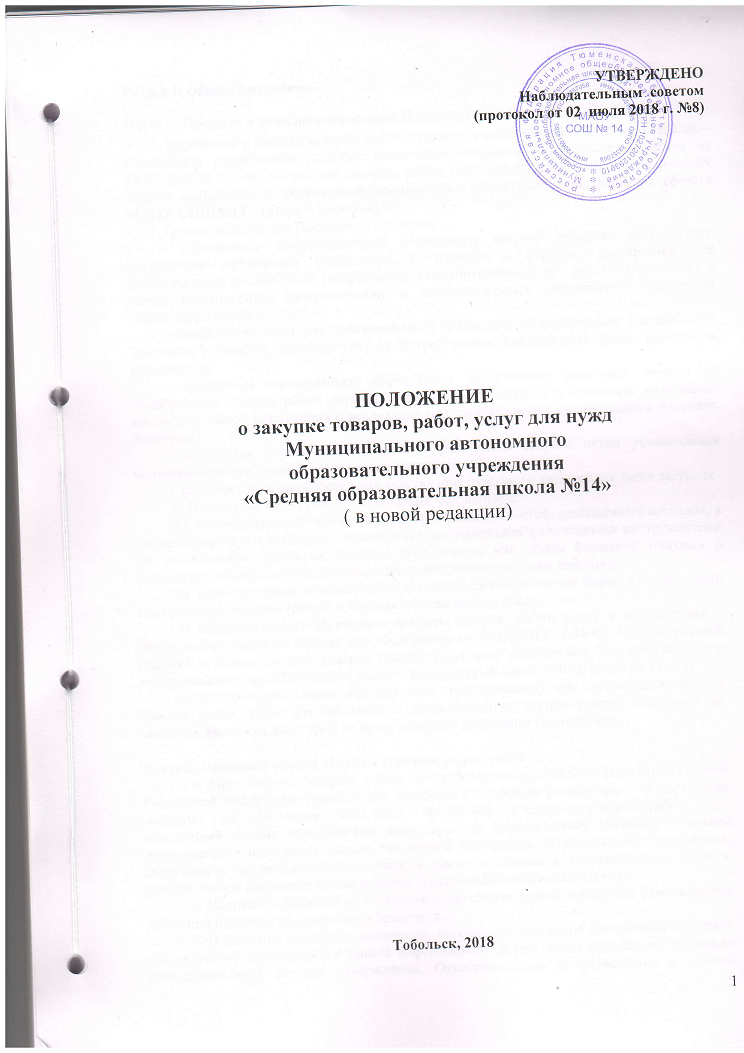 Раздел 1. Общие положенияЧасть 1. Предмет и цели регулирования Положения о закупке       1. Положение о закупке товаров, работ и услуг для нужд МАОУ СОШ№ 14   (далее – Положение) разработано в целях реализации положений Федерального закона от 18.07.2011 № 223-ФЗ «О закупке товаров, работ, услуг отдельными видами юридических лиц» и направлено на обеспечение экономически эффективного расходования средств МАОУ СОШ№14    (далее – Заказчик).2. Целями настоящего Положения являются:- обеспечение информационной открытости закупок товаров, работ, услуг посредством публикации информации о закупках в степени, достаточной для потенциальных поставщиков (подрядчиков, исполнителей) (далее - участники закупок), а также недопущение дискриминации и необоснованных ограничений количества участников закупок;- создание условий для своевременного и полного удовлетворения потребностей Заказчика в товарах, работах, услугах с требуемыми показателями цены, качества и надежности;- целевое и экономически эффективное расходование денежных средств на приобретение товаров, работ, услуг (с  учетом при необходимости стоимости жизненного цикла закупаемой продукции) и реализация мер, направленных на сокращение издержек Заказчика;- отсутствие ограничения допуска к участию в закупке путем установления неизмеряемых требований к участникам закупки;-  расширение возможностей для участия юридических и физических лиц в закупках.3.  Положение не регулирует отношения, связанные с:  1)  куплей-продажей ценных бумаг, валютных ценностей, драгоценных металлов, а также заключением договоров, являющихся производными финансовыми инструментами (за исключением договоров, которые заключаются вне сферы биржевой торговли и исполнение обязательств по которым предусматривает поставки товаров); 2)  приобретением Заказчиком биржевых товаров на товарной бирже в соответствии с законодательством о товарных биржах и биржевой торговле;  3) осуществлением Заказчиком закупок товаров, работ, услуг в соответствии с Федеральным законом Российской Федерации от 05.04.2013 №44-ФЗ "О контрактной системе в сфере закупок товаров, работ, услуг для обеспечения государственных и муниципальных нужд" (далее по тексту – Федеральный закон от 05.04.2013 № 44-ФЗ).4. Выбор поставщиков (подрядчиков, исполнителей) при проведении закупок товаров, работ, услуг для собственных нужд Заказчика осуществляется Комиссией по закупкам Заказчика, если иное не предусмотрено настоящим Положением.Часть 2. Правовая основа закупки товаров, работ, услуг             1. При закупке товаров, работ, услуг Заказчик руководствуется Конституцией Российской Федерации, Гражданским Кодексом Российской Федерации,    Федеральным    законом    от   18  июля   2011 года   № 223-ФЗ «О закупках товаров, работ, услуг отдельными видами юридических лиц», другими федеральными законами и иными нормативными правовыми актами Российской Федерации, регулирующими отношения, связанные с осуществлением закупки, а также принятым в соответствии с ними и утвержденным наблюдательным советом Заказчика Положением о закупке.2. Настоящее Положение о закупке и вносимые в него изменения утверждаются решением наблюдательного совета Заказчика.3. Положение о закупке, изменения, вносимые в указанное Положение, подлежат обязательному размещению в единой информационной системе не позднее чем в течение пятнадцати дней со дня утверждения. Ответственность за размещение в единой информационной системе изменений и дополнений в Положение о закупке несет ответственное лицо.4. Изменения и дополнения в Положение о закупке вступают в силу с даты их размещения в единой информационной системе. В случае если извещение о процедуре закупки размещено в единой информационной системе до даты внесения изменений и дополнений в Положение о закупке, проведение такой процедуры закупки и подведение ее итогов осуществляются в порядке, действовавшем на дату размещения соответствующего извещения о процедуре закупки в единой информационной системе.Раздел 2. Организация закупочной деятельностиЧасть 3. Закупка товаров, работ, услуг	1. Под закупкой товаров, работ, услуг для удовлетворения нужд Заказчика понимаются осуществляемые в порядке, предусмотренном настоящим Положением о закупке, действия Заказчика по определению поставщика (подрядчика, исполнителя) с целью заключения с ним договора на поставку товаров (выполнение работ, оказание услуг) и исполнению договора. Процедура закупки начинается с планирования закупки и завершается приемкой товаров, работ, услуг в предусмотренном настоящим Положением о закупке порядке.	2. Заказчиком является юридическое лицо, для удовлетворения нужд и за счет средств которого закупаются товары, работы, услуги.Часть 4. Комиссия по осуществлению закупок1. Комиссия по осуществлению закупок (далее - комиссия) принимает решения, необходимые для выбора поставщиков (подрядчиков, исполнителей) при проведении процедур закупок в том числе:о допуске или отказе в допуске к участию в процедурах закупок;о выборе победителей процедур закупок;о признании процедур закупок несостоявшимися.2. Заказчик в лице руководителя для проведения процедур закупок может создать единую комиссию либо создать комиссию для проведения отдельно взятой процедуры закупки. Число членов комиссии должно быть не менее чем пять человек.3. В состав комиссии входят лица, прошедшие профессиональную переподготовку или повышение квалификации в сфере закупок, а также лица, обладающие специальными знаниями, относящимися к объекту закупки.4. В состав комиссии могут входить как сотрудники Заказчика, так и сторонние лица. В состав комиссий не могут включаться физические лица, лично заинтересованные в результатах закупок (в том числе физические лица, подавшие заявки (предложения) на участие в процедурах закупок) либо состоящие в штате организаций, подавших указанные заявки (предложения), либо физические лица, на которых способны оказывать влияние участники процедур закупок (в том числе физические лица, являющиеся участниками (акционерами) этих организаций, членами их органов управления, кредиторами участников процедур закупок). В случае выявления в составе комиссии указанных лиц руководитель, принявший решение о создании комиссии, обязан незамедлительно заменить их иными физическими лицами, которые лично не заинтересованы в результатах закупок и на которых не способны оказывать влияние участники процедур закупок. 5. Замена члена комиссии допускается только по решению руководителя.6. Заседание комиссии считается правомочным, если на нем присутствует не менее чем пятьдесят процентов от общего числа ее членов. Члены комиссии должны быть своевременно уведомлены о месте, дате и времени проведения заседания комиссии. Принятие решения членами комиссии путем проведения заочного голосования, а также делегирование ими своих полномочий иным лицам не допускается. 	7. Заказчик вправе привлечь для выполнения части функций по проведению процедур закупки Специализированную организацию, выбираемую в соответствии с процедурами закупок, определенными настоящим Положением о закупке.	8. Передача функций Заказчика Специализированной организации осуществляется на основании договора или соглашения между Заказчиком и Специализированной организацией. При этом Специализированной организации не могут быть переданы функции формирования комиссии по осуществлению закупок и заключению договоров с поставщиками (подрядчиками, исполнителями).Часть 5. Требования к закупаемым товарам, работам, услугам1. В целях осуществления закупок товаров, работ, услуг для нужд Заказчика инициатор закупки (структурное подразделение Заказчика) должен в полном соответствии с административным регламентом формирования  документации о закупке  определить требования к товарам, работам, услугам, поставляемым (выполняемым, оказываемым) в рамках исполнения договора, заключаемого по результатам закупки.2. Инициатор закупки должен соблюдать следующие требования к закупаемым товарам, работам, услугам:1) устанавливаемые требования к товарам, работам, услугам должны быть понятными и полными; требования к качеству и иным показателям товаров, работ, услуг должны обеспечивать четкое и однозначное изложение;2) должны учитываться действующие на момент осуществления закупки требования, предъявляемые законодательством Российской Федерации по видам товаров об обязательной сертификации, об обязательном наличии санитарно-эпидемиологического заключения, а также положения Федерального закона от 27.12.2002 № 184-ФЗ «О техническом регулировании»;3) требования к закупаемым товарам, работам, услугам должны быть ориентированы на приобретение качественных товаров, работ, услуг, имеющих необходимые потребительские свойства и технические характеристики, характеристики экологической и промышленной безопасности;4) устанавливаемые  требования к предмету закупки должны, по возможности,  обеспечивать представление участниками процедур закупки предложений о поставке  инновационных товаров и энергосберегающих технологий. 3. При осуществлении процедуры закупки запрещается ограничение конкуренции между участниками процедуры закупки путем включения в состав предмета договора товаров, работ, услуг, технологически и функционально не связанных с товарами, работами, услугами, поставки, выполнение, оказание которых являются предметом закупки.4. Заказчик, осуществляющий закупку товаров, вправе в требованиях к продукции указывать товарные знаки, знаки обслуживания, фирменные наименования, патенты, полезные модели, промышленные образцы, наименование места происхождения товара или наименование производителя. 5. В случаях, когда инициатор закупки не имеет возможности самостоятельно сформулировать требования к закупаемым товарам, работам, услугам, он вправе подготовить для размещения  в единой информационной системе и на сайте Заказчика -сообщение о заинтересованности в проведении закупки с указанием  срока и формы представления заинтересованными поставщиками (подрядчиками, исполнителями) предложений о функциональных, эксплуатационных, технических, качественных и иных характеристиках продукции (товаров, работ, услуг), после чего сформулировать необходимые требования на основании сведений, содержащихся в предложениях, представленных заинтересованными поставщиками (подрядчиками, исполнителями).6. В целях формирования требований, предъявляемых к закупаемым товарам, работам, услугам, инициатор закупки вправе привлекать экспертов или консультирующие организации.7. В случае использования в описании предмета закупки указания на товарный знак необходимо использовать слова "(или эквивалент)", за исключением случаев:а) несовместимости товаров, на которых размещаются другие товарные знаки, и необходимости обеспечения взаимодействия таких товаров с товарами, используемыми заказчиком;б) закупок запасных частей и расходных материалов к машинам и оборудованию, используемым заказчиком, в соответствии с технической документацией на указанные машины и оборудование;в) закупок товаров, необходимых для исполнения государственного или муниципального контракта;г) закупок с указанием конкретных товарных знаков, знаков обслуживания, патентов, полезных моделей, промышленных образцов, места происхождения товара, изготовителя товара, если это предусмотрено условиями международных договоров Российской Федерации или условиями договоров юридических лицЧасть 6. Участники процедур закупки1. Участником процедуры закупки может быть любое юридическое лицо или несколько юридических лиц, выступающих на стороне одного участника процедуры закупки, независимо от организационно-правовой формы, формы собственности, места нахождения и места происхождения капитала либо любое физическое лицо или несколько физических лиц, выступающих на стороне одного участника процедуры закупки, в том числе индивидуальный предприниматель или несколько индивидуальных предпринимателей, выступающих на стороне одного участника процедуры  закупки, которые соответствуют требованиям, установленным Заказчиком в соответствии с Положением о закупке.2.  Участники процедур закупок имеют право выступать в отношениях, связанных с осуществлением закупок товаров, работ, услуг для нужд Заказчика, как непосредственно, так и через своих представителей. Полномочия представителей участников процедур закупок подтверждаются доверенностью, выданной и оформленной в соответствии с гражданским законодательством, или ее нотариально заверенной копией.3. Требования, предъявляемые к участникам процедур закупок, к закупаемым товарам, работам, услугам, а также к условиям исполнения договора устанавливаются в документации о закупке (конкурсной, аукционной документации, документации о проведении открытого аукциона в электронной форме, документации о запросе предложений в электронной форме, документации запроса котировок  в электронной форме).Часть 7. Договор на поставку товаров, выполнение работ, оказание услуг1. Договор заключается на условиях, предусмотренных извещением и документацией о закупке и заявкой участника процедуры закупки, с которым заключается такой договор.2. После определения победителя конкурса, аукциона или победителя в проведении запроса котировок, запроса предложений в срок, предусмотренный для заключения договора, Заказчик обязан отказаться от заключения договора с победителем конкурса, аукциона или победителем в проведении запроса котировок, запроса предложений либо при уклонении победителя конкурса, аукциона или победителя в проведении запроса котировок, запроса предложений от заключения договора с участником процедуры закупки, с которым заключается такой договор, в случае установления факта: 1) проведения ликвидации участников конкурса, участников аукциона, участников закупки путем запроса котировок, путем запроса предложений - юридических лиц или принятия арбитражным судом решения о признании участников конкурса, участников аукциона, участников закупки путем запроса котировок, путем запроса предложений - юридических лиц, индивидуальных предпринимателей банкротами и об открытии конкурсного производства; 2) приостановления деятельности указанных лиц в порядке, предусмотренном Кодексом Российской Федерации об административных правонарушениях; 3) предоставления указанными лицами заведомо ложных сведений, содержащихся в документах, предусмотренных пунктом 3 части 20, пунктом 2 части 30 настоящего Положения о закупке; 4) нахождения имущества указанных лиц под арестом, наложенным по решению суда, если на момент истечения срока заключения договора балансовая стоимость арестованного имущества превышает двадцать пять процентов балансовой стоимости активов указанных лиц по данным бухгалтерской отчетности за последний завершенный отчетный период; 5) наличия у указанных лиц задолженности по начисленным налогам, сборам и иным обязательным платежам в бюджеты любого уровня или государственные внебюджетные фонды за прошедший календарный год, размер которой превышает двадцать пять процентов балансовой стоимости активов указанных лиц по данным бухгалтерской отчетности за последний отчетный период, при условии, что указанные лица не обжалуют наличие указанной задолженности в соответствии с законодательством Российской Федерации;6) внесения сведений о победителе конкурса, аукциона или победителя в проведении запроса котировок, запроса предложений в реестры недобросовестных поставщиков, предусмотренные статьей 5 Федерального закона от 18 июля 2011 года № 223-ФЗ «О закупках товаров, работ, услуг отдельными видами юридических лиц» и  статьей 104 Федерального закона от 5 апреля 2013 года № 44-ФЗ «О контрактной системе в сфере закупок товаров, работ, услуг для государственных и муниципальных нужд».3. В случае отказа от заключения договора с победителем конкурса, аукциона или победителем в проведении запроса котировок, запроса предложений либо при уклонении победителя конкурса, аукциона или победителя в проведении запроса котировок, запроса предложений от заключения договора с участником процедуры закупки, с которым заключается такой договор, Заказчиком не позднее одного рабочего дня, следующего после дня установления фактов, предусмотренных пунктом 2 настоящей части и являющихся основанием для отказа от заключения договора, составляется протокол об отказе от заключения договора, в котором должны содержаться сведения о месте, дате и времени его составления, о лице, с которым Заказчик отказывается заключить договор, сведения о фактах, являющихся основанием для отказа от заключения договора, а также реквизиты документов, подтверждающих такие факты. Протокол подписывается Заказчиком в день составления такого протокола. Протокол составляется в двух экземплярах, один из которых хранится у Заказчика. Указанный протокол размещается Заказчиком в единой информационной системе в течение дня после дня подписания указанного протокола. Заказчик в течение двух рабочих дней со дня подписания протокола передает один экземпляр протокола лицу, с которым Заказчик отказывается заключить договор, и направляет сведения о нем в орган, уполномоченный на ведение реестра недобросовестных поставщиков в соответствии с порядком, установленным Правительством Российской Федерации.4. Цена договора может быть изменена по соглашению сторон без изменения предусмотренных договором количества товаров, объема работ, услуг и иных условий исполнения договора.  5. В случае если это предусмотрено конкурсной документацией, аукционной документацией, документацией об аукционе в электронной форме, документацией о запросе предложений, документацией о запросе котировок Заказчик по согласованию с подрядчиком, исполнителем в ходе исполнения договора на выполнение работ, оказание услуг вправе изменить предусмотренный договором объем таких работ, услуг при изменении потребности в таких работах, услугах, на выполнение, оказание которых заключен договор, или при выявлении потребности в дополнительном объеме работ, услуг, не предусмотренных договором, но связанных с такими работами, услугами, предусмотренными договором. В случае если это предусмотрено конкурсной документацией, аукционной документацией, документацией об аукционе в электронной форме, документацией о запросе предложений, извещением о запросе котировок Заказчик по согласованию с поставщиком в ходе исполнения договора вправе изменить количество предусмотренных договором товаров при изменении потребности в товарах, на поставку которых заключен договор. При поставке дополнительного количества таких товаров, выполнении дополнительного объема таких работ, оказании дополнительного объема таких услуг Заказчик по согласованию с поставщиком (подрядчиком, исполнителем) вправе изменить первоначальную цену договора пропорционально количеству таких товаров, объему таких работ, услуг, но не более чем на десять процентов такой цены договора.	6. Изменение условий договора, заключенного в результате закупочной процедуры, допустимо в соответствии настоящим Положением о закупке. 7. При исполнении договора не допускается перемена поставщика (подрядчика, исполнителя), за исключением случаев, если новый поставщик (подрядчик, исполнитель) является правопреемником поставщика (подрядчика, исполнителя) по такому договору вследствие реорганизации юридического лица в форме преобразования, слияния или присоединения. 8. В случае изменения в соответствии с законодательством Российской Федерации регулируемых государством цен (тарифов) на товары, работы, услуги субъектов естественных монополий, цен и тарифов в области газоснабжения, тарифов на товары и услуги организаций коммунального комплекса Заказчик при исполнении договора, обязан изменить цену такого договора соответственно размеру изменения тарифов на соответствующие товары и услуги организаций коммунального комплекса, цен и тарифов в области газоснабжения, цен (тарифов) на товары, работы, услуги субъектов естественных монополий.9.  При заключении договора Заказчик по согласованию с участником, с которым в соответствии с настоящим Положением о закупке заключается такой договор, вправе увеличить количество поставляемого товара на сумму, не превышающую разницы между ценой договора, предложенной таким участником, и начальной (максимальной) ценой договора (ценой лота).10. В случае перемены Заказчика по договору права и обязанности Заказчика по такому договору переходят к новому Заказчику в том же объеме и на тех же условиях. 11. При исполнении договора по согласованию Заказчика с поставщиком допускается поставка товара, качество, технические и функциональные характеристики (потребительские свойства) которого являются улучшенными по сравнению с качеством и соответствующими техническими и функциональными характеристиками товара, указанными в договоре. 12. Расторжение договора допускается по соглашению сторон или решению суда по основаниям, предусмотренным гражданским законодательством.13. Договор может быть расторгнут Заказчиком в одностороннем порядке на основании мотивированного представления инициатора закупки в следующих случаях:1) по договору на поставку товаров:поставки товаров ненадлежащего качества с недостатками, которые не могут быть устранены в установленный Заказчиком разумный срок;б) поставки некомплектных товаров в случае, если поставщик, получивший уведомление Заказчика, в установленный Заказчиком разумный срок не выполнил требования Заказчика о доукомплектовании товаров или не заменил их комплектными товарами;в) неоднократного (два или более) или существенного (более десяти календарных дней) нарушения сроков поставки товаров, указанных в договоре;2) по договору на выполнение работ:а) если подрядчик не приступает в установленный договором срок к исполнению договора или выполняет работы таким образом, что окончание их к сроку, предусмотренному договором, становится явно невозможным;б) если во время выполнения работ нарушены условия выполнения договора, и в назначенный Заказчиком для устранения нарушений разумный срок подрядчиком такие нарушения не устранены, либо являются существенными и неустранимыми;в) неоднократного (два или более) или существенного (более десяти календарных дней) нарушения сроков выполнения работ, указанных в договоре;г) однократного грубого нарушения подрядчиком правил и норм пожарной безопасности, радиационной безопасности, санитарно-эпидемиологической безопасности, создавшим реальную угрозу жизни и здоровью людей, а также имуществу Заказчика и третьих лиц;3) по договору на оказание услуг:а) если исполнитель не приступает в установленный договором срок к исполнению договора или оказывает услуги таким образом, что окончание их к сроку, предусмотренному договором, становится явно невозможным, либо в ходе оказания услуг стало очевидно, что они не будут оказаны надлежащим образом в срок, установленный договором;б) если во время оказания услуг нарушены условия исполнения договора, и в назначенный для устранения нарушений разумный срок исполнителем такие нарушения не устранены, либо являются существенными и неустранимыми;в) неоднократного (два или более) или существенного (более десяти календарных дней) нарушения сроков оказания услуг, указанных в договоре;г) однократного грубого нарушения исполнителем правил и норм пожарной безопасности, радиационной безопасности, санитарно-эпидемиологической безопасности, создавшим реальную угрозу жизни и здоровью людей, а также имуществу Заказчика и третьих лиц.Основания для расторжения договора должны быть соответствующим образом зафиксированы специалистами Заказчика.Заказчик не вправе применять предусмотренные настоящим пунктом  меры в случае, если обстоятельства, послужившие основанием для одностороннего расторжения договора, возникали по его вине. Заказчиком на официальном сайте Заказчика может осуществляться ведение реестра расторгнутых по инициативе Заказчика договоров.Сведения, содержащиеся в реестре расторгнутых по инициативе Заказчика договоров, должны быть доступны для ознакомления на официальном сайте Заказчика  без взимания платы.14. Заказчик обязан расторгнуть договор в одностороннем порядке в случае, если в ходе исполнения договора установлено, что поставщик (подрядчик, исполнитель) не соответствует установленным в документации о закупках требованиям к участникам процедур закупки,  либо представил недостоверные сведения о дополнительных требованиях  к участникам процедур закупок, которые позволили ему стать победителем соответствующей процедуры закупки.15. При расторжении договора в одностороннем порядке Заказчик вправе потребовать от поставщика (подрядчика, исполнителя) возмещения причиненных убытков.16. Договор считается измененным или расторгнутым с момента получения одной стороной уведомления другой стороны об одностороннем отказе от исполнения договора полностью или частично, если иной срок расторжения или изменения договора не предусмотрен в уведомлении либо не определен соглашением сторон.17. По итогам конкурентной закупки заказчик вправе заключить договоры с несколькими участниками такой закупки (Победитель закупки и следующий участник за победителем и/или так далее по степени выгодности). Заказчик в праве заключить договор с несколькими участниками на стадии подписания договора по результатам закупки и в ходе исполнения договора. При этом победитель считается основным поставщиком. Если по каким-либо причинам основной поставщик (победитель) не исполняет своих обязательств (в том числе некачественно исполняет) условия договора, заказчик в праве заказать данный товар (работу, услугу) у участника, который был следующим за победителем и/или участник следующий по степени выгодности.18. В договор включается обязательное условие об ответственности поставщика (подрядчика, исполнителя) и Заказчика за неисполнение или ненадлежащее исполнение обязательства, предусмотренного договором. 19. В случае просрочки исполнения поставщиком (подрядчиком, исполнителем) обязательства, предусмотренного договором, поставщик (подрядчик, исполнитель) выплачивает Заказчику неустойку (штраф, пени). Неустойка (штраф, пени) начисляется за каждый день просрочки исполнения обязательства, предусмотренного договором, начиная со дня, следующего после дня истечения установленного договором срока исполнения обязательства. Размер такой неустойки (штрафа, пеней) устанавливается договором в размере одной трехсотой действующей на день уплаты неустойки (штрафа, пеней) ставки рефинансирования Центрального банка Российской Федерации от цены договора. Поставщик (подрядчик, исполнитель) освобождается от уплаты неустойки (штрафа, пеней), если докажет, что просрочка исполнения указанного обязательства произошла вследствие непреодолимой силы или по вине Заказчика.20. В договор включается обязательное условие о порядке осуществления Заказчиком приемки поставляемых товаров, выполняемых работ, оказываемых услуг на соответствие их количества, комплектности, объема и качества требованиям, установленным в таком договоре. Для проверки соответствия качества поставляемых товаров, выполняемых работ, оказываемых услуг требованиям, установленным договором, Заказчик вправе привлекать независимых экспертов посредством прямой закупки. Часть 8. Способы конкурентных закупок и условия их использования              Конкурентной закупкой является закупка, осуществляемая с соблюдением одновременно следующих условий:1) информация о конкурентной закупке сообщается заказчиком одним из следующих способов:а) путем размещения в единой информационной системе извещения об осуществлении конкурентной закупки, доступного неограниченному кругу лиц, с приложением документации о конкурентной закупке;б) посредством направления приглашений принять участие в закрытой конкурентной закупке в случаях, которые предусмотрены статьей 3.5 настоящего Федерального закона, с приложением документации о конкурентной закупке не менее чем двум лицам, которые способны осуществить поставки товаров, выполнение работ, оказание услуг, являющихся предметом такой закупки;2) обеспечивается конкуренция между участниками конкурентной закупки за право заключить договор с заказчиком на условиях, предлагаемых в заявках на участие в такой закупке, окончательных предложениях участников такой закупки;1. Выбор поставщика (подрядчика, исполнителя) с целью заключения с ним договора на поставку товаров (выполнение работ, оказание услуг) для удовлетворения нужд Заказчика может осуществляться с помощью способов конкурентных закупок:1) конкурс, конкурс с ограниченным участием, конкурс в электронной форме;2) аукцион, аукцион в электронной форме3) запрос котировок, запрос котировок в электронной форме;4) запрос предложений, запрос предложений в электронной форме;5) иной способ закупки (конкурентные переговоры, конкурентные переговоры в электронной форме)6) закупка у единственного поставщика (подрядчика, исполнителя).Проведение указанных процедур происходит на электронных площадках в информационно-телекоммуникационной сети «Интернет», электронный адрес которой указан в документации.При проведении процедуры закупки в электронной форме порядок ее проведения определяется действующими регламентами работы электронных площадок и настоящим Положением о закупке.2. При закупке товаров, работ, услуг путем проведения торгов могут выделяться лоты, в отношении которых в извещении о проведении конкурса, аукциона, в конкурсной документации, аукционной документации отдельно указываются предмет, сведения о начальной (максимальной) цене, сроки и иные условия поставки товаров, выполнения работ или оказания услуг. Участник процедуры закупки подает заявку на участие в конкурсе, аукционе в отношении определенного лота. В отношении каждого лота заключается отдельный договор. 3. Процедуры закупки, предусмотренные настоящим Положением о закупке, за исключением торгов (конкурса и аукциона), не являются какой-либо формой торгов и, соответственно, не регулируются статьями 447 - 449 Гражданского Кодекса Российской Федерации и статьей 17 Федерального закона от 26 июля 2006 года № 135-ФЗ «О защите конкуренции», а также не являются публичной офертой.  4. Выбор поставщика (подрядчика, исполнителя) путем проведения конкурса может осуществляться, если предметом закупки не является простая и (или) стандартно сопоставимая продукция  (товары, работы, услуги), а первоочередное значение придается оценке квалификации и опыта поставщиков (подрядчиков, исполнителей), либо условиям поставки товаров (выполнения работ, оказания услуг), условиям исполнения договора, а также при закупке узкоспециализированных товаров (работ, услуг), продукции высоких технологий, сложной техники, сложных или дорогостоящих товаров (работ, услуг) и в соответствии с заявкой участника процедуры закупки оценка предложений участников процедуры закупки должна осуществляться на основании более чем одного критерия. 5. Заказчик размещает в единой информационной системе извещение о проведении конкурса и документацию о закупке не менее чем за пятнадцать дней до даты окончания срока подачи заявок на участие в конкурсе.6. Под аукционом в целях настоящего Федерального закона понимается форма торгов, при которой победителем аукциона, с которым заключается договор, признается лицо, заявка которого соответствует требованиям, установленным документацией о закупке, и которое предложило наиболее низкую цену договора путем снижения начальной (максимальной) цены договора, указанной в извещении о проведении аукциона, на установленную в документации о закупке величину (далее - "шаг аукциона"). В случае, если при проведении аукциона цена договора снижена до нуля, аукцион проводится на право заключить договор. В этом случае победителем аукциона признается лицо, заявка которого соответствует требованиям, установленным документацией о закупке, и которое предложило наиболее высокую цену за право заключить договор.7. Заказчик размещает в единой информационной системе извещение о проведении аукциона и документацию о закупке не менее чем за пятнадцать дней до даты окончания срока подачи заявок на участие в аукционе.8. Под запросом котировок в целях настоящего Федерального закона понимается форма торгов, при которой победителем запроса котировок признается участник закупки, заявка которого соответствует требованиям, установленным извещением о проведении запроса котировок, и содержит наиболее низкую цену договора.9. При проведении запроса котировок извещение о проведении запроса котировок размещается в единой информационной системе не менее чем за пять рабочих дней до дня истечения срока подачи заявок на участие в запросе котировок.10. Под запросом предложений в целях настоящего Федерального закона понимается форма торгов, при которой победителем запроса предложений признается участник конкурентной закупки, заявка на участие в закупке которого в соответствии с критериями, определенными в документации о закупке, наиболее полно соответствует требованиям документации о закупке и содержит лучшие условия поставки товаров, выполнения работ, оказания услуг.11. При проведении запроса предложений извещение об осуществлении закупки и документация о закупке размещаются заказчиком в единой информационной системе не менее чем за семь рабочих дней до дня проведения такого запроса.12. Конкурентные закупки могут включать в себя один или несколько этапов.         13.  При закупке у единственного поставщика (подрядчика, исполнителя) договор заключается напрямую с поставщиком (подрядчиком, исполнителем) без использования конкурентных процедур с учетом требований главы 8 настоящего Положения о закупке.14. Конкурс и  аукцион  могут быть закрытыми, с ограниченным участием 15. Закрытая процедура закупки проводится в случаях:1) закупки товаров, работ, услуг, сведения о которых составляют государственную тайну, при условии, что такие сведения содержатся в документации о закупке либо в проекте договора:2) закупки товаров, работ, услуг, по которым принято решение Правительства Российской Федерации в соответствии с пунктом 8 части 11 настоящего Положения о закупке.	До направления приглашения принять участие в процедуре закупки инициатор закупки должен получить в соответствующем структурном подразделении Заказчика разрешение на проведение закрытой процедуры закупки, подтверждающее наличие в документации процедуры закупки либо в проекте договора сведений ограниченного доступа, если иное не предусмотрено законодательством.16. Решение о способе выбора поставщика (подрядчика, исполнителя) принимается руководителем Заказчика в зависимости от предмета закупки и его спецификации, срочности закупки, ее объема и стоимости, требований к квалификации поставщиков (подрядчиков, исполнителей), наличия на рынке предложений требуемых товаров (работ, услуг), иных обстоятельств, при которых совершается закупка.17. Правительство Российской Федерации вправе установить перечень товаров, работ, услуг, закупка которых осуществляется в электронной форме.  17.1. Постановлением Правительства Российской Федерации от 16 сентября 2016г. №925 «О приоритете товаров российского происхождения, работ, услуг, выполняемых, оказываемых российскими лицами, по отношению к товарам, происходящим из иностранного государства, работам, услугам, выполняемым, оказываемым иностранными лицами» установлен приоритет товаров российского происхождения, работ, услуг, выполняемых, оказываемых российскими лицами, при осуществлении закупок товаров, работ, услуг путем проведения конкурса, аукциона и иных способов закупки, за исключением закупки у единственного поставщика (подрядчика, исполнителя) по отношению к товарам, происходящим из иностранного государства, работам, услугам, выполняемым, оказываемым иностранными лицами (далее – приоритет).17.1.1. При осуществлении закупок товаров, работ, услуг путем проведения конкурса или иным способом, при котором победитель закупки определяется на основе критериев оценки и сопоставления заявок на участие в закупке, указанных в документации о закупке, или  победителем в котором признается лицо, предложившее наиболее низкую цену договора, оценка и сопоставление заявок на участие в закупке, которые содержат предложения о поставке товаров российского происхождения, выполнении работ, оказании услуг российскими лицами, по стоимостным критериям оценки производятся по предложенной в указанных заявках цене договора, сниженной на 15 процентов, при этом договор заключается по цене договора, предложенной участником в заявке на участие в закупке. 17.1.2. При осуществлении закупок товаров, работ, услуг путем проведения аукциона, при котором определение победителя проводится путем снижения начальной (максимальной) цены договора, указанной в извещении о закупке, на "шаг", установленный в документации о закупке, в случае, если победителем закупки представлена заявка на участие в закупке, содержащая предложение о поставке товаров, происходящих из иностранных государств, или предложение о выполнении работ, оказании услуг иностранными лицами, договор с таким победителем заключается по цене, сниженной на 15 процентов от предложенной им цены договора.17.1.3. При осуществлении закупок товаров, работ, услуг путем проведения аукциона, при котором определение победителя проводится путем снижения начальной (максимальной) цены договора, указанной в извещении о закупке, на "шаг", установленный в документации о закупке, в случае, если победителем закупки, при проведении которой цена договора снижена до нуля и которая проводится на право заключить договор, представлена заявка на участие в закупке, которая содержит предложение о поставке товаров, происходящих из иностранных государств, или предложение о выполнении работ, оказании услуг иностранными лицами, договор с таким победителем заключается по цене, увеличенной на 15 процентов от предложенной им цены договора. 17.1.4. Условием предоставления приоритета является включение в документацию о закупке следующих сведений: а) требование об указании (декларировании) участником закупки в заявке на участие в закупке (в соответствующей части заявки на участие в закупке, содержащей предложение о поставке товара) наименования страны происхождения поставляемых товаров; б) положение об ответственности участников закупки за представление недостоверных сведений о стране происхождения товара, указанного в заявке на участие в закупке; в) сведения о начальной (максимальной) цене единицы каждого товара, работы, услуги, являющихся предметом закупки; г) условие о том, что отсутствие в заявке на участие в закупке указания (декларирования) страны происхождения поставляемого товара не является основанием для отклонения заявки на участие в закупке и такая заявка рассматривается как содержащая предложение о поставке иностранных товаров;        д) условие о том, что для целей установления соотношения цены предлагаемых к поставке товаров российского и иностранного происхождения, цены выполнения работ, оказания услуг российскими и иностранными лицами в случаях, предусмотренных подпунктами "г" и "д" пункта                 17.1.5 настоящего Положения о закупке, цена единицы каждого товара, работы, услуги определяется как произведение начальной (максимальной) цены единицы товара, работы, услуги, указанной в документации о закупке в соответствии с подпунктом "в" настоящего пункта, на коэффициент изменения начальной (максимальной) цены договора по результатам проведения закупки, определяемый как результат деления цены договора, по которой заключается договор, на начальную (максимальную) цену договора; е) условие отнесения участника закупки к российским или иностранным лицам на основании документов участника закупки, содержащих информацию о месте его регистрации (для юридических лиц и индивидуальных предпринимателей), на основании документов, удостоверяющих личность (для физических лиц); ж) указание страны происхождения поставляемого товара на основании сведений, содержащихся в заявке на участие в закупке, представленной участником закупки, с которым заключается договор; з) положение о заключении договора с участником закупки, который предложил такие же, как и победитель закупки, условия исполнения договора или предложение которого содержит лучшие условия исполнения договора, следующие после условий, предложенных победителем закупки, который признан уклонившемся от заключения договора; и) условие о том, что при исполнении договора, заключенного с участником закупки, которому предоставлен приоритет в соответствии с постановлением Правительства от 16 сентября 2016г. №925, не допускается замена страны происхождения товаров, за исключением случая, когда в результате такой замены вместо иностранных товаров поставляются российские товары, при этом качество, технические и функциональные характеристики (потребительские свойства) таких товаров не должны уступать качеству и соответствующим техническим и функциональным характеристикам товаров, указанных в договоре. 17.1.5. Приоритет не предоставляется в случаях, если: а) закупка признана несостоявшейся и договор заключается с единственным участником закупки; б) в заявке на участие в закупке не содержится предложений о поставке товаров российского происхождения, выполнении работ, оказании услуг российскими лицами; в) в заявке на участие в закупке не содержится предложений о поставке товаров иностранного происхождения, выполнении работ, оказании услуг иностранными лицами; г) в заявке на участие в закупке, представленной участником конкурса или иного способа закупки, при котором победитель закупки определяется на основе критериев оценки и сопоставления заявок на участие в закупке, указанных в документации о закупке, или победителем которой признается лицо, предложившее наиболее низкую цену договора, содержится предложение о поставке товаров российского и иностранного происхождения, выполнении работ, оказании услуг российскими и иностранными лицами, при этом стоимость товаров российского происхождения, стоимость работ, услуг, выполняемых, оказываемых российскими лицами, составляет менее 50 процентов стоимости всех предложенных таким участником товаров, работ, услуг; д) в заявке на участие в закупке, представленной участником аукциона, при котором определение победителя проводится путем снижения начальной (максимальной) цены договора, указанной в извещении о закупке, на "шаг", установленный в документации о закупке, содержится предложение о поставке товаров российского и иностранного происхождения, выполнении работ, оказании услуг российскими и иностранными лицами, при этом стоимость товаров российского происхождения, стоимость работ, услуг, выполняемых, оказываемых российскими лицами, составляет более 50 процентов стоимости всех предложенных таким участником товаров, работ, услуг.        17.1.6. В случае если в соответствии с требованиями Федерального закона от 3 ноября 2006 г. № 174-ФЗ «Об автономных учреждениях» закупка товаров, работ, услуг является для Заказчика крупной сделкой, закупка совершается на основании решения наблюдательного совета, вынесенного в порядке, определенном Уставом Заказчика и  Федеральным  законом от 3 ноября 2006 г. № 174-ФЗ «Об автономных учреждениях».17.2. Осуществление консолидированных (совместных) закупок:17.2.1. В целях расширения числа участников закупок, сокращения издержек проведения закупочных процедур, снижения начальной (максимальной) цены договора, при закупке однородных товаров, работ, услуг, необходимых одновременно Заказчику и иным Заказчикам допускается проведение консолидированных (совместных) закупок (далее – совместные закупки). 17.2.2. При проведении совместной закупки Заказчики, участвующие в проведении такой закупки, определяют Организатора закупки, которым может являться один из Заказчиков.17. 2.3. Организатор проводит совместную закупку следующими способами:-  открытый запрос предложений в электронной форме при закупке товаров, работ, услуг с начальной (максимальной) ценой не более 5 000 000 (пяти миллионов) рублей;- открытый конкурс в электронной форме при закупке товаров, работ, услуг с начальной (максимальной) ценой свыше 5 000 000 (пяти миллионов) рублей.17. 2.4. Для проведения совместных закупок Заказчики между собой заключают соглашение о проведении совместных закупок (далее – соглашение) до утверждения документации о закупке.В соглашении указываются:а) сведения о Заказчиках, проводящих совместные закупки (далее – стороны соглашения);б) сведения о видах и предполагаемых объемах заказов, в отношении которых проводятся совместные закупки;в) права, обязанности и ответственность сторон соглашения;г) сведения об организаторе совместных закупок, включая перечень функций, передаваемых ему сторонами соглашения в целях проведения закупок;д) порядок и срок формирования Закупочной Комиссии (далее – комиссия);е) порядок и сроки разработки и утверждения документации о закупке;ж) ориентировочные сроки проведения совместных закупок;з) порядок оплаты расходов, связанных с организацией и проведением совместных закупок;и) срок действия соглашения;к) порядок рассмотрения споров и обжалований;л) иная информация, определяющая взаимоотношения сторон соглашения при проведении совместных закупок.При этом предусматривается, что право подписания договора, определения начальной (максимальной) цены договора, требований к предмету закупки, срокам и месту исполнения договора, порядку оплаты по договору предоставляется исключительно Заказчику.17.2.5. Организатор совместных закупок утверждает состав Комиссии, в который по согласованию включаются представители сторон соглашения, количество которых определяется пропорционально объему заказа соответственно Заказчика в общем объеме заказов, если иное не предусмотрено соглашением. Заседание Комиссии считается правомочным, если на нем присутствуют не менее 50 процентов ее членов.17.2.6. Проведение совместной закупки состоит из следующих этапов: - подписание соглашения Заказчиками о проведении совместной закупки и утверждение начальной (максимальной) цены совместной закупки, при этом начальная (максимальная) цена, указываемая в извещении и документации по каждому лоту, определяется как сумма начальных (максимальных) цен договоров каждого Заказчика; - внесение в план закупок сведений о наименовании Организатора совместной закупки; - формирование и утверждение Закупочной Комиссии в соответствии с требованиями настоящего Положения; - подготовка закупочной документации; - утверждение закупочной документации; - размещение закупочной документации, в том числе извещения и проекта договора, в Единой информационной системе (ЕИС) и на электронной торговой площадке (ЭТП); - разъяснение положений закупочной документации при необходимости;- прием и регистрация заявок участников;- открытие доступа на ЭТП (вскрытие конвертов с заявками участников); - рассмотрение заявок участников закупки на предмет их соответствия требованиям закупочной документации;- принятие решения о допуске/недопуске участников закупки к участию в процедуре закупки; - оценка и сопоставление заявок участников;- определение победителя процедуры закупки;- заключение договора с победителем (победителями) каждым Заказчиком самостоятельно.17.2.7. Разъяснение положений документации при проведении совместных закупок осуществляется только Организатором совместных закупок.17.2.8. Изменения, которые вносятся в документацию, утверждаются Организатором совместных закупок по согласованию со всеми сторонами соглашения.17.2.9. В рамках проведения совместных закупок при объединении в один предмет договора соответствующих товаров, работ, услуг Организатор учитывает ограничения, предусмотренные действующим антимонопольным законодательством Российской Федерации.Часть 9. Требования, предъявляемые к участникам процедур закупки1. Участник процедуры закупки должен соответствовать следующим требованиям: 1) быть правомочным заключать договор;2) в соответствии с действующим законодательством Российской Федерации обладать необходимыми лицензиями (свидетельствами, разрешениями) на поставку товаров, выполнение работ, оказание услуг, являющихся предметом заключаемого договора;3) в соответствии с действующим законодательством Российской Федерации обладать необходимыми сертификатами, санитарно-эпидемиологическими заключениями на товары, являющиеся предметом заключаемого договора;   4) не находиться в процессе ликвидации (для юридического лица) или быть признанным по решению арбитражного суда несостоятельным (банкротом), в отношении него не должно быть открыто конкурсное производство;5) не являться организацией, на имущество которой наложен арест по решению суда, административного органа и (или) экономическая деятельность которого приостановлена;6) не иметь задолженности по начисленным налогам, сборам и иным обязательным платежам в бюджеты любого уровня или государственные внебюджетные фонды за прошедший календарный год, размер которой превышает двадцать пять процентов балансовой стоимости активов участника процедуры закупки по данным бухгалтерской отчетности за последний завершенный отчетный период. Участник процедуры закупки считается соответствующим установленному требованию в случае, если он обжалует наличие указанной задолженности в соответствии с законодательством Российской Федерации и решение по такой жалобе на день рассмотрения заявки на участие в процедуре закупки не принято;7) обладать исключительными правами на объекты интеллектуальной собственности, если в связи с исполнением договора Заказчик приобретает права на такие результаты;8) показатели финансово-хозяйственной деятельности участника процедуры закупки должны свидетельствовать о его платежеспособности и финансовой устойчивости;9) сведения об участнике процедуры закупки, в том числе об учредителях, о членах коллегиального исполнительного органа, лице, исполняющем функции единоличного исполнительного органа участника закупки – юридического лица должны отсутствовать в предусмотренном Федеральным законом  от  5  апреля  2013  года  № 44-ФЗ  "О контрактной системе в сфере закупок товаров, работ, услуг для государственных и муниципальных нужд" реестре недобросовестных поставщиков (подрядчиков, исполнителей);10) сведения об участнике процедуры закупки должны отсутствовать в предусмотренном Федеральным  законом  от  18  июля  2011  года № 223-ФЗ "О закупках товаров, работ, услуг отдельными видами юридических лиц" реестре недобросовестных поставщиков;11) не иметь расторгнутых по инициативе Заказчика договоров в соответствии с пунктом 14 части 7 настоящего Положения о закупке за два года, предшествующих закупке.2. В соответствии со спецификой закупаемых товаров, работ, услуг Заказчик вправе устанавливать в отношении отдельных видов закупок дополнительные требования к участнику процедуры закупки:обладание необходимой профессиональной и технической квалификацией;наличие финансовых ресурсов для исполнения договора;наличие производственных мощностей, технологического оборудования, материальных ресурсов, технологий для исполнения договора;обладание опытом работы и деловой репутацией;наличие трудовых ресурсов для исполнения договора.Указанные требования должны содержаться в документации о закупке.При этом в документации о закупке должны быть установлены четкие параметры определения и предельные показатели достаточности и необходимости обладания участниками указанными ресурсами и характеристиками для исполнения предполагаемого договора, позволяющие однозначно определить соответствие или несоответствие участника процедуры закупки установленным требованиям.3. Указанные в настоящей части требования применяются в равной мере ко всем участникам процедур закупок. 4. В случае если несколько юридических или физических лиц выступают совместно в качестве участника процедуры закупки, каждый из таких юридических или физических лиц должен по отдельности соответствовать указанным в настоящей части требованиям. Часть 10. Условия допуска к участию в конкурсе, аукционе, запросе предложений1. При рассмотрении заявок на участие в конкурсе, заявок на участие в аукционе, заявок на участие в запросе предложений участник процедуры закупки не допускается конкурсной, аукционной комиссией, комиссией по осуществлению закупок путем запроса предложений к участию в конкурсе, аукционе, запросе предложений в случае: 1) непредоставления оригиналов и копий документов, а также иных сведений, требование о наличии которых установлено в конкурсной, аукционной документации, документации о запросе предложений либо наличия в таких документах недостоверных сведений об участнике процедуры закупки или о товарах, работах, услугах;2) несоответствия участника процедуры закупки требованиям к участникам конкурса, аукциона, запроса предложений, установленным конкурсной, аукционной документацией, документацией о запросе предложений;3) непредоставления документа или копии документа, подтверждающего внесение денежных средств в качестве обеспечения заявки на участие в конкурсе, заявки на участие в аукционе или заявки на участие в запросе предложений, если требование обеспечения таких заявок указано в конкурсной, аукционной документации, документации о запросе предложений; 4) несоответствия заявки на участие в конкурсе, заявки на участие в аукционе или заявки на участие в запросе предложений требованиям конкурсной, аукционной документации либо документации о запросе предложений, в том числе наличие в таких заявках предложения о цене договора, превышающей начальную (максимальную) цену договора (цену лота), начальную (максимальную) цену единицы товара, начальную (максимальную) цену запасных частей (каждой запасной части) к технике, к оборудованию, начальную (максимальную) цену единицы услуги и (или) работы;5) участник процедуры закупки, которому был направлен запрос на разъяснение сведений, содержащихся в заявке на участие в конкурсе, заявке на участие в аукционе, заявке на участие в запросе предложений не предоставил запрашиваемые разъяснения заявки на участие в конкурсе, заявки на участие в аукционе,  заявки на участие в запросе предложений в порядке и в срок, установленные в запросе. 2. Отказ в допуске к участию в конкурсе, аукционе, запросе предложений по иным основаниям, кроме указанных в пункте 1 настоящей части, не допускается. 3. При рассмотрении заявок на участие в открытом аукционе в электронной форме принятие решения об отказе в допуске участника процедуры закупки к участию в открытом аукционе в электронной форме осуществляется в соответствии с пунктом 5 части 42 настоящего Положения о закупке. 4. В случае установления недостоверности сведений, содержащихся в заявке на участие в конкурсе, в заявке на участие в аукционе, в  заявке на участие в запросе предложений, установления факта проведения ликвидации участника процедуры закупки или принятия арбитражным судом решения о признании участника процедуры закупки банкротом или об открытии конкурсного производства, факта приостановления деятельности участника процедуры закупки в порядке, предусмотренном Кодексом Российской Федерации об административных правонарушениях, факта наличия задолженности по начисленным налогам, сборам и иным обязательствам в бюджеты любого уровня или государственные внебюджетные фонды за прошедший календарный год, факта включения сведений об участнике процедуры закупки в реестры недобросовестных поставщиков, предусмотренные статьей 5 Федерального закона от 18 июля 2011 года № 223-ФЗ «О закупках товаров, работ, услуг отдельными видами юридических лиц» и  статьей 104 Федерального закона от 5 апреля 2013 года № 44-ФЗ «О контрактной системе в сфере закупок товаров, работ, услуг для государственных и муниципальных нужд», такой участник процедуры закупки должен быть отстранен от участия в конкурсе, аукционе, запросе предложений на любом этапе его проведения.5. Комиссия в праве отклонить заявки на участие в конкурсе, заявки на участие в запросе предложений с демпинговой ценой:1) при представлении заявки на участие в конкурсе, заявки на участие в запросе предложений, содержащей предложение о цене договора на 25 или более процентов ниже  начальной (максимальной) цены договора, указанной Заказчиком в извещении о проведении конкурса, извещении о проведении запроса предложений участник процедуры закупки, представивший такую заявку, обязан в составе такой заявки представить расчет предлагаемой цены договора и ее обоснование;2) комиссия по осуществлению закупок в праве отклонить заявку, если установит, что предложенная в ней цена занижена на 25 и более процентов по отношению к начальной (максимальной) цене договора, указанной Заказчиком в извещении о проведении конкурса, извещении и запросе предложений и в составе заявки отсутствует расчет предлагаемой цены договора и (или) ее обоснование,  либо по итогам проведенного анализа представленных в составе заявки расчета и обоснования цены договора комиссия по осуществлению закупок пришла к обоснованному выводу о невозможности участника процедуры закупки исполнить договор на предложенных им условиях;3) решение комиссии по осуществлению закупок об отклонении заявки на участие в конкурсе, заявки на участие в запросе предложений незамедлительно доводится до сведения участника процедуры закупки, направившего заявку, фиксируется в протоколе рассмотрения заявок на участие в конкурсе, протоколе рассмотрения заявок на участие в запросе предложений с указанием причин отклонения заявки;6. Комиссия в праве отклонить заявки на участие в аукционе с демпинговой ценой:1) при предложении победителем аукциона цены договора на 25 или более процентов ниже начальной (максимальной) цены договора, указанной Заказчиком в извещении о проведении аукциона, победитель аукциона обязан представить расчет предлагаемой цены договора и ее обоснование;2) комиссия по осуществлению закупок в праве отклонить заявку, если установит, что предложенная победителем закупки цена занижена на 25 и более процентов по отношению к начальной (максимальной) цене договора, указанной Заказчиком в извещении о проведении аукциона, и победитель аукциона не представил расчет предлагаемой цены договора и (или) ее обоснование,  либо по итогам проведенного анализа представленных расчета и обоснования цены договора  комиссия по осуществлению закупок пришла к обоснованному выводу о невозможности победителя аукциона исполнить договор на предложенных им условиях;3) решение комиссии по осуществлению закупок об отклонении заявки на участие в закупке незамедлительно доводится до сведения победителя закупки, фиксируется в протоколе подведения итогов аукциона с указанием причин отклонения заявки;4) требования пункта 6 настоящей части не распространяются на случаи проведения аукциона в электронной форме.Часть 11.  Информационное обеспечение закупки1. Заказчик до 31 декабря включительно размещает в единой информационной системе план закупки товаров, работ, услуг на срок  не менее чем один год. 2. При проведении закупки в единой информационной системе размещается информация о закупке, в том числе извещение о закупке, документация о закупке, проект договора, являющийся неотъемлемой частью извещения о закупке и документации о закупке, изменения, вносимые в такое извещение и такую документацию, разъяснения такой документации, протоколы, составляемые в ходе проведения закупки, а также иная информация, размещение которой в единой информационной системе предусмотрено Федеральным законом от 18 июля 2011 года № 223-ФЗ «О закупках товаров, работ, услуг отдельными видами юридических лиц» и Положением о закупке, за исключением случаев, предусмотренных пунктами 6, 7, 8 настоящей части. В случае если при заключении и исполнении договора изменяются объем, цена закупаемых товаров, работ, услуг или сроки исполнения договора по сравнению с указанными в протоколе, составленном по результатам закупки, не позднее чем в течение десяти дней со дня внесения изменений в договор в единой информационной системе размещается информация об изменении договора с указанием измененных условий.3. Заказчик вправе дополнительно разместить указанную в настоящей части информацию в информационно-телекоммуникационной сети "Интернет" на сайте Заказчика .4. В случае возникновения при ведении единой информационной системы федеральным органом исполнительной власти, уполномоченным на ведение единой информационной системы, технических или иных неполадок, блокирующих доступ к единой информационной системе в течение более чем одного рабочего дня, информация, подлежащая размещению в единой информационной системе в соответствии с Федеральным законом от 18 июля 2011 года № 223-ФЗ «О закупках товаров, работ, услуг отдельными видами юридических лиц»  и Положением о закупке, размещается Заказчиком на сайте Заказчика  с последующим размещением ее в единой информационной системе в течение одного рабочего дня со дня устранения технических или иных неполадок, блокирующих доступ к единой информационной системе, и считается размещенной в установленном порядке.5. Размещенные в единой информационной системе и на сайте Заказчика в соответствии с Федеральным законом от 18 июля 2011 года № 223-ФЗ «О закупках товаров, работ, услуг отдельными видами юридических лиц» и Положением о закупке информация о закупке, Положение о закупке, планы закупки доступны для ознакомления без взимания платы.	6. Не подлежат размещению в единой информационной системе сведения об осуществлении закупок товаров, работ, услуг, о заключении договоров, составляющие государственную тайну, а также сведения о закупке, по которым принято решение Правительства Российской Федерации в соответствии с пунктом 8 настоящей части.7. Заказчик вправе не размещать в единой информационной системе сведения о закупке товаров, работ, услуг, стоимость которых не превышает сто тысяч рублей. 8. Правительство Российской Федерации вправе определить:1) конкретную закупку, сведения о которой не составляют государственную тайну, но не подлежат размещению в единой информационной системе;2) перечни и (или) группы товаров, работ, услуг, сведения о закупке которых не составляют государственную тайну, но не подлежат размещению в единой информационной системе.9. Порядок подготовки и принятия актов Правительства Российской Федерации в соответствии с пунктом 8 настоящей части устанавливается Правительством Российской Федерации.10. Положением о закупке может быть предусмотрена иная подлежащая размещению в единой информационной системе дополнительная информация.11. Размещение Заказчиком в единой информационной системе информации о закупке осуществляется без взимания платы. Порядок размещения в единой информационной системе информации о закупке устанавливается Правительством Российской Федерации. Порядок регистрации Заказчиков в единой информационной системе устанавливается федеральным органом исполнительной власти, уполномоченным Правительством Российской Федерации на ведение единой информационной системы.12. Заказчик не позднее 10-го числа месяца, следующего за отчетным месяцем, размещает в единой информационной системе:1) сведения о количестве и об общей стоимости договоров, заключенных заказчиком по результатам закупки товаров, работ, услуг, в том числе об общей стоимости договоров, информация о которых не внесена в реестр договоров;2) сведения о количестве и стоимости договоров, заключенных заказчиком по результатам закупки у единственного поставщика (исполнителя, подрядчика);3) сведения о количестве и стоимости договоров, заключенных заказчиком с единственным поставщиком (исполнителем, подрядчиком) по результатам конкурентной закупки, признанной несостоявшейся.13. С 1 января 2015 года план закупки инновационной продукции, высокотехнологичной продукции, лекарственных средств размещается Заказчиком в единой информационной системе на период от пяти до семи лет.	14. До ввода в эксплуатацию единой информационной системы информация и документы, предусмотренные настоящим Положением о закупке, размещаются на официальном сайте Российской Федерации в информационно-телекоммуникационной сети "Интернет" для размещения информации о размещении заказов на поставки товаров, выполнение работ, оказание услуг (www.zakupki.gov.ru) в порядке, установленном Правительством Российской Федерации.Часть 12. Контроль за соблюдением требований Федерального закона от 18 июля 2011 года № 223-ФЗ «О закупках товаров, работ, услуг отдельными видами юридических лиц»        Федеральные органы исполнительной власти, органы государственной власти субъектов Российской Федерации, муниципальные органы, осуществляющие функции и полномочия учредителя в отношении соответственно государственных учреждений, муниципальных учреждений, права собственника имущества унитарных предприятий, осуществляют ведомственный контроль за соблюдением требований 223-ФЗ и иных принятых в соответствии с ним нормативных правовых актов Российской Федерации в порядке, установленном соответственно Правительством Российской Федерации, высшими исполнительными органами государственной власти субъектов Российской Федерации, местными администрациями.Часть 13. Реестры недобросовестных поставщиков1. Ведение реестра недобросовестных поставщиков, предусмотренного статьей 5 Федерального закона от 18 июля 2011 года № 223-ФЗ «О закупках товаров, работ, услуг отдельными видами юридических лиц» и  ведение реестра недобросовестных поставщиков (подрядчиков, исполнителей), предусмотренного статьей 104 Федерального закона от 5 апреля 2013 года № 44-ФЗ «О контрактной системе в сфере закупок товаров, работ, услуг для обеспечения государственных и муниципальных нужд» осуществляется федеральным органом исполнительной власти, уполномоченным Правительством Российской Федерации, в единой информационной системе.2. В реестр недобросовестных поставщиков включаются сведения об участниках процедур закупок, уклонившихся от заключения договоров, а также о поставщиках (подрядчиках, исполнителях), с которыми расторгнуты договоры в связи с существенным нарушением ими договоров.3. Перечень сведений, включаемых в реестр недобросовестных поставщиков, порядок направления Заказчиками сведений о недобросовестных участниках процедур закупок, поставщиках (подрядчиках, исполнителях) в федеральный орган исполнительной власти, уполномоченный на ведение реестра недобросовестных поставщиков, порядок ведения реестра недобросовестных поставщиков, требования к технологическим, программным, лингвистическим, правовым и организационным средствам обеспечения ведения реестра недобросовестных поставщиков устанавливаются Правительством Российской Федерации.4. Сведения, содержащиеся в реестре недобросовестных поставщиков, должны быть доступны для ознакомления в единой информационной системе без взимания платы.5. Сведения, содержащиеся в реестре недобросовестных поставщиков, по истечении двух лет со дня их внесения в реестр недобросовестных поставщиков исключаются из этого реестра.6. Включение сведений об участнике процедуры закупки, уклонившемся от заключения договора, о поставщике (подрядчике, исполнителе), с которым договор расторгнут в связи с существенным нарушением им договора, в реестр недобросовестных поставщиков или содержание таких сведений в реестре недобросовестных поставщиков может быть обжаловано заинтересованным лицом в судебном порядке.	Часть 14. Порядок подготовки процедур закупки	1. Планирование закупок осуществляется структурным подразделением Заказчика .	При составлении плана закупки учитываются:	1) заявки структурных подразделений Заказчика на приобретение продукции (товаров, работ, услуг);	2) предполагаемые закупки продукции в рамках утвержденных планов и программ Заказчика. 	2. При планировании закупки и подготовке документации процедуры закупки сроки заключения и исполнения договоров должны учитывать нормативную и расчетную длительность технологического цикла выполнения работ, оказания услуг, поставки товаров.	3. До установления Правительством Российской Федерации порядка формирования плана закупки товаров, работ, услуг, сроков размещения на официальном сайте такого плана,  требований к форме такого плана, такой порядок, сроки  и требования устанавливаются в соответствии с настоящим Положением о закупке. План закупок может корректироваться по мере необходимости.	4. План закупки товаров, работ, услуг должен содержать в обязательном порядке следующие сведения:	1) уникальный номер закупки;	2) предмет закупки;	3) сведения о начальной (максимальной) цене закупки;	4) календарный месяц, в котором планируется осуществление закупки.	5. Закупки до 500 тысяч рублей могут включаться в план закупок одновременно с оформлением договора, но до его подписания.	6. План закупки размещается в личном кабинете единой информационной системы. При необходимости план закупки корректируется. План закупки и Положение о закупке размещается в единой информационной системе на сайте zakupki.gov.ru .	7. Решение о распределении прав и обязанностей сотрудников, задействованных в процессе формирования закупки принимается руководителем.	8. Заказчик разрабатывает нормативные и методические материалы для использования при организации закупочной деятельности для нужд Заказчика. При этом такие материалы не должны противоречить настоящему Положению о закупке.9. К документации о закупке Заказчик в праве приложить обоснование начальной (максимальной) цены договора, содержащее полученные инициатором закупки информацию или расчеты и использованные источники информации о ценах товаров, работ, услуг. Источниками информации могут быть данные государственной статистической отчетности, единая информационная система, реестр контрактов, информация о ценах производителей, ИС «Мониторинг цен» Тюменской области (информация об идентичных (однородных) товарах, работах, услугах),  исследования рынка общедоступные результаты изучения рынка, проведенные по инициативе инициатора процедуры закупки, в том числе по договору, и иные источники информации. Инициатор закупки вправе осуществить свои расчеты начальной (максимальной) цены договора.	10. Проведение процедур закупки осуществляется Заказчиком в соответствии с планом закупки на основе документации о закупке.	11. В составе документации открытых процедур закупки должны быть представлены только документы, содержащие общедоступную информацию, разрешенную в установленном порядке для информационного обмена.	Раздел 3. Закупка путем проведения конкурсаЧасть 15. Закупка путем проведения конкурса1. В целях настоящего Положения о закупке под конкурсом понимаются торги, победителем которых признается лицо, которое предложило лучшие условия исполнения договора в соответствии с критериями и порядком оценки и сопоставления заявок, которые установлены в конкурсной документации на основании Положения о закупке.2. Конкурс может быть: открытый, закрытый, с ограниченным участием. Закрытый конкурс проводится среди заранее определенного круга участников. 3. Не допускается взимание с участников процедуры закупки платы за участие в конкурсе, за исключением платы за предоставление конкурсной документации в случаях, предусмотренных настоящим Положением о закупке.4.  Заказчиком может быть установлено требование о внесении денежных средств в качестве обеспечения заявки на участие в конкурсе с суммой расчета начально-максимальной цены (закупки) При этом размер обеспечения заявки на участие в конкурсе не может превышать пяти процентов  В случае если Заказчиком установлено требование обеспечения заявки на участие в конкурсе, такое требование в равной мере распространяется на всех участников процедуры закупок и указывается в конкурсной документации.Часть 16. Извещение о проведении конкурса  1. Под конкурсом в целях настоящего Федерального закона понимается форма торгов, при которой победителем конкурса признается участник конкурентной закупки, заявка на участие в конкурентной закупке, окончательное предложение которого соответствует требованиям, установленным документацией о конкурентной закупке, и заявка, окончательное предложение которого по результатам сопоставления заявок, окончательных предложений на основании указанных в документации о такой закупке критериев оценки содержит лучшие условия исполнения договора.   2. Заказчик размещает в единой информационной системе извещение о проведении конкурса и документацию о закупке не менее чем за пятнадцать дней до даты окончания срока подачи заявок на участие в конкурсе.3. Заказчик дополнительно вправе разместить извещение о проведении конкурса на официальном сайте Заказчика в информационно-телекоммуникационной сети «Интернет», а также опубликовать в любых средствах массовой информации, в том числе электронных.4. Извещение о проведении конкурса является неотъемлемой частью конкурсной документации. Сведения, содержащиеся в извещении о проведении открытого конкурса, должны соответствовать сведениям, содержащимся в конкурсной документации.5. В извещении о проведении конкурса должны быть указаны в обязательном порядке следующие сведения:1) форма торгов;2) наименование, место нахождения, почтовый адрес, адрес электронной почты, номер контактного телефона Заказчика;3) предмет договора с указанием количества поставляемого товара, объема выполняемых работ, оказываемых услуг (в полном объеме или сокращенно с указанием, что все необходимые сведения приведены в конкурсной документации); 4) место поставки товара, выполнения работ, оказания услуг;5) сведения о начальной (максимальной) цене договора (цене лота);6) срок, место и порядок предоставления конкурсной документации, размер, порядок и сроки внесения платы, взимаемой Заказчиком за предоставление конкурсной документации, если такая плата установлена Заказчиком, за исключением случаев предоставления документации в форме электронного документа;7) информация об отказе от проведения конкурса;8) место, дата и время вскрытия конвертов с заявками на участие в конкурсе;9) место и дата рассмотрения заявок участников процедур закупки;10) место и дата подведения  итогов конкурса.6. Заказчик вправе принять решение о внесении изменений в извещение о проведении открытого конкурса. Изменения, вносимые в извещение о проведении открытого конкурса, размещаются Заказчиком в единой информационной системе не позднее чем в течение трех дней со дня принятия решения о внесении указанных изменений. В случае если изменения в извещение о проведении  конкурса внесены Заказчиком позднее чем за семь дней до даты окончания подачи заявок на участие в конкурсе, срок подачи заявок на участие в конкурсе должен быть продлен так, чтобы со дня размещения в единой информационной системе внесенных изменений в извещение о проведении конкурса до даты окончания подачи заявок на участие в конкурсе такой срок составлял не менее чем пятнадцать дней.7. Заказчик, разместивший в единой информационной системе извещение о проведении конкурса, вправе отказаться от его проведения до окончания срока подачи заявок на участие в конкурсе. Конкурс считается отмененным с момента размещения решения об отмене в единой информационной системе. При отмене конкурса Заказчик не несет ответственности перед участниками процедуры закупки, подавшими заявки на участие в открытом конкурсе, и третьими лицами, которым такое действие может принести убытки.Часть 17. Содержание конкурсной документации1. Конкурсная документация разрабатывается Заказчиком и утверждается Заказчиком.2. Конкурсная документация должна содержать:1) установленные Заказчиком требования к качеству, техническим характеристикам товара, работ, услуг, к их безопасности, к функциональным характеристикам (потребительским свойствам) товара, к размерам, упаковке, отгрузке товара, к результатам работ и иные требования, связанные с определением соответствия поставляемого товара, выполняемых работ, оказываемых услуг потребностям Заказчика. В случае проведения конкурса на право заключить договор на поставку полиграфической продукции, геральдических знаков, официальных символов, знаков отличия и различия, наград, форменной одежды, жетонов и удостоверений, сувенирной продукции конкурсная документация может содержать требование о соответствии поставляемых товаров образцу или макету товара, либо изображению товара, который закупается. При этом в случае, если иное не предусмотрено конкурсной документацией, поставляемый товар должен быть новым товаром (товаром, который не был в употреблении, не прошел ремонт, в том числе восстановление, замену составных частей, восстановление потребительских свойств);2) требования к содержанию, форме, оформлению и составу заявки на участие в конкурсе;3) требования к описанию участниками процедуры закупки поставляемого товара, который является предметом конкурса, его функциональных характеристик (потребительских свойств), его количественных и качественных характеристик, требования к описанию участниками процедуры закупки выполняемых работ, оказываемых услуг, которые являются предметом конкурса, их количественных и качественных характеристик; При упоминании торговой марки в описании товара, работы, услуги, Заказчик обязан прописать или «эквивалент». 4) изображение закупаемого товара, позволяющее его идентифицировать и подготовить заявку в случае, если в конкурсной документации содержится требование о соответствии поставляемого товара изображению товара, на поставку которого заключается договор;5) сведения о месте, датах начала и окончания, порядке и графике осмотра участниками процедуры закупки образца или макета товара, если в конкурсной документации содержится требование о соответствии поставляемого товара образцу или макету товара, на поставку которого заключается договор; 6) требования к гарантийному сроку и (или) объему предоставления гарантий качества товара, работ, услуг. При необходимости Заказчик может установить требования об обязательности осуществления монтажа и наладки товара, к обучению лиц, осуществляющих использование и обслуживание товара;7) место, условия и сроки (периоды) поставки товара, выполнения работ, оказания услуг;8) сведения о начальной (максимальной) цене договора (цене лота). В случае если при проведении конкурса на право заключить договор на выполнение технического обслуживания и (или) ремонта техники, оборудования, оказание услуг связи, юридических услуг невозможно определить необходимое количество запасных частей к технике, к оборудованию, объем работ, услуг, Заказчик вправе указать в конкурсной документации сведения о начальной (максимальной) цене договора (цене лота), а также сведения о начальной (максимальной) цене запасных частей (каждой запасной части) к технике, к оборудованию и сведения о начальной (максимальной) цене единицы услуги и (или) работы по техническому обслуживанию и (или) ремонту техники, оборудования, в том числе сведения о цене работ по замене указанных запасных частей; 9) форму, сроки и порядок оплаты товара, работ, услуг;10) порядок формирования цены договора (цены лота) (с учетом или без учета расходов на перевозку, страхование, уплату таможенных пошлин, налогов и других обязательных платежей);11) перечень запасных частей к технике, к оборудованию с указанием сведений о начальной (максимальной) цене каждой такой запасной части к технике, к оборудованию - в случае если при проведении конкурса на право заключить договор на выполнение технического обслуживания и (или) на ремонт техники, оборудования невозможно определить необходимое количество запасных частей к технике, к оборудованию, необходимый объем работ, услуг; 12) порядок, место, дату начала и дату окончания срока подачи заявок на участие в конкурсе. При этом датой начала срока подачи заявок на участие в конкурсе является день, следующий за днем размещения в единой информационной системе извещения о проведении конкурса; 13) порядок и срок отзыва заявок на участие в конкурсе. При этом срок отзыва заявок на участие в конкурсе устанавливается в соответствии с пунктом 10 части 20 настоящего Положения о закупке;14) сведения о валюте, используемой для формирования цены договора и расчетов с поставщиками (подрядчиками, исполнителями);15) сведения о возможности Заказчика изменить предусмотренное договором количество товаров, объем работ, услуг;16) сведения о возможности Заказчика увеличить количество поставляемого товара при заключении договора;17) требования к участникам процедуры закупки, устанавливаемые в соответствии с частью 9 настоящего Положения о закупках, и перечень документов, представляемых участниками процедуры закупки для подтверждения их соответствия установленным требованиям;18) формы, порядок, дату начала и дату окончания срока предоставления участникам процедуры закупки разъяснений положений конкурсной документации;19) место, дату и время вскрытия конвертов с заявками на участие в конкурсе;20) место и дату рассмотрения заявок участников процедуры закупки;21) место и дату подведения итогов конкурса;22) критерии оценки и сопоставления заявок на участие в конкурсе, устанавливаются в документации о закупке;23) порядок оценки и сопоставления заявок на участие в конкурсе; 24) размер обеспечения заявки на участие в конкурсе, срок и порядок внесения денежных средств в качестве обеспечения такой заявки, реквизиты счета для перечисления указанных денежных средств в случае установления Заказчиком требования обеспечения заявки на участие в конкурсе; 25) размер обеспечения исполнения договора, срок и порядок его предоставления в случае, если Заказчиком установлено требование обеспечения исполнения договора. Размер обеспечения исполнения договора указывается в документации о закупке заключаемого по результатам конкурса. Срок обеспечения исполнения договора должен составлять срок исполнения обязательств по договору с поставщиком (подрядчиком, исполнителем) плюс до 60 дней. Если сумма договора, заключаемого по результатам конкурса, превышает 50 миллионов рублей, установление обеспечения исполнения договора обязательно;26) требование о предоставлении обеспечения возврата аванса в размере аванса, если условиями конкурса предусмотрена выплата аванса и существует риск неисполнения участником, с которым будет заключен договор, своих обязательств. Требование об обеспечении возврата аванса может быть установлено помимо требования об обеспечении исполнения договора. В случае если сумма обеспечения исполнения договора покрывает сумму авансовых платежей, обеспечение возврата аванса может не устанавливаться в конкурсной документации;27) Заказчик вправе также установить требование об обеспечении исполнения гарантийных обязательств, предусмотренных договором;	28) сведения о предоставлении приоритета товаров российского происхождения, работ, услуг, выполняемых, оказываемых российскими лицами, по отношению к товарам, происходящим из иностранного государства, работам, услугам, выполняемым, оказываемым иностранными лицами в соответствии с пунктом 12.1.4 части 8 настоящего Положения о закупке;	29) иные требования, установленные в соответствии с действующим законодательством Российской Федерации;30) иные требования с учетом корректировок, внесенных конкурсной комиссией.3. Конкурсная документация может содержать указание на товарные знаки, знаки обслуживания, фирменные наименования, при этом соблюдается обязательное условие: прописывается: «или эквивалент». 4. К конкурсной документации должен быть приложен проект договора, который является неотъемлемой частью извещения о проведении открытого конкурса и конкурсной документации. 5. Не допускается предъявлять к участникам процедуры закупки, к закупаемым товарам, работам, услугам, а также к условиям исполнения договора требования, которые не указаны в конкурсной документации. Требования, предъявляемые к участникам процедуры закупки, к закупаемым товарам, работам, услугам, а также к условиям исполнения договора, установленные Заказчиком, применяются в равной степени ко всем участникам процедуры закупки, к предлагаемым ими товарам, работам, услугам, к условиям исполнения договора.Часть 18. Порядок предоставления конкурсной документации1. В случае проведения открытого конкурса Заказчик обеспечивает размещение конкурсной документации в единой информационной системе в срок, предусмотренный пунктом 1 части 16 настоящего Положения о закупке, одновременно с размещением извещения о проведении конкурса. Конкурсная документация должна быть доступна для ознакомления в единой информационной системе без взимания платы.2. Предоставление конкурсной документации до размещения в единой информационной системе извещения о проведении конкурса не допускается.3. Конкурсная документация, размещенная в единой информационной системе, должна соответствовать требованиям настоящего Положения.Часть 19. Разъяснение положений конкурсной документации и внесение в нее изменений1. Любой участник процедуры закупки вправе направить в письменной форме Заказчику запрос о разъяснении положений конкурсной документации. В течение трех рабочих дней со дня поступления указанного запроса Заказчик обязан направить в письменной форме или в форме электронного документа разъяснения положений конкурсной документации, если указанный запрос поступил к Заказчику не позднее чем за пять дней до дня окончания подачи заявок на участие в конкурсе. 2. В течение одного дня  со дня направления разъяснения положений конкурсной документации по запросу участника процедуры  закупки такое разъяснение должно быть размещено Заказчиком в единой информационной системе с указанием предмета запроса, но без указания участника процедуры закупки, от которого поступил запрос. Разъяснение положений конкурсной документации не должно изменять ее суть.3. Заказчик по собственной инициативе или в соответствии с запросом участника процедуры закупки вправе принять решение о внесении изменений в конкурсную документацию. Изменение предмета конкурса не допускается. Изменения, вносимые в конкурсную документацию, размещаются Заказчиком в единой информационной системе не позднее чем в течение трех дней со дня принятия решения о внесении указанных изменений. В случае если изменения в  конкурсную документацию внесены Заказчиком позднее, чем за семь дней до даты окончания подачи заявок на участие в конкурсе, срок подачи заявок должен быть продлен так, чтобы со дня размещения в единой информационной системе внесенных в конкурсную документацию изменений до даты окончания подачи заявок на участие в конкурсе такой срок составлял не менее четырех дней.Часть 20. Порядок подачи заявок на участие в конкурсе1. Для участия в конкурсе участник процедуры закупки подает заявку на участие в конкурсе в срок и по форме, которые установлены конкурсной документацией. 2. Участник процедуры закупки подает заявку на участие в конкурсе в письменной форме в запечатанном конверте. При этом на таком конверте указывается наименование конкурса (лота), на участие в котором подается данная заявка, фирменное наименование участника процедуры закупки, почтовый адрес (для юридического лица) или фамилия, имя, отчество, сведения о месте жительства (для физического лица). 3. Заявка на участие в конкурсе должна содержать:3.1. для юридического и физического лица, в том числе индивидуального предпринимателя: 1) заполненную форму заявки на участие в конкурсе в соответствии с требованиями конкурсной документации;2) сведения и документы об участнике процедуры закупки, подавшем такую заявку;а) анкету участника процедуры закупки по установленной в конкурсной документации форме; б) выписку из единого государственного реестра юридических лиц (Единого государственного реестра индивидуальных предпринимателей) в форме электронного документа, подписанного усиленной квалифицированной электронной подписью или скан-образ оригинала, полученная в срок указанный в документации о проведении конкурса; в) документ, подтверждающий полномочия лица на осуществление действий от имени участника процедуры закупки - юридического лица (копия решения о назначении или об избрании либо приказа о назначении физического лица на должность, в соответствии с которым такое физическое лицо обладает правом действовать от имени участника процедуры закупки без доверенности (далее для целей настоящего раздела - руководитель). В случае если от имени участника процедуры закупки действует иное лицо, заявка на участие в конкурсе должна содержать также доверенность на осуществление действий от имени участника процедуры закупки, заверенную печатью участника процедуры закупки и подписанную руководителем участника процедуры закупки (для юридических лиц) или уполномоченным этим руководителем лицом, либо нотариально заверенную копию такой доверенности. В случае если указанная доверенность подписана лицом, уполномоченным руководителем участника процедуры закупки, заявка на участие в конкурсе должна содержать также документ, подтверждающий полномочия такого лица; г) копии учредительных документов (или копии всех заполненных страниц паспорта гражданина Российской Федерации или иных документов, удостоверяющих личность – для физических лиц) в последней редакции, и копии документов, на основании которых были внесены изменения в учредительные документы в действующей редакции согласно Выписке ЕГРЮЛ (ЕГРИП);д) решение об одобрении или о совершении крупной сделки либо копия такого решения в случае, если требование о необходимости наличия такого решения для совершения крупной сделки установлено законодательством Российской Федерации, учредительными документами юридического лица и если для участника процедуры закупки поставка товаров, выполнение работ, оказание услуг, являющихся предметом договора, или внесение денежных средств в качестве обеспечения исполнения договора являются крупной сделкой.  В случае если получение указанного решения до истечения срока подачи заявок на участие в открытом конкурсе  для участника процедуры закупки невозможно в силу необходимости соблюдения установленного законодательством и учредительными документами участника процедуры закупки порядка созыва заседания органа, к компетенции которого относится вопрос об одобрении или о совершении крупных сделок, участник процедуры закупки обязан представить письмо, содержащее обязательство в случае признания его победителем открытого конкурса представить вышеуказанное решение до момента заключения договора.В случае если для данного участника поставка товаров, выполнение работ, оказание услуг, являющихся предметом договора, или внесение денежных средств в качестве обеспечения исполнения договора не являются крупной сделкой, участник процедуры закупки представляет соответствующее письмо;е) сведения об участии в судебных разбирательствах по установленной в конкурсной документации форме;ж) в случаях, предусмотренных конкурсной документацией, справку об исполнении налогоплательщиком обязанности по уплате налогов, сборов, страховых взносов, пеней и налоговых санкций, выданную соответствующими подразделениями Федеральной налоговой службы не ранее чем за 60 дней до срока окончания приема заявок на участие в конкурсе;з) в случае если начальная (максимальная) цена договора превышает 30 миллионов рублей, участник процедуры закупки представляет копии бухгалтерских балансов и отчетов о прибылях и убытках за последний отчетный год и истекшие месяцы текущего года;и) в случаях, предусмотренных конкурсной документацией, копии документов, подтверждающих право участника процедуры закупки на поставку товара, производителем которого он не является (копии дилерского или дистрибьюторского договора, документа от изготовителя указанного в заявке товара, подтверждающие право участника процедуры закупки на законных основаниях предлагать такой товар в срок и на условиях, указанных в конкурсной документации);3) предложение о поставляемом товаре, который является предметом договора, его функциональных характеристиках (потребительских свойствах), его количественных и качественных характеристиках; предложение о выполняемых работах, оказываемых услугах, которые являются предметом договора, их количественных и качественных характеристиках;предложение о цене договора, иные предложения об условиях исполнения договора, в том числе предложение о цене запасных частей (каждой запасной части) к технике, к оборудованию, о цене единицы услуги и (или) работы в случае, если при проведении конкурса на право заключить договор на выполнение технического обслуживания и (или) на ремонт техники, оборудования, оказание услуг связи, юридических услуг Заказчиком указаны в конкурсной документации сведения о начальной (максимальной) цене договора (цене лота), а также сведения о начальной (максимальной) цене запасных частей (каждой запасной части) к технике, к оборудованию и сведения о начальной (максимальной) цене единицы услуги и (или) работы; при представлении заявки, содержащей предложение о цене договора на 25 или более процентов ниже начальной (максимальной) цены договора, указанной Заказчиком в извещении о проведении конкурса, участник, представивший такую заявку, обязан в составе такой заявки представить расчет предлагаемой цены договора и ее обоснование;в случаях, предусмотренных конкурсной документацией, также копии документов, подтверждающих соответствие товара, работ, услуг требованиям, установленным в соответствии с законодательством Российской Федерации, если в соответствии с законодательством Российской Федерации установлены требования к таким товару, работам, услугам (копии сертификатов соответствия, деклараций о соответствии, санитарно-эпидемиологических заключений, регистрационных удостоверений и т.д.). 4) документы или копии документов, подтверждающих соответствие участника процедуры закупки установленным требованиям и условиям допуска к участию в конкурсе: а) документы, подтверждающие внесение денежных средств в качестве обеспечения заявки на участие в конкурсе, в случае, если в конкурсной документации содержится указание на требование обеспечения такой заявки (платежное поручение, подтверждающее перечисление денежных средств в качестве обеспечения заявки на участие в конкурсе, или копия такого поручения); б) документы, подтверждающие соответствие участника процедуры закупки требованиям, установленным в соответствии с частью 9 настоящего Положения о закупке, в случае, если такие требования предусмотрены конкурсной документацией;5) иные документы или копии документов, перечень которых определен конкурсной документацией, подтверждающие соответствие заявки на участие  в конкурсе, представленной участником процедуры закупки, требованиям, установленным в конкурсной документации.3.2. для простого товарищества:а) договор простого товарищества участников;б) документы и сведения в соответствии с настоящим Положением о закупке участника процедуры закупки, которому в соответствии с договором простого товарищества поручено подать заявку на участие в открытом конкурсе.4. Заявка на участие в конкурсе может содержать эскиз, рисунок, чертеж, фотографию, иное изображение товара, образец (пробу) товара, который закупается. 5. В заявке на участие в конкурсе декларируется соответствие участника процедуры закупки требованиям, предусмотренным в Положении о закупке и документации. 6. Все листы заявки на участие в конкурсе, все листы тома заявки на участие в конкурсе должны быть прошиты и пронумерованы. Заявка на участие в конкурсе и том заявки на участие в конкурсе должны содержать опись входящих в их состав документов, быть скреплены печатью участника процедуры закупки (для юридических лиц) и подписаны участником процедуры закупки или лицом, уполномоченным таким участником процедуры закупки. Соблюдение участником процедуры закупки указанных требований означает, что все документы и сведения, входящие в состав заявки на участие в конкурсе и тома заявки на участие в конкурсе, поданы от имени участника процедуры закупки, а также подтверждает подлинность и достоверность представленных в составе заявки на участие в конкурсе и тома заявки на участие в конкурсе документов и сведений.Заказчик вправе установить требование о предоставлении копии заявки (части заявки) участника процедуры закупки на электронном носителе информации при условии, что указанные требования не ограничивают конкуренцию. 	7. Участник процедуры закупки вправе подать только одну заявку на участие в конкурсе в отношении каждого предмета конкурса (лота). 8. Прием заявок на участие в конкурсе прекращается в момент вскрытия конвертов с такими заявками. 9. Заказчик сохраняет защищенность, неприкосновенность и конфиденциальность конвертов с заявками на участие в конкурсе и обеспечивает, чтобы содержание заявок на участие в конкурсе рассматривалось только после вскрытия конвертов с заявками на участие в конкурсе в соответствии с частью 21 настоящего Положения о закупке. 10. Участник процедуры закупки, подавший заявку на участие в конкурсе, вправе изменить или отозвать заявку на участие в конкурсе в любое время до момента вскрытия конкурсной комиссией конвертов с заявками на участие в конкурсе. В случае если было установлено требование обеспечения заявки на участие в конкурсе, Заказчик обязан вернуть внесенные в качестве обеспечения заявки на участие в конкурсе денежные средства участнику процедуры закупки, отозвавшему заявку на участие в конкурсе, в течение пяти рабочих дней со дня поступления Заказчику уведомления об отзыве заявки на участие в конкурсе. 11. Каждый конверт с заявкой на участие в конкурсе, поступивший в срок, указанный в конкурсной документации, регистрируется Заказчиком. По требованию участника процедуры закупки, подавшего конверт с заявкой на участие в конкурсе, Заказчик выдает расписку в получении конверта с такой заявкой с указанием даты и времени его получения. 12. В случае если по окончании срока подачи заявок на участие в конкурсе подана только одна заявка на участие в конкурсе, и она соответствует требованиям документации, Заказчик обязан заключить договор с таким участником. Если не подана ни одна заявка на участие в конкурсе, конкурс признается несостоявшимся. В случае, если конкурс признан несостоявшимся, Заказчик вправе осуществить закупку товаров, работ, услуг, являвшихся предметом конкурса у единственного поставщика (подрядчика, исполнителя) без проведения торгов, при этом сумму заключаемого договора не должна превышать сумму начально-максимальной цены не состоявшегося конкурса.В случае если конкурсной документацией предусмотрено два и более лота, конкурс признается не состоявшимся только в отношении тех лотов, в отношении которых подана только одна заявка на участие в конкурсе или не подана ни одна заявка на участие в конкурсе. Часть 21. Порядок вскрытия конвертов с заявками на участие в конкурсе1. Публично, в день, во время и в месте, указанные в извещении о проведении конкурса, конкурсной комиссией вскрываются конверты с заявками на участие в конкурсе. В день вскрытия конвертов с заявками на участие в конкурсе непосредственно перед вскрытием конвертов с заявками на участие в конкурсе или в случае проведения конкурса по нескольким лотам перед вскрытием конвертов с заявками на участие в конкурсе, поданными в отношении каждого лота, но не раньше времени, указанного в извещении о проведении  конкурса и конкурсной документации, конкурсная комиссия обязана объявить присутствующим при вскрытии таких конвертов участникам процедуры закупки о возможности подать заявки на участие в конкурсе, изменить или отозвать поданные заявки на участие в конкурсе до вскрытия конвертов с заявками на участие в конкурсе.Конкурсной комиссией вскрываются конверты с заявками, которые поступили Заказчику до вскрытия заявок на участие в конкурсе. В случае установления факта подачи одним участником процедуры закупки двух и более заявок на участие в конкурсе в отношении одного и того же лота при условии, что поданные ранее заявки таким участником не отозваны, все заявки на участие в конкурсе такого участника процедуры закупки, поданные в отношении данного лота, не рассматриваются и возвращаются такому участнику. Участники процедуры закупки, подавшие заявки на участие в конкурсе, или их представители вправе присутствовать при вскрытии конвертов с заявками на участие в конкурсе.2. Наименование (для юридического лица), фамилия, имя, отчество (для физического лица) и почтовый адрес каждого участника процедуры закупки, конверт с заявкой на участие в конкурсе которого вскрывается, наличие сведений и документов, предусмотренных конкурсной документацией, условия исполнения договора, указанные в такой заявке и являющиеся критерием оценки заявок на участие в конкурсе, объявляются при вскрытии конвертов с заявками на участие в конкурсе  и заносятся в протокол вскрытия конвертов с заявками на участие в конкурсе. В случае если по окончании срока подачи заявок на участие в конкурсе подана только одна заявка на участие в конкурсе или не подано ни одной заявки на участие в конкурсе, в указанный протокол вносится информация о признании конкурса несостоявшимся. 3. Протокол вскрытия конвертов с заявками на участие в конкурсе ведется комиссией и подписывается всеми присутствующими членами комиссии и Заказчиком непосредственно после вскрытия  конвертов  с  заявками на участие в конкурсе. Указанный протокол размещается Заказчиком не позднее чем через три дня со дня подписания такого протокола в единой информационной системе. 4. Полученные после окончания приема конверты с заявками на участие в конкурсе в тот же день возвращаются участникам процедуры закупки. В случае если было установлено требование обеспечения заявки на участие в конкурсе, Заказчик обязан вернуть внесенные в качестве обеспечения заявки на участие в конкурсе денежные средства указанным участникам процедуры закупки в течение пяти рабочих дней  со дня подписания протокола оценки и сопоставления заявок на участие в конкурсе.Часть 22. Порядок рассмотрения заявок на участие в конкурсе1. Комиссия рассматривает заявки на участие в конкурсе на соответствие требованиям, установленным конкурсной документацией, и соответствие участников процедуры закупки требованиям, установленным в соответствии настоящим Положением о закупке. Срок рассмотрения заявок на участие в конкурсе не может превышать десять дней со дня вскрытия конвертов с заявками на участие в конкурсе.В случае если несколько юридических и физических лиц выступают совместно в качестве участника процедуры закупки, каждый из таких юридических или физических лиц должен по отдельности соответствовать требованиям к участникам процедуры закупки, установленным Заказчиком в конкурсной документации.2. При необходимости в ходе рассмотрения заявок на участие в конкурсе комиссия вправе потребовать от участников процедуры закупки разъяснения сведений, содержащихся в заявках на участие в конкурсе. Изменение содержания заявки на участие в конкурсе, а также разъяснения участника процедуры закупки, изменяющие суть предложения, содержащегося в поданной таким участником заявке на участие в конкурсе, не допускаются. Запрос о разъяснении сведений, содержащихся в заявках на участие в конкурсе, и ответ на такой запрос должны оформляться в письменном виде.3. На основании результатов рассмотрения заявок на участие в конкурсе комиссией принимается решение о допуске к участию в конкурсе участника процедуры закупки и о признании участника процедуры закупки, подавшего заявку на участие в конкурсе, участником конкурса или об отказе в допуске такого участника процедуры закупки к участию в конкурсе в порядке и по основаниям, которые предусмотрены настоящим Положением о закупке, а также оформляется протокол рассмотрения заявок на участие в конкурсе, который ведется комиссией и подписывается всеми присутствующими на заседании членами комиссии и Заказчиком в день окончания рассмотрения заявок на участие в конкурсе. Протокол должен содержать сведения об участниках процедуры закупки, подавших заявки на участие в конкурсе, решение о допуске участника процедуры закупки к участию в конкурсе и о признании его участником конкурса или об отказе в допуске участника процедуры закупки к участию в конкурсе с обоснованием такого решения и с указанием положений настоящего Положения о закупке, которым не соответствует участник процедуры закупки, положений конкурсной документации, которым не соответствует заявка на участие в конкурсе этого участника процедуры закупки, положений такой заявки, не соответствующих требованиям конкурсной документации. Указанный протокол не позднее чем через три дня со дня подписания размещается Заказчиком в единой информационной системе. Участникам процедуры закупки, подавшим заявки на участие в конкурсе и признанным участниками конкурса, и участникам процедуры закупки, подавшим заявки на участие в конкурсе и не допущенным к участию в конкурсе, направляются уведомления о принятых комиссией решениях не позднее дня, следующего за днем размещения протокола в единой информационной системе.4. В случае если было установлено требование обеспечения заявки на участие в конкурсе, Заказчик обязан вернуть внесенные в качестве обеспечения заявки на участие в конкурсе денежные средства участнику процедуры закупки, подавшему заявку на участие в конкурсе и не допущенному к участию в конкурсе, в течение пяти рабочих дней со дня подписания протокола.5. В случае если на основании результатов рассмотрения заявок на участие в конкурсе принято решение об отказе в допуске к участию в конкурсе всех участников процедуры закупки, подавших заявки на участие в конкурсе, или о допуске к участию в конкурсе и признании участником конкурса только одного участника процедуры закупки, подавшего заявку на участие в конкурсе, конкурс признается несостоявшимся. В случае если конкурсной документацией предусмотрено два и более лота, конкурс признается не состоявшимся только в отношении того лота, решение об отказе в допуске к участию в котором принято относительно всех участников процедуры закупки, подавших заявки на участие в конкурсе в отношении этого лота, или решение о допуске к участию в котором и признании участником конкурса принято относительно только одного участника процедуры закупки, подавшего заявку на участие в конкурсе в отношении этого лота. При этом Заказчик в случае, если было установлено требование обеспечения заявки на участие в конкурсе, обязан вернуть внесенные в качестве обеспечения заявки на участие в конкурсе денежные средства участникам процедуры закупки, подавшим заявки на участие в конкурсе, в течение пяти рабочих дней  со дня признания конкурса несостоявшимся, за исключением участника процедуры закупки, признанного участником конкурса. Денежные средства, внесенные в качестве обеспечения заявки на участие в конкурсе, возвращаются указанному участнику конкурса в течение пяти рабочих дней со дня заключения с ним договора.6. В случае, если конкурс признан несостоявшимся, Заказчик вправе осуществить закупку товаров, работ, услуг, являвшихся предметом конкурса у единственного поставщика (подрядчика, исполнителя) без проведения торгов.Часть 23. Оценка и сопоставление заявок на участие в конкурсе1. Комиссия осуществляет оценку и сопоставление заявок на участие в конкурсе, поданных участниками процедуры закупки, признанными участниками конкурса. Срок оценки и сопоставления таких заявок не может превышать десять дней со дня подписания протокола, указанного в пункте 3 части 22 настоящего Положения о закупке. 2. Оценка и сопоставление заявок на участие в конкурсе осуществляются комиссией в целях выявления лучших условий исполнения договора в соответствии с критериями и порядком оценки, которые установлены в конкурсной документации. Сумма значимостей всех критериев должна составлять сто процентов. 3. Для определения лучших условий исполнения договора, предложенных в заявках на участие в конкурсе, комиссия должна оценивать и сопоставлять такие заявки по цене договора (цене запасных частей к технике, к оборудованию и цене единицы работы, услуги в случае, если при проведении конкурса на право заключить договор на выполнение технического обслуживания и (или) на ремонт техники, оборудования конкурсной документацией предусмотрена начальная (максимальная) цена запасных частей к технике, к оборудованию; цена единицы услуги в случае, если при проведении конкурса на право заключить договор на оказание услуг связи, юридических услуг конкурсной документацией предусмотрена начальная (максимальная) цена единицы услуги) и иным критериям, указанным в конкурсной документации. При этом критериями оценки заявок на участие в конкурсе помимо цены договора могут быть: 1) функциональные характеристики (потребительские свойства) или качественные характеристики товара; 1.1) качество предлагаемых работ, услуг и (или) квалификация участника конкурса (включая наличие необходимой профессиональной и технической квалификации, финансовых ресурсов, производственных мощностей, технологического оборудования, материальных ресурсов, технологий, опыта работы, трудовых ресурсов, обладание деловой репутацией); 2) расходы на эксплуатацию товара;3) расходы на техническое обслуживание товара;4) сроки (периоды) поставки товара, выполнения работ, оказания услуг; 5) срок предоставления гарантии качества товара, работ, услуг;6) объем предоставления гарантии качества товаров, работ, услуг. 4. Не допускается использование иных, за исключением предусмотренных пунктом 3 настоящей части, критериев оценки заявок на участие в конкурсе.5. Не допускается осуществлять оценку и сопоставление заявок на участие в конкурсе по критериям, которые не указаны в конкурсной документации.6. Порядок оценки заявок на участие в конкурсе устанавливается в конкурсной документации. 7. Не допускается осуществлять оценку и сопоставление заявок в порядке, который не указан в конкурсной документации.8. На основании результатов оценки и сопоставления заявок на участие в конкурсе комиссией каждой заявке на участие в конкурсе относительно других по мере уменьшения степени выгодности, содержащихся в них условий исполнения договора присваивается порядковый номер. Заявке на участие в конкурсе, в которой содержатся лучшие условия исполнения договора, присваивается первый номер. В случае если в нескольких заявках на участие в конкурсе содержатся одинаковые условия исполнения договора, меньший порядковый номер присваивается заявке на участие в конкурсе, которая поступила ранее других заявок на участие в конкурсе, содержащих такие условия. 9. Победителем конкурса признается участник конкурса, который предложил лучшие условия исполнения договора в соответствии с критериями и порядком оценки и сопоставления заявок, которые установлены в конкурсной документации на основании Положения о закупке. 10. Комиссия ведет протокол оценки и сопоставления заявок на участие в конкурсе, в котором должны содержаться сведения о месте, дате, времени проведения оценки и сопоставления таких заявок, об участниках конкурса, заявки на участие в конкурсе которых были рассмотрены, об условиях исполнения договора, предложенных в таких заявках,  о порядке оценки и о сопоставлении заявок на участие в конкурсе, о принятом на основании результатов оценки и сопоставления заявок на участие в конкурсе решении о присвоении заявкам на участие в конкурсе порядковых номеров, а также наименования (для юридических лиц), фамилии, имена, отчества (для физических лиц) и почтовые адреса участников конкурса, заявкам на участие в конкурсе которых присвоен первый и второй номера. Протокол подписывается всеми присутствующими членами конкурсной комиссии и Заказчиком в день окончания проведения оценки и сопоставления заявок на участие в конкурсе. Протокол составляется в двух экземплярах, один из которых хранится у Заказчика. Заказчик в течение трех рабочих дней со дня подписания протокола оценки и сопоставления заявок передает победителю конкурса один экземпляр протокола и проект договора, который составляется путем включения условий исполнения договора, предложенных победителем конкурса в заявке на участие в конкурсе, в проект договора, прилагаемый к конкурсной документации. 11. Протокол оценки и сопоставления заявок на участие в конкурсе размещается в единой информационной системе Заказчиком не позднее чем через три дня после дня подписания указанного протокола.12. В случае если было установлено требование обеспечения заявок на участие в конкурсе Заказчик обязан возвратить в течение пяти рабочих дней со дня подписания протокола оценки и сопоставления заявок на участие в конкурсе денежные средства, внесенные в качестве обеспечения заявки на участие в конкурсе, участникам конкурса, которые участвовали в конкурсе, но не стали победителями конкурса, за исключением участника конкурса, заявке на участие в конкурсе которого присвоен второй номер и которому денежные средства, внесенные в качестве обеспечения заявки на участие в конкурсе, возвращаются в порядке, предусмотренном пунктом 10 части  24 настоящего Положения о закупке.13. Любой участник конкурса после размещения протокола оценки и сопоставления заявок на участие в конкурсе вправе направить Заказчику в письменной форме, в том числе в форме электронного документа, запрос о разъяснении результатов конкурса. Заказчик в течение двух рабочих дней со дня поступления такого запроса обязан представить участнику конкурса в письменной форме или в форме электронного документа соответствующие разъяснения. 14. Любой участник конкурса вправе обжаловать результаты конкурса в порядке, предусмотренном законодательством Российской Федерации. 15. Протоколы, составленные в ходе проведения конкурса, заявки на участие в конкурсе, конкурсная документация, изменения, внесенные в конкурсную документацию, и разъяснения конкурсной документации, хранятся Заказчиком не менее чем три года. Часть 24. Заключение договора по результатам проведения конкурса1. В случае если победитель конкурса или участник конкурса, заявке на участие в конкурсе которого присвоен второй номер, в срок, предусмотренный конкурсной документацией, не представил Заказчику подписанный договор, переданный ему в соответствии с пунктом 10 части 23 настоящего Положения о закупке или пунктом 3 настоящей части, а также обеспечение исполнения договора, обеспечение возврата аванса в случае, если Заказчиком было установлено требование обеспечения исполнения договора, обеспечение возврата аванса, победитель конкурса или участник конкурса, заявке на участие в конкурсе которого присвоен второй номер, признается уклонившимся от заключения договора. 2. Договор должен быть заключен не ранее десяти дней и не позднее двадцати со дня размещения в единой информационной системе протокола оценки и сопоставления заявок на участие в конкурсе.3. В случае если победитель конкурса признан уклонившимся от заключения договора, Заказчик вправе обратиться в суд с иском о требовании о понуждении победителя конкурса заключить договор, а также о возмещении убытков, причиненных уклонением от заключения договора, либо заключить договор с участником конкурса, заявке на участие в конкурсе которого присвоен второй номер. Заказчик обязан заключить договор с участником конкурса, заявке на участие в конкурсе которого присвоен второй номер, при отказе от заключения договора с победителем конкурса в случаях, предусмотренных настоящим Положением о закупке. При этом заключение договора для участника конкурса, заявке на участие в конкурсе которого присвоен второй номер, является обязательным. В случае уклонения победителя конкурса или участника конкурса, заявке на участие в конкурсе которого присвоен второй номер, от заключения договора денежные средства, внесенные ими в качестве обеспечения заявки на участие в конкурсе, не возвращаются. В случае уклонения участника конкурса, заявке на участие в конкурсе которого присвоен второй номер, от заключения договора Заказчик вправе обратиться в суд с иском о требовании о понуждении такого участника заключить договор, а также о возмещении убытков, причиненных уклонением от заключения договора, или принять решение о признании конкурса несостоявшимся. В случае если Заказчик отказался от заключения договора с победителем конкурса и с участником конкурса, заявке на участие в конкурсе которого присвоен второй номер, конкурс признается несостоявшимся. 4. Договор заключается на условиях, указанных в поданной участником конкурса, с которым заключается договор, заявке на участие в конкурсе и в конкурсной документации. При заключении договора цена такого договора не может превышать начальной (максимальной) цены договора (цены лота), указанной в извещении о проведении открытого конкурса. В случае если договор заключается с физическим лицом, за исключением индивидуальных предпринимателей и иных, занимающихся частной практикой лиц, оплата такого договора уменьшается на размер налоговых платежей, связанных с оплатой договора. 5. В случае если Заказчиком установлено требование обеспечения исполнения договора, обеспечения возврата аванса, договор заключается только после предоставления участником конкурса, с которым заключается договор, безотзывной банковской гарантии, выданной банком или иной кредитной организацией, договора поручительства или передачи Заказчику в залог денежных средств, в том числе в форме вклада (депозита), в размере обеспечения исполнения договора, обеспечения возврата аванса, предусмотренных конкурсной документацией. Способ обеспечения исполнения договора, обеспечения возврата аванса из указанных в настоящей части способов определяется таким участником конкурса самостоятельно, если иное не установлено конкурсной документацией. Если победителем конкурса или участником конкурса, с которыми заключается договор, является бюджетное учреждение и Заказчиком установлено требование обеспечения исполнения договора, обеспечения возврата аванса,  предоставление обеспечения исполнения договора, обеспечения возврата аванса не требуется.6. В случае если обеспечением исполнения договора, обеспечением возврата аванса является договор поручительства, поручителем выступает юридическое лицо, государственная регистрация которого осуществлена в установленном порядке на территории Российской Федерации и которое соответствует следующим требованиям: 1) капитал и резервы поручителя, указанные в соответствующем разделе бухгалтерской отчетности, должны составлять не менее чем триста миллионов рублей и превышать размер поручительства не менее чем в десять раз; 2) чистая прибыль поручителя, указанная в соответствующем разделе бухгалтерской отчетности, должна превышать не менее чем в три раза размер поручительства или размер чистой прибыли поручителя должен составлять более чем сто миллионов рублей; 3) стоимость основных средств (в части зданий) поручителя, указанная в соответствующем разделе бухгалтерской отчетности, должна составлять не менее чем триста миллионов рублей и превышать не менее чем в десять раз размер поручительства или стоимость указанных основных средств (в части зданий) должна составлять более чем один миллиард рублей. 7. Соответствие поручителя требованиям, установленным пунктом 6  настоящей части, определяется по данным бухгалтерской отчетности за два последних отчетных года или, если договор поручительства заключен до истечения срока представления годовой отчетности, установленного законодательством Российской Федерации о бухгалтерском учете, по выбору поручителя по данным бухгалтерской отчетности за два отчетных года, предшествующих последнему отчетному году. При этом соответствие поручителя требованиям, установленным частью 6 настоящей части, определяется по данным бухгалтерской отчетности за каждый отчетный год. 8. В случае если обеспечением исполнения договора, обеспечением возврата аванса является договор поручительства, договор может быть заключен только после предоставления участником конкурса, с которым заключается договор, одновременно с договором поручительства соответствующих копий бухгалтерских отчетностей поручителя, представленных в налоговый орган в установленном порядке, а также документов в отношении поручителя, указанных в подпунктах "в" и "г" пункта 3.1 части 20 настоящего Положения о закупке и подтверждающих его полномочия. Все листы предоставляемых документов должны быть прошиты, скреплены печатью поручителя и подписаны уполномоченным лицом поручителя. Соблюдение указанных требований подтверждает подлинность и достоверность предоставленных документов, сведений поручителя.9. Обеспечение исполнения гарантийных обязательств, если это предусмотрено конкурсной документацией, может предоставляться после подписания сторонами по договору документа, подтверждающего выполнение контрагентом основных обязательств по договору (акта приемки-передачи товара, выполнения работ, оказания услуг, акта ввода объекта в эксплуатацию и т.п.).В случае установления требования о предоставлении обеспечения гарантийных обязательств конкурсная документация должна содержать: размер обеспечения гарантийных обязательств; срок предоставления участником, с которым заключается договор, обеспечения гарантийных обязательств, минимальный срок гарантийных обязательств. При этом проектом договора и договором, заключаемым по итогам конкурса, должен быть предусмотрен порядок (перечень) гарантийных обязательств контрагента, дата начала и окончания гарантийных обязательств, обязанность контрагента предоставить обеспечение гарантийных обязательств, срок его предоставления и ответственность контрагента за непредоставление (несвоевременное предоставление) такого обеспечения.10. В случае если было установлено требование обеспечения заявки на участие в конкурсе, денежные средства, внесенные в качестве обеспечения заявки на участие в конкурсе, возвращаются победителю конкурса в течение пяти рабочих дней со дня заключения с ним договора. Денежные средства, внесенные в качестве обеспечения заявки на участие в конкурсе, возвращаются участнику конкурса, заявка на участие в конкурсе которого признана лучшей после заявки победителя конкурса, в течение пяти рабочих дней со дня заключения договора с победителем конкурса или с таким участником конкурса.Часть 26. Последствия признания конкурса несостоявшимся1. В случаях если конкурс признан несостоявшимся и договор не заключен с единственным участником конкурса или с участником процедуры закупки, который подал единственную заявку на участие в конкурсе (при наличии таких участников), Заказчик вправе объявить о проведении повторного конкурса либо принять решение о закупке у единственного поставщика (подрядчика, исполнителя). При этом договор должен быть заключен с единственным поставщиком (подрядчиком, исполнителем) на условиях, предусмотренных конкурсной документацией, цена заключенного договора не должна превышать начальной (максимальной) цены договора (цены лота), указанной в извещении о проведении открытого конкурса  В случае если конкурс признан не состоявшимся в соответствии с пунктом 3 части 24 настоящего Положения о закупке и заключается договор с единственным поставщиком (подрядчиком, исполнителем), такой договор должен быть заключен на условиях, указанных в заявке на участие в конкурсе победителя конкурса, и конкурсной документации, и цена заключенного договора не должна превышать цену договора, указанную в такой заявке. 2. В случае объявления о проведении повторного конкурса Заказчик вправе изменить условия конкурса. Часть 27. Открытый конкурс в электронной форме.1. Под конкурсом в электронной форме понимается, что информация о закупке сообщается Заказчиком неограниченному кругу лиц путем размещения в ЕИС извещения о проведении такого конкурса и документации о нем, к участникам закупки предъявляются единые и дополнительные требования, проведение такого конкурса обеспечивается регламентом работы ЭТП и соглашением, заключенным между Заказчиком и оператором ЭТП, а также конкурсной документацией. 2. Для обеспечения доступа к участию в электронных конкурсах оператор ЭТП осуществляет аккредитацию участников. Для получения аккредитации участник электронного предоставляет оператору ЭТП следующие документы и информацию:1)  заявление участника о его аккредитации на ЭТП;2) выписку из единого государственного реестра индивидуальных предпринимателей или юридического лица в форме электронного документа, подписанную усиленной квалифицированной электронной подписью или скан-образ оригинала, полученную не ранее чем за 30 (тридцать) дней до даты размещения извещения , копия документа, удостоверяющего личность этого участника (для иного физического лица), надлежащим образом заверенный перевод на русский язык документов о государственной регистрации юридического лица или физического лица в качестве индивидуального предпринимателя в соответствии с законодательством соответствующего государства (для иностранного лица);3) копии учредительных документов этого участника (для юридического лица), копия документа, удостоверяющего его личность (для физического лица);4) копии документов, подтверждающих полномочия лица на получение аккредитации от имени этого участника - юридического лица (решение о назначении или об избрании лица на должность, в соответствии с которым данное лицо обладает правом действовать от имени этого участника без доверенности для получения аккредитации. В случае, если от имени этого участника действует иное лицо, также представляется доверенность на осуществление от имени такого участника соответствующих действий, заверенная его печатью (при наличии печати) и подписанная руководителем или уполномоченным им лицом. В случае, если указанная доверенность подписана лицом, уполномоченным руководителем, также представляется копия документа, подтверждающего полномочия этого лица;5) копии документов, подтверждающих полномочия руководителя. В случае, если от имени этого участника действует иное лицо, также представляется доверенность, выданная физическому лицу на осуществление от имени этого участника действий по участию в закупках (в том числе на регистрацию в закупках), заверенная его печатью (при наличии печати) и подписанная руководителем или уполномоченным им лицом. В случае, если указанная доверенность подписана лицом, уполномоченным руководителем, также представляется копия документа, подтверждающего полномочия этого лица;6) идентификационный номер налогоплательщика этого участника или в соответствии с законодательством соответствующего иностранного государства аналог идентификационного номера налогоплательщика этого участника (для иностранного лица);7) адрес электронной почты этого участника для направления оператором электронной площадки уведомлений и иной информации в соответствии с настоящей главой;8) решение об одобрении или о совершении по результатам закупок сделок от имени этого участника закупки - юридического лица с указанием информации о максимальной сумме одной сделки. В случае, если требование о необходимости наличия данного решения для совершения крупной сделки установлено законодательством Российской Федерации и (или) учредительными документами юридического лица, данное решение принимается в порядке, установленном для принятия решения об одобрении или о совершении крупной сделки. В иных случаях данное решение принимается лицом, уполномоченным на получение аккредитации от имени этого участника закупки - юридического лица.3. В срок не более чем 5 (пять) рабочих дней с даты поступления документов, оператор электронной торговой площадки обязан аккредитовать участника или отказать этому участнику в аккредитации, а также направить ему уведомление о принятом решении.4. Заказчик размещает в единой информационной системе  и на электронной торговой площадке извещение о проведении конкурса и документацию о закупке не менее чем за пятнадцать дней до даты окончания срока подачи заявок на участие в конкурсе.5. Заказчик вправе опубликовать извещение о проведении конкурса в электронной форме в любых средствах массовой информации или разместить это извещение в электронных средствах массовой информации.6. В извещении о проведении конкурса в электронной форме указываются:1) адрес электронной торговой площадки в информационно-телекоммуникационной сети "Интернет";2) дата начала и окончания срока приема заявок на участие в таком конкурсе в соответствии с документацией;3) размер обеспечения заявок на участие в таком конкурсе (если предусмотрено документацией);4) требования, предъявляемые к участникам такого конкурса, и исчерпывающий перечень документов, которые должны быть представлены участниками;5) условия, запреты и ограничения допуска товаров, происходящих из иностранного государства или группы иностранных государств, работ, услуг, соответственно выполняемых, оказываемых иностранными лицами.7. Заказчик вправе принять решение о внесении изменений в извещение о проведении конкурса в электронной форме в любой момент до окончания приема заявок. Изменение объекта закупки при проведении такого конкурса не допускается. В течение одного дня с даты принятия данного решения заказчик размещает в ЕИС указанные изменения. При этом срок подачи заявок на участие в таком конкурсе должен быть продлен таким образом, чтобы с даты размещения изменений, внесенных в извещение о проведении такого конкурса, до даты окончания срока подачи заявок этот срок составлял не менее чем четыре дня.8. Документация об конкурсе в электронной форме наряду с информацией, указанной в извещении, должна содержать следующую информацию:1) наименование, описание объекта закупки, обоснование начальной (максимальной) цены договора;2) требования к содержанию, составу заявки на участие в конкурсе в соответствии с документацией. 3) дата и время начала и окончания срока подачи заявок;4) дата окончания срока рассмотрения заявок;5) информация о валюте, используемой для формирования цены договора и расчетов с поставщиками (подрядчиками, исполнителями);6) размер обеспечения исполнения договора, срок и порядок предоставления указанного обеспечения, требования к обеспечению исполнения договора;7) возможность заказчика изменить условия договора;8) информация о Заказчике, ответственных лицах, ответственных за заключение договора, срок, в течение которого победитель или иной участник, с которым заключается договор при уклонении победителя от заключения договора, должен подписать договор, условия признания победителя или иного участника уклонившимися от заключения договора;9) порядок, даты начала и окончания срока предоставления участникам разъяснений положений документации;10) информация о возможности одностороннего отказа от исполнения договора.9. К документации прилагается проект договора, который является неотъемлемой частью этой документации.10. Документация об электронном аукционе должна быть доступна для ознакомления без взимания платы.11. Любой участник, получивший аккредитацию на электронной площадке, вправе направить на адрес электронной торговой площадки, на которой планируется проведение конкурса, запрос о даче разъяснений положений документации. В течение одного часа с момента поступления указанного запроса он направляется оператором электронной площадки заказчику.12. В течение 3 (трех) дней с даты поступления от оператора электронной торговой площадки запроса, заказчик размещает в единой информационной системе разъяснения положений документации с указанием предмета запроса, но без указания участника, от которого поступил указанный запрос, при условии, что указанный запрос поступил заказчику не позднее чем за три дня до даты окончания срока подачи заявок на участие.13. Разъяснения положений документации не должны изменять ее суть.14. Заказчик по собственной инициативе или в соответствии с поступившим запросом о даче разъяснений положений документации вправе принять решение о внесении изменений в документацию не позднее чем за четыре дня до даты окончания срока подачи заявок. Изменение объекта закупки и увеличение размера обеспечения данных заявок не допускаются. В течение одного дня с даты принятия указанного решения изменения, внесенные в документацию размещаются заказчиком в единой информационной системе. При этом срок подачи заявок на участие в таком конкурсе должен быть продлен так, чтобы с даты размещения изменений до даты окончания срока подачи заявок на участие составлял не менее чем четыре дня.15. Подача заявок на участие в конкурсе в электронной форме осуществляется только лицами, получившими аккредитацию на ЭТП.16. Участником подается только одна действующая заявка, которая состоит из 2х частей:В первой части заявки указывается:а) согласие и конкретные показатели, соответствующие значениям, установленным документацией, и при указании на товарный знак, знак обслуживания, фирменное наименование, патенты , полезные модели, промышленные образцы (обязательно указывается «или эквивалент»), наименование страны происхождения товара.б) Во второй части заявки на участие содержатся следующие документы и информация:1. наименование, фирменное наименование (при наличии), место нахождения, почтовый адрес (для юридического лица), фамилия, имя, отчество (при наличии), паспортные данные, место жительства (для физического лица), номер контактного телефона, идентификационный номер налогоплательщика/участника или в соответствии с законодательством соответствующего иностранного государства аналог идентификационного номера налогоплательщика/участника (для иностранного лица), идентификационный номер налогоплательщика (при наличии) учредителей, членов коллегиального исполнительного органа, лица, исполняющего функции единоличного исполнительного органа;2. документы, подтверждающие соответствие участника требованиям, установленным в документации;3. копии документов, подтверждающих соответствие товара, работы или услуги требованиям, установленным в соответствии с законодательством Российской Федерации, в случае, если в соответствии с законодательством Российской Федерации установлены требования к товару, работе или услуге и представление указанных документов предусмотрено документацией;4. решение об одобрении или о совершении крупной сделки либо копия данного решения в случае, если требование о необходимости наличия данного решения для совершения крупной сделки установлено федеральными законами и иными нормативными правовыми актами Российской Федерации и (или) учредительными документами юридического лица и предоставление обеспечения заявки на участие, обеспечения исполнения договора;5. документы, подтверждающие соответствие участника и (или) предлагаемых им товара, работы или услуги условиям, запретам и ограничениям, установленным заказчиком в соответствии с документацией;6. декларация о принадлежности участника к субъектам малого предпринимательства или социально ориентированным некоммерческим организациям в случае установления заказчиком такого требования.17. В случае установления недостоверности информации, содержащейся в документах, представленных участником, комиссия обязана отстранить такого участника от участия в конкурсе на любом этапе его проведения.18. Участник конкурса вправе подать заявку на участие в любое время с момента размещения извещения о его проведении до предусмотренных документацией о таком даты и времени окончания срока подачи на участие.19. Заявка на участие направляется участником такого конкурса оператору ЭТП в форме электронного документа.20. Оператор электронной торговой площадки обязан присвоить ей порядковый номер и подтвердить в форме электронного документа, направляемого участнику, подавшему указанную заявку ее получение.21. Участник конкурса вправе подать только одну заявку на участие в отношении каждого объекта закупки.22. В течение одного часа с момента получения заявки на участие в электронном аукционе оператор электронной торговой площадки возвращает эту заявку подавшему ее участнику такого аукциона в случае:1. подачи одним участником такого конкурса двух и более заявок на участие в нем при условии, что поданные ранее заявки этим участником не отозваны. В указанном случае этому участнику возвращаются все заявки на участие;2. получения данной заявки после даты или времени окончания срока подачи заявок на участие;3. отсутствия на лицевом счете, открытом для проведения операций по обеспечению участия в таком конкурсе участника закупок, подавшего заявку на участие, денежных средств в размере обеспечения данной заявки, в отношении которых не осуществлено блокирование в соответствии с настоящим Федеральным законом, если заказчиком было установлено обеспечение.23. Одновременно с возвратом заявки на участие оператор ЭТП обязан уведомить в форме электронного документа участника, подавшего данную заявку, об основаниях ее возврата с указанием положений настоящего Федерального закона, которые были нарушены. Возврат заявок на участие в таком конкурсе оператором ЭТП по иным основаниям не допускается.24. Оператор электронной торговой площадки обязан обеспечить конфиденциальность информации об участниках, подавших заявки и информации, содержащейся в поданной заявке до размещения на электронной торговой площадке протокола подведения итогов. За нарушение указанного требования оператор электронной торговой площадки несет ответственность в соответствии с законодательством Российской Федерации.25. В случае, если по окончании срока подачи заявок на участие в конкурсе в электронной форме подана только одна заявка или не подано ни одной заявки, такой конкурс признается несостоявшимся.Раздел 4. Закупка путем проведения аукционаЧасть 27. Аукцион на право заключить договор           	1. В целях настоящего Положения о закупке под аукционом на право заключить договор понимаются торги, победителем которого признается лицо, предложившее наиболее низкую цену договора с учетом положений пункта 6 части 10 Положения о закупке об отклонении заявок на участие в открытом аукционе с демпинговой ценой, или, если при проведении аукциона цена договора снижена до нуля и аукцион проводится на право заключить договор, наиболее высокую цену договора.2. Аукцион может быть открытым или закрытым. Заказчик вправе осуществлять закупки путем проведения открытого аукциона в порядке, установленном настоящим разделом, или путем проведения открытого аукциона в электронной форме в соответствии с Положением о закупке.Закрытый аукцион проводится среди заранее определенного круга участников.3. Не допускается взимание с участников процедуры закупки платы за участие в аукционе, за исключением платы за предоставление аукционной документации в случаях, предусмотренных настоящим Положением о закупке. 4. Заказчиком может быть установлено требование о внесении денежных средств в качестве обеспечения заявки на участие в аукционе, заявки на участие в открытом аукционе в электронной форме. При этом размер обеспечения заявки на участие в аукционе, обеспечения участия в открытом аукционе в электронной форме не может превышать десяти начальной (максимальной) цены договора (цены лота). В случае если Заказчиком установлено требование обеспечения заявки на участие в аукционе, заявки на участие в открытом аукционе в электронной форме, такое требование в равной мере распространяется на всех участников процедуры закупки и указывается в аукционной документации, документации об открытом аукционе в электронной форме.Часть 28. Извещение о проведении открытого аукциона1. Заказчик размещает в единой информационной системе извещение о проведении аукциона и документацию о закупке не менее чем за пятнадцать дней до даты окончания срока подачи заявок на участие в аукционе.2. Заказчик дополнительно вправе разместить извещение о проведении открытого аукциона на официальном сайте Заказчика в информационно-телекоммуникационной сети «Интернет», а также опубликовать в любых средствах массовой информации, в том числе электронных.3. Извещение о проведении открытого аукциона является неотъемлемой частью аукционной документации. Сведения, содержащиеся в извещении о проведении открытого аукциона, должны соответствовать сведениям, содержащимся в аукционной документации.4. В извещении о проведении открытого аукциона должны быть указаны в обязательном порядке следующие сведения:1) форма торгов;2) наименование, место нахождения, почтовый адрес, адрес электронной почты, номер контактного телефона Заказчика;3) предмет договора с указанием количества поставляемого товара, объема выполняемых работ, оказываемых услуг (в полном объеме или сокращенно с указанием, что все необходимые сведения приведены в аукционной документации); 4) место поставки товара, выполнения работ, оказания услуг;5) сведения о начальной (максимальной) цене договора (цене лота);6) срок, место и порядок предоставления аукционной документации, размер, порядок и сроки внесения платы, взимаемой Заказчиком за предоставление аукционной документации, если такая плата установлена Заказчиком, за исключением случаев предоставления документации в форме электронного документа;7) информация об отказе от проведения аукциона;8) место, дата и время окончания подачи заявок на участие в аукционе;9) место и дата рассмотрения заявок на участие в аукционе;10) место, дата и время проведения аукциона.5. Заказчик вправе принять решение о внесении изменений в извещение о проведении открытого аукциона. Изменения, вносимые в извещение о проведении открытого аукциона, размещаются Заказчиком в единой информационной системе не позднее чем в течение трех дней со дня принятия решения о внесении указанных изменений. В случае если изменения в извещение о проведении открытого аукциона внесены Заказчиком позднее семи дней до даты окончания подачи заявок на участие в аукционе, срок подачи заявок на участие в аукционе должен быть продлен так, чтобы со дня размещения в единой информационной системе внесенных изменений в извещение о проведении открытого аукциона до даты окончания подачи заявок на участие в аукционе такой срок составлял не менее чем четыре дня.6. Заказчик, разместивший в единой информационной системе извещение о проведении открытого аукциона, вправе отказаться от его проведения до окончания срока подачи заявок на участие в открытом аукционе, если информация об отказе от проведения открытого аукциона содержится в извещении о проведении открытого аукциона. Аукцион считается отмененным с момента размещения решения об отмене в единой информационной системе. При отмене аукциона Заказчик не несет ответственности перед участниками процедур закупок, подавшими заявки, и третьими лицами, которым такое действие может принести убытки.В случае если установлено требование обеспечения заявки на участие в аукционе, Заказчик возвращает участникам процедуры закупки денежные средства, внесенные в качестве обеспечения таких заявок, в течение пяти рабочих дней со дня принятия решения об отказе от проведения открытого аукциона.7. Заказчик вправе отказаться от проведения открытого аукциона до окончания приема заявок. Аукцион считается отмененным с момента размещения решения об отмене в единой информационной системе. Часть 29. Аукционная документация1. Аукционная документация разрабатывается Заказчиком и утверждается Заказчиком. 2. Аукционная документация должна содержать:1) установленные Заказчиком требования к качеству, техническим характеристикам товара, работ, услуг, к их безопасности, к функциональным характеристикам (потребительским свойствам) товара, к размерам, упаковке, отгрузке товара, к результатам работ и иные требования, связанные с определением соответствия поставляемого товара, выполняемых работ, оказываемых услуг потребностям Заказчика. В случае проведения аукциона на право заключить договор на поставку полиграфической продукции, геральдических знаков, официальных символов, знаков отличия и различия, наград, форменной одежды, жетонов и удостоверений, сувенирной продукции аукционная документация может содержать требование о соответствии поставляемых товаров образцу или макету товара, либо изображению товара, который закупается, в трехмерном измерении. При этом в случае, если иное не предусмотрено аукционной документацией, поставляемый товар должен быть новым товаром (товаром, который не был в употреблении, не прошел ремонт, в том числе восстановление, замену составных частей, восстановление потребительских свойств);2) требования к содержанию, форме, оформлению и составу заявки на участие в аукционе;3) требования к описанию участниками процедуры закупки поставляемого товара, который является предметом аукциона, его функциональных характеристик (потребительских свойств), его количественных и качественных характеристик, требования к описанию участниками процедуры закупки выполняемых работ, оказываемых услуг, которые являются предметом аукциона, их количественных и качественных характеристик;4) изображение закупаемого товара в трехмерном измерении в случае, если в аукционной документации содержится требование о соответствии поставляемого товара изображению закупаемого товара в трехмерном измерении; 5) изображение закупаемого товара в трехмерном измерении, а также место, даты начала и окончания, порядок и график осмотра участниками процедуры закупки образца или макета товара, который закупается, в случае, если в аукционной документации содержится требование о соответствии поставляемого товара образцу или макету товара, который закупается, и такой образец или макет не может быть приложен к аукционной документации;6) требования к гарантийному сроку и (или) объему предоставления гарантий качества товара, работ, услуг. При необходимости Заказчик может установить требования об обязательности осуществления монтажа и наладки товара, к обучению лиц, осуществляющих использование и обслуживание товара;7) место, условия и сроки (периоды) поставки товара, выполнения работ, оказания услуг;8) сведения о начальной (максимальной) цене договора (цене лота). В случае если при проведении аукциона на право заключить договор на выполнение технического обслуживания и (или) ремонта техники, оборудования, оказание услуг связи, юридических услуг невозможно определить необходимое количество запасных частей к технике, к оборудованию, объем работ, услуг, Заказчик вправе указать в аукционной документации сведения о начальной (максимальной) цене договора (цене лота), а также сведения о начальной (максимальной) цене запасных частей (каждой запасной части) к технике, к оборудованию и сведения о начальной (максимальной) цене единицы услуги и (или) работы по техническому обслуживанию и (или) ремонту техники, оборудования, в том числе цене работ по замене указанных запасных частей;9) величину понижения начальной цены договора ("шаг аукциона");10) форму, сроки и порядок оплаты товара, работ, услуг;11) порядок формирования цены договора (цены лота) (с учетом или без учета расходов на перевозку, страхование, уплату таможенных пошлин, налогов и других обязательных платежей);12) перечень запасных частей к технике, к оборудованию с указанием сведений о начальной (максимальной) цене каждой такой запасной части к технике, к оборудованию - в случае если при проведении аукциона на право заключить договор на выполнение технического обслуживания и (или) на ремонт техники, оборудования невозможно определить необходимое количество запасных частей к технике, к оборудованию, необходимый объем работ, услуг; 13) порядок, место, дату начала и дату окончания срока подачи заявок на участие в аукционе. При этом датой начала срока подачи заявок на участие в аукционе является день, следующий за днем размещения в единой информационной системе извещения о проведении аукциона. Дата окончания срока подачи заявок на участие в аукционе устанавливается в соответствии с пунктом 7 части 30   настоящего Положения о закупке; 14) порядок и срок отзыва заявок на участие в аукционе. При этом срок отзыва заявок на участие в аукционе устанавливается в соответствии с пунктом 10 части 30 настоящего Положения о закупке;15) сведения о валюте, используемой для формирования цены договора и расчетов с поставщиками (подрядчиками, исполнителями);16) требования к участникам процедуры закупки, установленные в соответствии с частью 9 настоящего Положения о закупке, и перечень документов, представляемых участниками процедуры закупки для подтверждения их соответствия установленным требованиям;17) формы, порядок, дату начала и дату окончания срока предоставления участникам процедуры закупки разъяснений положений аукционной документации;18) место, день и время начала рассмотрения заявок на участие в аукционе; 19) место, дату и время проведения аукциона; 	20) срок, в течение которого победитель аукциона должен подписать проект договора. Указанный срок установлен со дня размещения в единой информационной системе протокола аукциона, а при проведении закрытого аукциона со дня подписания протокола аукциона и не позднее 20 дней со дня проведения аукциона;21) сведения о возможности Заказчика изменить предусмотренное договором количество товаров, объем работ, услуг в соответствии с настоящим Положением о закупке;22) сведения о возможности Заказчика увеличить количество поставляемого товара при заключении договора в соответствии с настоящим Положением о закупке;23) размер обеспечения заявки на участие в аукционе, срок и порядок внесения денежных средств в качестве обеспечения такой заявки, реквизиты счета для перечисления указанных денежных средств в случае установления Заказчиком требования обеспечения заявки на участие в аукционе; 24) размер обеспечения исполнения договора, срок и порядок его предоставления в случае, если Заказчиком установлено требование обеспечения исполнения договора. Размер и вариант выбора обеспечения исполнения договора указывается в документации. Срок  обеспечения исполнения договора в виде банковской гарантии должен составлять срок исполнения обязательств по договору с поставщиком (подрядчиком, исполнителем) плюс до 60 дней. Если сумма договора, заключаемого по результатам аукциона, превышает 50 миллионов рублей, установление обеспечения исполнения договора обязательно;25) требование о предоставлении обеспечения возврата аванса в размере аванса, если условиями аукциона предусмотрена выплата аванса и существует риск неисполнения участником, с которым будет заключен договор, своих обязательств. Требование об обеспечении возврата аванса может быть установлено помимо требования об обеспечении исполнения договора. В случае если сумма обеспечения исполнения договора покрывает сумму авансовых платежей, обеспечение возврата аванса может не устанавливаться в аукционной документации;26) Заказчик вправе также установить требование об обеспечении исполнения гарантийных обязательств, предусмотренных договором;27) в случае, если в аукционной документации содержится требование о соответствии поставляемого товара образцу или макету товара, на поставку которого размещается заказ, к аукционной документации может быть приложен такой образец или макет товара. В этом случае указанный образец или макет товара является неотъемлемой частью аукционной документации;28) в случае принятия Заказчиком решения о проведении осмотра образца или макета товара, закупку которого необходимо осуществить, Заказчик в соответствии с датами, временем, графиком, указанными в аукционной документации, организует проведение осмотра участниками процедуры закупки указанного образца или макета товара. Указанный осмотр проводится без взимания платы. Проведение такого осмотра осуществляется не реже чем через каждые пять рабочих дней с даты размещения извещения о проведении аукциона в единой информационной системе, но не позднее чем за два рабочих дня до даты окончания подачи заявок на участие в аукционе;29) сведения о предоставлении приоритета товаров российского происхождения, работ, услуг, выполняемых, оказываемых российскими лицами, по отношению к товарам, происходящим из иностранного государства, работам, услугам, выполняемым, оказываемым иностранными лицами в соответствии с настоящим Положением о закупке и документацией;30) иные требования, установленные в соответствии с действующим законодательством Российской Федерации;31) иные требования с учетом корректировок, внесенных аукционной комиссией.3. Аукционная документация может содержать указание на товарные знаки, знаки обслуживания, фирменные наименования только при обязательном словосочетании «или эквивалент», патенты, полезные модели, промышленные образцы, наименование места происхождения товара или наименование производителя.  4. К аукционной документации должен быть приложен проект договора, который является неотъемлемой частью извещения о проведении открытого аукциона и аукционной документации. 5. Не допускается предъявлять к участникам процедуры закупки, к закупаемым товарам, работам, услугам, а также к условиям исполнения договора требования, которые не указаны в аукционной документации. Требования, предъявляемые к участникам процедуры закупки, к закупаемым товарам, работам, услугам, а также к условиям исполнения договора, установленные Заказчиком, применяются в равной степени ко всем участникам процедуры закупки, к предлагаемым ими товарам, работам, услугам, к условиям исполнения договора.6. Аукционная документация предоставляется в порядке, установленном настоящим Положением о закупке и документацией. 7. Разъяснение положений аукционной документации и внесение в нее изменений осуществляются в соответствии с частью 19 настоящего Положения о закупке.  Часть 30. Порядок подачи заявок на участие в аукционе1. Для участия в аукционе участник процедуры закупки подает заявку на участие в аукционе в срок и по форме, которые установлены аукционной документацией. 2. Заявка на участие в аукционе должна содержать: 2.1. для юридического и физического лица, в том числе индивидуального предпринимателя: 1) заполненную форму заявки на участие в аукционе в соответствии с требованиями аукционной документации;2) сведения и документы об участнике процедуры закупки, подавшем такую заявку;а) анкету участника процедуры закупки по установленной в аукционной документации форме; б) выписку из единого государственного реестра индивидуальных предпринимателей, юридических лиц в форме электронного документа, подписанную усиленной квалифицированной электронной подписью или скан-образ оригинала, полученную не ранее чем за 30 (тридцать) дней до даты размещения извещения, копии документов, удостоверяющих личность (для иного физического лица), надлежащим образом заверенный перевод на русский язык документов о государственной регистрации юридического лица или государственной регистрации физического лица в качестве индивидуального предпринимателя в соответствии с законодательством соответствующего государства (для иностранного лица) полученные не ранее чем за три месяца до дня размещения в единой информационной системе извещения о проведении открытого аукциона;в) документ, подтверждающий полномочия лица на осуществление действий от имени участника процедуры закупки - юридического лица (копия решения о назначении или об избрании либо приказа о назначении физического лица на должность, в соответствии с которым такое физическое лицо обладает правом действовать от имени участника процедуры закупки без доверенности (далее для целей настоящего раздела - руководитель). В случае если от имени участника процедуры закупки действует иное лицо, заявка на участие в аукционе должна содержать также доверенность на осуществление действий от имени участника процедуры закупки, заверенную печатью участника процедуры закупки (для юридических лиц) и подписанную руководителем участника процедуры закупки или уполномоченным этим руководителем лицом, либо нотариально заверенную копию такой доверенности. В случае если указанная доверенность подписана лицом, уполномоченным руководителем участника процедуры закупки, заявка на участие в аукционе должна содержать также документ, подтверждающий полномочия такого лица; г) копии учредительных документов участника процедуры закупки, также все внесенные изменения в учредительные документы, согласно выписке из единого государственного реестра юридических лиц (для юридических лиц);д) решение об одобрении или о совершении крупной сделки либо копия такого решения в случае, если требование о необходимости наличия такого решения для совершения крупной сделки установлено законодательством Российской Федерации, учредительными документами юридического лица и если для участника процедуры закупки поставка товаров, выполнение работ, оказание услуг, являющихся предметом договора, или внесение денежных средств в качестве обеспечения исполнения договора являются крупной сделкой.  В случае если получение указанного решения до истечения срока подачи заявок на участие в открытом аукционе для участника процедуры закупки невозможно в силу необходимости соблюдения установленного законодательством и учредительными документами участника процедуры закупки порядка созыва заседания органа, к компетенции которого относится вопрос об одобрении или о совершении крупных сделок, участник процедуры закупки обязан представить письмо, содержащее обязательство в случае признания его победителем открытого аукциона представить вышеуказанное решение до момента заключения договора.В случае если для данного участника поставка товаров, выполнение работ, оказание услуг, являющихся предметом договора, или внесение денежных средств в качестве обеспечения исполнения договора не являются крупной сделкой, участник процедуры закупки представляет соответствующее письмо;е) сведения об участии в судебных разбирательствах по установленной в аукционной документации форме;ж) в случаях, предусмотренных аукционной документацией, справку об исполнении налогоплательщиком обязанности по уплате налогов, сборов, страховых взносов, пеней и налоговых санкций, выданную соответствующими подразделениями Федеральной налоговой службы не ранее чем за 60 дней до срока окончания приема заявок на участие в аукционе;з) в случае если начальная (максимальная) цена договора превышает 30 миллионов рублей, участник процедуры закупки представляет копии бухгалтерских балансов и отчетов о прибылях и убытках за последний отчетный год и истекшие месяцы текущего года;и) в случаях, предусмотренных аукционной документацией, копии документов, подтверждающих право участника процедуры закупки на поставку товара, производителем которого он не является (копии дилерского или дистрибьюторского договора, документа от изготовителя указанного в заявке товара, подтверждающие право участника процедуры закупки на законных основаниях предлагать такой товар в срок и на условиях, указанных в аукционной документации);3) предложение о поставляемом товаре, который является предметом договора, его функциональных характеристиках (потребительских свойствах), его количественных и качественных характеристиках; предложение о выполняемых работах, оказываемых услугах, которые являются предметом договора, их количественных и качественных характеристиках; иные предложения об условиях исполнения договора. В случаях, предусмотренных аукционной документацией, также копии документов, подтверждающих соответствие товара, работ, услуг требованиям, установленным в соответствии с законодательством Российской Федерации, если в соответствии с законодательством Российской Федерации установлены требования к таким товару, работам, услугам (копии сертификатов соответствия, деклараций о соответствии, санитарно-эпидемиологических заключений, регистрационных удостоверений и т.д.). При этом не допускается требовать предоставление указанных документов в случае, если в соответствии с законодательством Российской Федерации такие документы передаются вместе с товаром;4) документы, подтверждающие соответствие участника процедуры закупки установленным требованиям и условиям допуска к участию в аукционе, или копии таких документов: а) документы, подтверждающие внесение денежных средств в качестве обеспечения заявки на участие в аукционе, в случае, если в аукционной документации содержится указание на требование обеспечения такой заявки (платежное поручение, подтверждающее перечисление денежных средств в качестве обеспечения заявки на участие в аукционе, или копия такого поручения); б) документы, подтверждающие соответствие участника процедуры закупки требованиям, установленным в соответствии с частью 9 настоящего Положения о закупке, в случае, если данные требования предусмотрены аукционной документацией; 5) иные документы или копии документов, перечень которых определен аукционной документацией, подтверждающие соответствие заявки на участие в аукционе, представленной участником процедуры закупки, требованиям, установленным в аукционной документации.2.2. для простого товарищества:а) договор простого товарищества участников;б) документы и сведения в соответствии с настоящим Положением о закупке и документацией -участник процедуры закупки, которому в соответствии с договором простого товарищества поручено подать заявку на участие в открытом аукционе.3. Заявка на участие в аукционе может содержать эскиз, рисунок, чертеж, фотографию, иное изображение товара, образец (пробу) товара, который закупается. 4. В заявке на участие в аукционе декларируется соответствие участника процедуры закупки требованиям, предусмотренным в подпунктах 4-6 пункта 1 части 9 настоящего Положения о закупке. 5. Все листы заявки на участие в аукционе, все листы тома заявки на участие в аукционе должны быть прошиты и пронумерованы. Заявка на участие в аукционе и том заявки на участие в аукционе должны содержать опись входящих в ее состав документов, быть скреплены печатью участника процедуры закупки (для юридических лиц) и подписаны участником процедуры закупки или лицом, уполномоченным таким участником процедуры закупки. Соблюдение участником процедуры закупки указанных требований означает, что все документы и сведения, входящие в состав заявки на участие в аукционе и тома заявки на участие в аукционе, поданы от имени участника процедуры закупки, а также подтверждает подлинность и достоверность представленных в составе заявки на участие в аукционе и тома заявки на участие в аукционе документов и сведений.Заказчик вправе установить требование о предоставлении копии заявки (части заявки) участника процедуры закупки на электронном носителе информации при условии, что указанные требования не ограничивают конкуренцию. 	 6. Участник процедуры закупки вправе подать только одну заявку в отношении каждого предмета аукциона (лота). 7. Прием заявок на участие в аукционе прекращается в день рассмотрения заявок на участие в аукционе непосредственно до начала рассмотрения заявок на участие в аукционе, указанного в извещении о проведении открытого аукциона. 8. Каждая заявка на участие в аукционе, поступившая в срок, указанный в аукционной документации, регистрируется Заказчиком. На каждой поступившей заявке проставляется порядковый номер. Участнику процедуры закупки, подавшему заявку на участие в аукционе, Заказчик выдает расписку в получении такой заявки с указанием даты, времени ее получения и порядкового номера. 9. Полученные после окончания приема заявок на участие в аукционе заявки на участие в аукционе не рассматриваются и в тот же день возвращаются участникам процедуры закупки, подавшим такие заявки. В случае если было установлено требование обеспечения заявки на участие в аукционе, Заказчик обязан вернуть внесенные в качестве обеспечения заявки на участие в аукционе денежные средства указанным участникам процедуры закупки в течение пяти рабочих дней со дня подписания протокола аукциона. 10. Участник процедуры закупки, подавший заявку на участие в аукционе, вправе отозвать такую заявку в любое время до дня и времени начала рассмотрения заявок на участие в аукционе. В случае если было установлено требование обеспечения заявки на участие в аукционе, Заказчик обязан вернуть внесенные в качестве обеспечения заявки на участие в аукционе денежные средства указанному участнику процедуры закупки в течение пяти рабочих дней со дня поступления Заказчику уведомления об отзыве заявки на участие в аукционе. 11. В случае если по окончании срока подачи заявок на участие в аукционе подана только одна заявка на участие в аукционе или не подана ни одна заявка на участие в аукционе, аукцион признается несостоявшимся. В случае если аукционной документацией предусмотрено два и более лота, аукцион признается не состоявшимся только в отношении тех лотов, в отношении которых подана только одна заявка на участие в аукционе или не подана ни одна заявка на участие в аукционе.12. В случае если по окончании срока подачи заявок на участие в аукционе подана только одна заявка на участие в аукционе, указанная заявка рассматривается в порядке, установленном частью 31 настоящего Положения о закупке. В случае если указанная заявка соответствует всем требованиям и условиям, предусмотренным аукционной документацией, Заказчик в течение трех рабочих дней со дня рассмотрения заявки на участие в аукционе обязан передать участнику процедуры закупки, подавшему единственную заявку на участие в аукционе, проект договора, прилагаемого к документации об аукционе. При этом договор заключается с учетом настоящего Положения о закупке, документации о закупке на условиях, предусмотренных аукционной документацией, по начальной (максимальной) цене договора (цене лота), указанной в извещении о проведении открытого аукциона, или по согласованной с подавшим указанную заявку участником процедуры закупки и не превышающей начальной (максимальной) цены договора (цены лота) цене договора. Участник процедуры закупки, подавший указанную заявку, не вправе отказаться от заключения договора. Денежные средства, внесенные в качестве обеспечения заявки на участие в аукционе, возвращаются такому участнику процедуры закупки в течение пяти рабочих (при осуществлении закупки только у субъектов малого и среднего предпринимательства - в течение семи рабочих дней) со дня заключения с ним договора. При непредставлении Заказчику таким участником процедуры закупки в срок, предусмотренный аукционной документацией, подписанного договора, а также обеспечения исполнения договора, обеспечения возврата аванса в случае, если Заказчиком было установлено требование обеспечения исполнения договора, обеспечения возврата аванса, такой участник процедуры закупки признается уклонившимся от заключения договора. В случае уклонения участника процедуры закупки от заключения договора денежные средства, внесенные в качестве обеспечения заявки на участие в аукционе, не возвращаются.Часть 31. Порядок рассмотрения заявок на участие в аукционе1. Комиссия рассматривает заявки на участие в аукционе на соответствие требованиям, установленным аукционной документацией, и соответствие участников процедуры закупки требованиям, установленным в соответствии с частью 9 настоящего Положения о закупке.В случае если несколько юридических и физических лиц выступают совместно в качестве участника процедуры закупки, каждый из таких юридических или физических лиц должен по отдельности соответствовать требованиям к участникам процедуры закупки, установленным Заказчиком в аукционной документации.2. Срок рассмотрения заявок на участие в аукционе не может превышать десять дней со дня окончания подачи заявок на участие в аукционе. 3. В случае установления факта подачи одним участником процедуры закупки двух и более заявок на участие в аукционе в отношении одного и того же лота при условии, что поданные ранее заявки таким участником не отозваны, все заявки на участие в аукционе такого участника процедуры закупки, поданные в отношении данного лота, не рассматриваются и возвращаются такому участнику. 4. При необходимости в ходе рассмотрения заявок на участие в аукционе аукционная комиссия вправе потребовать от участников процедуры закупки разъяснения сведений, содержащихся в заявках на участие в аукционе. Изменение содержания заявки на участие в аукционе, а также разъяснения участника процедуры закупки, изменяющие суть предложения, содержащегося в поданной таким участником заявке на участие в аукционе, не допускаются. Запрос о разъяснении сведений, содержащихся в заявках на участие в аукционе, и ответ на такой запрос должны оформляться в письменном виде.5. На основании результатов рассмотрения заявок на участие в аукционе аукционной комиссией принимается решение о допуске к участию в аукционе участника процедуры закупки и о признании участника процедуры закупки, подавшего заявку на участие в аукционе, участником аукциона, или об отказе в допуске такого участника процедуры закупки к участию в аукционе в порядке и по основаниям, которые предусмотрены частью 10 настоящего Положения о закупке, а также оформляется протокол рассмотрения заявок на участие в аукционе, который ведется аукционной комиссией и подписывается всеми присутствующими на заседании членами аукционной комиссии и Заказчиком  в день окончания рассмотрения заявок на участие в аукционе. Протокол должен содержать сведения о порядковых номерах заявок на участие в открытом аукционе, решение о допуске участника процедуры закупки, подавшего заявку на участие в открытом аукционе с соответствующим порядковым номером,  к участию в открытом аукционе и о признании его участником аукциона или об отказе в допуске участника процедуры закупки к участию в открытом аукционе с обоснованием такого решения и с указанием положений настоящего Положения о закупке, которым не соответствует участник процедуры закупки, положений аукционной документации, которым не соответствует заявка на участие в аукционе этого участника процедуры закупки, положений такой заявки на участие в аукционе, которые не соответствуют требованиям аукционной документации. Указанный протокол размещается Заказчиком в единой информационной системе не позднее чем через три дня со дня его подписания. Участникам процедуры закупки, подавшим заявки на участие в аукционе и признанным участниками аукциона, и участникам процедуры закупки, подавшим заявки на участие в аукционе и не допущенным к участию в аукционе, направляются уведомления о принятых аукционной комиссией решениях не позднее трех дней, следующих за днем подписания указанного протокола. В случае если по окончании срока подачи заявок на участие в аукционе подана только одна заявка на участие в аукционе или не подана ни одна заявка на участие в аукционе, в указанный протокол вносится информация о признании аукциона несостоявшимся.6. В случае если было установлено требование обеспечения заявки на участие в аукционе, Заказчик обязан вернуть внесенные в качестве обеспечения заявки на участие в аукционе денежные средства участнику процедуры закупки, подавшему заявку на участие в аукционе и не допущенному к участию в аукционе, в течение пяти рабочих дней со дня подписания протокола, указанного в пункте 5 настоящей части. 7. В случае если на основании результатов рассмотрения заявок на участие в аукционе принято решение об отказе в допуске к участию в аукционе всех участников процедуры закупки, подавших заявки на участие в аукционе, или о признании только одного участника процедуры закупки, подавшего заявку на участие в аукционе, участником аукциона, аукцион признается несостоявшимся. В случае если аукционной документацией предусмотрено два и более лота, аукцион признается не состоявшимся только в отношении того лота, решение об отказе в допуске к участию в котором принято относительно всех участников процедуры закупки, подавших заявки на участие в аукционе в отношении этого лота, или решение о допуске к участию в котором и признании участником аукциона принято относительно только одного участника процедуры закупки, подавшего заявку на участие в аукционе в отношении этого лота. При этом Заказчик, в случае если было установлено требование обеспечения заявки на участие в аукционе, обязан вернуть внесенные в качестве обеспечения заявки на участие в аукционе денежные средства участникам процедуры закупки, подавшим заявки на участие в аукционе и не допущенным к участию в аукционе, в порядке, предусмотренном пунктом 6 настоящей части, за исключением участника процедуры закупки, признанного участником аукциона. Денежные средства, внесенные в качестве обеспечения заявки на участие в аукционе, возвращаются указанному участнику в течение пяти рабочих дней со дня заключения с ним договора. 8. В случае если аукцион признан несостоявшимся и только один участник процедуры закупки, подавший заявку на участие в аукционе, признан соответствующим требованиям документации, Заказчик в течение пяти рабочих дней со дня подписания протокола рассмотрения заявок на участие в аукционе обязан передать такому участнику аукциона проект договора, прилагаемого к аукционной документации. При этом договор заключается с учетом настоящего Положения о закупке, положениям документации о закупке на условиях, предусмотренных аукционной документацией, по начальной (максимальной) цене договора (цене лота), указанной в извещении о проведении аукциона, или по согласованной с указанным участником аукциона и не превышающей начальной (максимальной) цены договора (цены лота) цене договора. Такой участник аукциона не вправе отказаться от заключения договора. Денежные средства, внесенные в качестве обеспечения заявки на участие в аукционе, возвращаются такому участнику в течение пяти рабочих со дня заключения с ним договора. Договор может быть заключен со дня размещения в единой информационной системе протокола рассмотрения заявок на участие в аукционе или при проведении закрытого аукциона со дня подписания протокола рассмотрения заявок на участие в аукционе. При непредставлении Заказчику таким участником аукциона в срок, предусмотренный аукционной документацией, подписанного договора, а также обеспечения исполнения договора, обеспечения возврата аванса в случае, если Заказчиком было установлено требование обеспечения исполнения договора, обеспечения возврата аванса такой участник аукциона признается уклонившимся от заключения договора. В случае уклонения участника аукциона от заключения договора денежные средства, внесенные в качестве обеспечения заявки на участие в аукционе, не возвращаются.Часть 32. Порядок проведения аукциона1. В аукционе могут участвовать только участники процедуры закупки, признанные участниками аукциона. Заказчик обязан обеспечить участникам аукциона возможность принять непосредственное или через своих представителей участие в аукционе. 2. Аукцион проводится Заказчиком в присутствии членов комиссии, участников аукциона или их представителей. 3. Аукцион проводится путем снижения начальной (максимальной) цены договора (цены лота), указанной в извещении о проведении аукциона, на "шаг аукциона". 4. В случае если в аукционной документации указывалась начальная (максимальная) цена запасных частей к технике, к оборудованию и начальная (максимальная) цена единицы услуги и (или) работы по техническому обслуживанию и (или) ремонту техники, оборудования (при закупке работ по техническому обслуживанию и (или) ремонту техники, оборудования), начальная (максимальная) цена единицы услуги (при закупке услуг связи, юридических услуг), аукцион проводится путем снижения общей начальной (максимальной) цены запасных частей к технике, к оборудованию и начальной (максимальной) цены единицы услуги и (или) работы по техническому обслуживанию и (или) ремонту техники, оборудования, предусмотренных в перечне, указанном в подпункте 12 пункта 2 части 29 настоящего Положения о закупке, начальной (максимальной) цены единицы услуги, указанной в аукционной документации, на "шаг аукциона". "Шаг аукциона" устанавливается в размере пяти процентов общей начальной (максимальной) цены запасных частей к технике, к оборудованию, начальной (максимальной) цены единицы услуги и изменяется в порядке, предусмотренном пунктом 5 настоящей части. 5. "Шаг аукциона" устанавливается в размере пяти процентов начальной (максимальной) цены договора (цены лота), указанной в извещении о проведении аукциона. В случае если после троекратного объявления последнего предложения о цене договора ни один из участников аукциона не заявил о своем намерении предложить более низкую цену договора, аукционист обязан снизить "шаг аукциона" на 0,5 процента начальной (максимальной) цены договора (цены лота), но не ниже 0,5 процента начальной (максимальной) цены договора (цены лота). 6. Аукционист выбирается из числа членов комиссии путем открытого голосования членов аукционной комиссии большинством голосов. 7. Аукцион проводится в следующем порядке: 1) комиссия непосредственно перед началом проведения аукциона регистрирует участников аукциона, явившихся на аукцион, или их представителей. В случае проведения аукциона по нескольким лотам аукционная комиссия перед началом каждого лота регистрирует участников аукциона, подавших заявки в отношении такого лота и явившихся на аукцион, или их представителей. При регистрации участникам аукциона или их представителям выдаются пронумерованные карточки (далее - карточки); 2) аукцион начинается с объявления аукционистом начала проведения аукциона (лота), номера лота (в случае проведения аукциона по нескольким лотам), предмета договора, начальной (максимальной) цены договора (лота), в случаях, предусмотренных пунктом 4 настоящей части, общей начальной (максимальной) цены запасных частей к технике, к оборудованию, начальной (максимальной) цены единицы услуги (в целях настоящей части далее – начальной (максимальной) цены договора), "шага аукциона", наименований участников аукциона, которые не явились на аукцион, аукционист предлагает участникам аукциона заявлять свои предложения о цене договора; 3) участник аукциона после объявления аукционистом начальной (максимальной) цены договора (цены лота) и цены договора, сниженной в соответствии с "шагом аукциона" в порядке, установленном пунктом 5 настоящей части, поднимает карточки в случае, если он согласен заключить договор по объявленной цене; 4) аукционист объявляет номер карточки участника аукциона, который первым поднял карточку после объявления аукционистом начальной (максимальной) цены договора (цены лота) и цены договора, сниженной в соответствии с "шагом аукциона", а также новую цену договора, сниженную в соответствии с "шагом аукциона" в порядке, установленном пунктом 5 настоящей части, и "шаг аукциона", в соответствии с которым снижается цена; 5) аукцион считается оконченным, если после троекратного объявления аукционистом цены договора ни один участник аукциона не поднял карточку. В этом случае аукционист объявляет об окончании проведения аукциона (лота), последнее и предпоследнее предложения о цене договора, номер карточки и наименование победителя аукциона и участника аукциона, сделавшего предпоследнее предложение о цене договора. 8. Победителем аукциона признается лицо, предложившее наиболее низкую цену договора, за исключением случаев, установленных пунктами 9 и 10 настоящей части, и с учетом положений пункта 6 части 10 Положения о закупке. 9. В случае если при проведении аукциона цена договора снижена до нуля и аукцион проводится на право заключить договор, победителем аукциона признается лицо, предложившее наиболее высокую цену договора.10. В случае проведения аукциона в соответствии с пунктом 4 настоящей части победителем аукциона признается лицо, предложившее наиболее низкую общую цену запасных частей к технике, к оборудованию, предусмотренных в перечне, указанном в подпункте 12 пункта 2 части 29 настоящего Положения о закупке, наиболее низкую цену единицы услуги. При заключении договора на техническое обслуживание и (или) на ремонт техники, оборудования цена каждой запасной части к технике, к оборудованию, предусмотренной в перечне запасных частей, содержащемся в аукционной документации, и цена единицы услуги и (или) работы по техническому обслуживанию и (или) ремонту техники, оборудования определяются путем снижения начальной (максимальной) цены каждой запасной части и начальной (максимальной) цены единицы услуги и (или) работы по техническому обслуживанию и (или) ремонту техники, оборудования пропорционально снижению общей начальной (максимальной) цены запасных частей к технике, к оборудованию и начальной (максимальной) цены единицы услуги и (или) работы по техническому обслуживанию и (или) ремонту техники, оборудования. 11. При проведении аукциона Заказчик ведет протокол аукциона, в котором должны содержаться сведения о месте, дате и времени проведения аукциона, об участниках аукциона, о начальной (максимальной) цене договора (цене лота), последнем и предпоследнем предложениях о цене договора, наименовании и месте нахождения (для юридического лица), фамилии, об имени, отчестве, о месте жительства (для физического лица) победителя аукциона и участника, который сделал предпоследнее предложение о цене договора. Протокол подписывается Заказчиком, всеми присутствующими членами аукционной комиссии в день проведения аукциона. Протокол составляется в двух экземплярах, один из которых остается у Заказчика. Заказчик в течение трех рабочих дней со дня подписания протокола передает победителю аукциона один экземпляр протокола и проект договора, который составляется путем включения цены договора, предложенной победителем аукциона, в проект договора, прилагаемого к аукционной документации.12. Протокол аукциона размещается в единой информационной системе Заказчиком не позднее чем через три дня со дня его подписания.13. Любой участник аукциона после размещения протокола аукциона вправе направить Заказчику в письменной форме, в том числе в форме электронного документа, запрос о разъяснении результатов аукциона. Заказчик в течение двух рабочих дней со дня поступления такого запроса в письменной форме или в форме электронного документа обязан представить такому участнику аукциона соответствующие разъяснения. 14. В случае если было установлено требование обеспечения заявки на участие в аукционе, Заказчик в течение пяти рабочих дней со дня подписания протокола аукциона обязан возвратить внесенные в качестве обеспечения заявки на участие в аукционе денежные средства участникам аукциона, которые участвовали в аукционе, но не стали победителями аукциона, за исключением участника аукциона, который сделал предпоследнее предложение о цене договора. Денежные средства, внесенные в качестве обеспечения заявки на участие в аукционе участником аукциона, который сделал предпоследнее предложение о цене договора, возвращаются такому участнику аукциона в течение пяти рабочих дней со дня подписания договора с победителем аукциона или с таким участником аукциона. В случае если один участник процедуры закупки является одновременно победителем аукциона и участником аукциона, сделавшим предпоследнее предложение о цене договора, при уклонении указанного участника аукциона от заключения договора в качестве победителя аукциона денежные средства,внесенные таким участником в качестве обеспечения заявки на участие в аукционе, не возвращаются. 15. В случае если в аукционе участвовал один участник или при проведении аукциона не присутствовал ни один участник аукциона, либо в случае, если в связи с отсутствием предложений о цене договора, предусматривающих более низкую цену договора, чем начальная (максимальная) цена договора (цена лота), "шаг аукциона" снижен в соответствии с пунктом 5 настоящей части до минимального размера и после троекратного объявления предложения о начальной (максимальной) цене договора (цене лота) не поступило ни одно предложение о цене договора, которое предусматривало бы более низкую цену договора, аукцион признается несостоявшимся. В случае если аукционной документацией предусмотрено два и более лота, решение о признании аукциона несостоявшимся принимается в отношении каждого лота отдельно. 16. В случае если в аукционе участвовал один участник, Заказчик в течение пяти рабочих дней со дня подписания протокола, указанного в пункте 11 настоящей части, обязан передать единственному участнику аукциона прилагаемый к аукционной документации проект договора. При этом договор заключается с учетом настоящего Положения о закупке  и документации о закупке на условиях, предусмотренных аукционной документацией, по начальной (максимальной) цене договора (цене лота), указанной в извещении о проведении аукциона, или по согласованной с указанным участником аукциона цене договора, не превышающей начальной (максимальной) цены договора (цены лота). Единственный участник аукциона не вправе отказаться от заключения договора. Денежные средства, внесенные в качестве обеспечения заявки на участие в аукционе, возвращаются такому участнику аукциона в течение пяти рабочих дней со дня заключения с ним договора. При непредставлении Заказчику таким участником аукциона в срок, предусмотренный аукционной документацией, подписанного договора, а также обеспечения исполнения договора, обеспечения возврата аванса в случае, если Заказчиком было установлено требование обеспечения исполнения договора, обеспечения возврата аванса, такой участник аукциона признается уклонившимся от заключения договора. В случае уклонения участника аукциона от заключения договора денежные средства, внесенные в качестве обеспечения заявки на участие в аукционе, не возвращаются. 17. Любой участник аукциона вправе обжаловать результаты аукциона в порядке, предусмотренном законодательством Российской Федерации. 18. Протоколы, составленные в ходе проведения аукциона, заявки на участие в аукционе, аукционная документация, изменения, внесенные в аукционную документацию, и разъяснения аукционной документации, хранятся Заказчиком не менее чем три года.Часть 33. Заключение договора по результатам аукциона 1. В случае если победитель аукциона или участник аукциона, который сделал предпоследнее предложение о цене договора, в срок, предусмотренный аукционной документацией, не представил Заказчику подписанный договор, переданный ему в соответствии настоящим Положением о закупке и документации о закупке, а также обеспечение исполнения договора, обеспечение возврата аванса в случае, если Заказчиком было установлено требование обеспечения исполнения договора, обеспечения возврата аванса, победитель аукциона или участник аукциона, который сделал предпоследнее предложение о цене договора, признается уклонившимся от заключения договора. 2. Договор должен быть заключен не ранее десяти дней и не позднее двадцати дней со дня размещения в единой информационной системе итогового протокола аукциона.3. В случае если победитель аукциона признан уклонившимся от заключения договора, Заказчик вправе обратиться в суд с требованием о понуждении победителя аукциона заключить договор, а также о возмещении убытков, причиненных уклонением от заключения договора, либо заключить договор с участником аукциона, который сделал предпоследнее предложение о цене договора. Заказчик также вправе заключить договор с участником аукциона, который сделал предпоследнее предложение о цене договора, при отказе от заключения договора с победителем аукциона в случаях, предусмотренных настоящим Положением о закупке, документацией о закупке. При этом заключение договора для участника аукциона, который сделал предпоследнее предложение о цене договора, является обязательным. В случае уклонения победителя аукциона или участника аукциона, с которым заключается договор в случае уклонения победителя аукциона от заключения договора, денежные средства, внесенные ими в качестве обеспечения заявки на участие в аукционе, не возвращаются. В случае уклонения участника аукциона, который сделал предпоследнее предложение о цене договора, от заключения договора Заказчик вправе обратиться в суд с требованием о понуждении такого участника аукциона заключить договор, а также о возмещении убытков, причиненных уклонением от заключения договора, или принять решение о признании аукциона несостоявшимся. 4. Договор заключается на условиях, указанных в извещении о проведении аукциона и аукционной документации, по цене, предложенной победителем аукциона, либо в случае заключения договора с участником аукциона, который сделал предпоследнее предложение о цене договора, по цене, предложенной таким участником. В случае если договор заключается с физическим лицом, за исключением индивидуальных предпринимателей и иных, занимающихся частной практикой лиц, оплата такого договора уменьшается на размер налоговых платежей, связанных с оплатой договора. 5. В случае если Заказчиком установлено требование обеспечения исполнения договора, обеспечения возврата аванса, договор заключается только после предоставления участником аукциона, с которым заключается договор, безотзывной банковской гарантии, выданной банком или иной кредитной организацией, договора поручительства или передачи Заказчику в залог денежных средств, в том числе в форме вклада (депозита), в размере обеспечения исполнения договора, обеспечения возврата аванса, предусмотренных аукционной документацией. Способ обеспечения исполнения договора из указанных в настоящей части способов определяется таким участником аукциона самостоятельно, если иное не установлено аукционной документацией.  Если участником аукциона, с которым заключается договор, является бюджетное учреждение и Заказчиком установлено требование обеспечения исполнения договора, обеспечения возврата аванса, предоставление обеспечения исполнения договора, обеспечения возврата аванса не требуется.6. В случае если обеспечением исполнения договора, обеспечением возврата аванса является договор поручительства, поручителем выступает юридическое лицо, государственная регистрация которого осуществлена в установленном порядке на территории Российской Федерации и которое соответствует следующим требованиям: 1) капитал и резервы поручителя, указанные в соответствующем разделе бухгалтерской отчетности, должны составлять не менее чем триста миллионов рублей и превышать размер поручительства не менее чем в десять раз; 2) чистая прибыль поручителя, указанная в соответствующем разделе бухгалтерской отчетности, должна превышать не менее чем в три раза размер поручительства или размер чистой прибыли поручителя должен составлять более чем сто миллионов рублей; 3) стоимость основных средств (в части зданий) поручителя, указанная в соответствующем разделе бухгалтерской отчетности, должна составлять не менее чем триста миллионов рублей и превышать не менее чем в десять раз размер поручительства или стоимость указанных основных средств (в части зданий) должна составлять более чем один миллиард рублей. 7. Соответствие поручителя требованиям, установленным пунктом 6  настоящей части, определяется по данным бухгалтерской отчетности за два последних отчетных года или, если договор поручительства заключен до истечения срока представления годовой отчетности, установленного законодательством Российской Федерации о бухгалтерском учете, по выбору поручителя по данным бухгалтерской отчетности за два отчетных года, предшествующих последнему отчетному году. При этом соответствие поручителя требованиям, установленным частью 6 настоящей части, определяется по данным бухгалтерской отчетности за каждый отчетный год. 8. В случае если обеспечением исполнения договора, обеспечением возврата аванса является договор поручительства, договор может быть заключен только после предоставления участником аукциона, с которым заключается договор, одновременно с договором поручительства соответствующих копий бухгалтерских отчетностей поручителя, представленных в налоговый орган в установленном порядке, а также документов в отношении поручителя, указанных в подпунктах "в" и "г" пункта 2.1 части 30 настоящего Положения о закупке и подтверждающих его полномочия. Все листы предоставляемых документов должны быть прошиты, скреплены печатью поручителя и подписаны уполномоченным лицом поручителя. Соблюдение указанных требований подтверждает подлинность и достоверность предоставленных документов, сведений поручителя.9. Обеспечение исполнения гарантийных обязательств, если это предусмотрено аукционной документацией, может предоставляться после подписания сторонами по договору документа, подтверждающего выполнение контрагентом основных обязательств по договору (акта приемки-передачи товара, выполнения работ, оказания услуг, акта ввода объекта в эксплуатацию и т.п.).В случае установления требования о предоставлении обеспечения гарантийных обязательств аукционная документация должна содержать: размер обеспечения гарантийных обязательств; срок предоставления участником, с которым заключается договор, обеспечения гарантийных обязательств, минимальный срок гарантийных обязательств. При этом проектом договора и договором, заключаемым по итогам аукциона, должен быть предусмотрен порядок (перечень) гарантийных обязательств контрагента, дата начала и окончания гарантийных обязательств, обязанность контрагента предоставить обеспечение гарантийных обязательств, срок его предоставления и ответственность контрагента за непредоставление (несвоевременное предоставление) такого обеспечения.10. В случае если было установлено требование обеспечения заявки на участие в аукционе, денежные средства, внесенные в качестве обеспечения заявки на участие в аукционе, возвращаются победителю аукциона в течение пяти рабочих дней со дня заключения с ним договора. Денежные средства, внесенные в качестве обеспечения заявки на участие в аукционе, возвращаются участнику аукциона, с которым заключается договор в случае уклонения победителя аукциона от заключения договора, в течение пяти рабочих дней со дня заключения договора с победителем аукциона или с таким участником аукциона. Часть 34. Особенности проведения закрытого аукциона 1. Закрытый аукцион проводится в случае, если:1) осуществляется закупка товаров, работ, услуг, сведения о которых составляют государственную тайну, при условии, что такие сведения содержатся в аукционной документации либо в проекте договора:2) осуществляется закупка товаров, работ, услуг, по которым принято решение Правительства Российской Федерации в соответствии с пунктом 8 части 11 настоящего Положения о закупке.2. При проведении закрытого аукциона применяются положения настоящего Положения о закупке о проведении открытого аукциона с учетом положений настоящей части. 3. При проведении закрытого аукциона извещение о его проведении не требуется. Аукционная документация, изменения, внесенные в нее, а также разъяснения аукционной документации не подлежат опубликованию в средствах массовой информации и размещению в информационно-телекоммуникационной сети "Интернет". Заказчик не позднее чем за пятнадцать дней до окончания срока подачи заявок на участие в аукционе направляет в письменной форме приглашения принять участие в закрытом аукционе ограниченному кругу лиц. 4. При проведении закрытого аукциона не допускается предоставлять аукционную документацию, изменения, внесенные в нее, направлять запросы о разъяснениях положений аукционной документации и предоставлять такие разъяснения в форме электронных документов. Разъяснения положений аукционной документации должны быть доведены в письменной форме Заказчиком до сведения всех участников процедуры закупки, которым предоставлена аукционная документация, с указанием предмета запроса, но без указания участника процедуры закупки, от которого поступил запрос. 5. Протоколы, составленные в ходе проведения закрытого аукциона, а также информация, полученная в ходе проведения закрытого аукциона, не подлежит опубликованию в средствах массовой информации и размещению в информационно-телекоммуникационной сети "Интернет". Часть 35. Последствия признания аукциона несостоявшимся 1. В случаях если аукцион признан несостоявшимся в связи с единственным участником аукциона, участвующим в аукционе, или участником процедуры закупки, который подал единственную заявку на участие в аукционе либо который признан единственным участником аукциона (при наличии таких участников) и который соответствует требованиям документации, Заказчик обязан заключить договор с таким участником. В случае если не подано ни одной заявки и/или все заявки были отклонены, Заказчик в праве повторить закупочную процедуру или заключить договор с единственным поставщиком и с суммой договора не более начально-максимальной цены.2. В случае объявления о проведении повторного аукциона Заказчик вправе изменить условия аукциона.Раздел 5. Закупка путем проведения открытого аукционав электронной формеЧасть 36. Открытый аукцион в электронной форме на право заключить договор 1. В целях настоящего Положения о закупке под открытым аукционом в электронной форме на право заключить договор понимается открытый аукцион, проведение которого обеспечивается оператором электронной площадки в соответствии с регламентом работы электронной площадки в порядке, установленном настоящим разделом.2. Под электронной площадкой понимается сайт в информационно-телекоммуникационной сети «Интернет», на котором проводятся открытые аукционы в электронной форме. 3. Оператором электронной площадки является юридическое лицо независимо от его организационно-правовой формы, формы собственности, места нахождения и места происхождения капитала или физическое лицо в качестве индивидуального предпринимателя, государственная регистрация которых осуществлена в установленном порядке на территории Российской Федерации, которые владеют электронной площадкой, необходимыми для ее функционирования программно-аппаратными средствами и обеспечивают проведение открытых аукционов в электронной форме в соответствии с законом от 18 июля 2011 года № 223-ФЗ «О закупках товаров, работ, услуг отдельными видами юридических лиц». Регистрация Заказчика на электронной площадке осуществляется оператором электронной площадки на основании представляемых Заказчиком документов и сведений.4. При проведении открытого аукциона в электронной форме какие-либо переговоры Заказчика, оператора электронной площадки с участником процедуры закупки не допускаются в случае, если в результате таких переговоров создаются преимущественные условия для участия в открытом аукционе в электронной форме и (или) условия для разглашения конфиденциальных сведений. В случае нарушения указанного положения открытый аукцион может быть признан недействительным по иску заинтересованного лица в порядке, установленном законодательством Российской Федерации. 5. В случае если открытый аукцион в электронной форме признан несостоявшимся и договор не заключен с участником процедуры закупки, который подал единственную заявку на участие в открытом аукционе в электронной форме или который признан единственным участником открытого аукциона в электронной форме (при наличии таких участников), применяются процедуры, предусмотренные частью 35 настоящего Положения о закупке.Часть 37. Правила документооборота при проведении открытых аукционов в электронной форме1.  Для обеспечения доступа к участию в открытых аукционах в электронной форме оператор электронной площадки осуществляет аккредитацию участников процедуры закупки.2. Все связанные с получением аккредитации на электронной площадке и проведением открытых аукционов в электронной форме документы и сведения направляются участником процедуры закупки, направляются Заказчиком, оператором электронной площадки либо размещаются ими на электронной площадке в форме электронных документов. 3. Документы и сведения, направляемые в форме электронных документов участником процедуры закупки, направляемые Заказчиком либо размещаемые ими на электронной площадке в форме электронных документов, должны быть подписаны электронной цифровой подписью лица, имеющего право действовать от имени соответственно участника процедуры закупки, Заказчика. 4. Документы и сведения, направляемые в форме электронных документов оператором электронной площадки участнику процедуры закупки, Заказчику, должны быть подписаны усиленной электронной цифровой подписью лица, имеющего право действовать от имени оператора электронной площадки, либо заверены оператором электронной площадки с помощью программных средств. 5. Наличие усиленной электронной цифровой подписи лиц, указанных в пунктах 2 - 4 настоящей части, и заверение электронных документов оператором электронной площадки с помощью программных средств означают, что документы и сведения, поданные в форме электронных документов, направлены от имени соответственно участника процедуры закупки, оператора электронной площадки, Заказчика, а также означают подлинность и достоверность таких документов и сведений.6. С момента размещения в единой информационной системе и на электронной площадке информация, связанная с проведением открытого аукциона в электронной форме, должна быть доступна для ознакомления в единой информационной системе и электронной площадке без взимания платы.7. В течение времени, установленного регламентом работы электронной площадки, с момента размещения в единой информационной системе и на электронной площадке извещения об отказе от проведения открытого аукциона в электронной форме, изменений, внесенных в извещение о проведении открытого аукциона в электронной форме, в документацию об открытом аукционе в электронной форме, разъяснений положений документации об открытом аукционе в электронной форме электронной площадкой должны автоматически направляться уведомления о таких извещениях, изменениях, разъяснениях всем участникам процедуры закупки, подавшим заявки на участие в открытом аукционе в электронной форме, а также уведомление о таких разъяснениях лицу, направившему запрос о разъяснениях положений документации об открытом аукционе в электронной форме.8. При направлении оператором электронной площадки Заказчику документов и сведений в форме электронных документов, полученных от имени участника процедуры закупки, до подведения итогов открытого аукциона в электронной форме оператор электронной площадки обязан обеспечить конфиденциальность сведений об участнике процедуры закупки, направившем такие документы в порядке, установленном регламентом работы электронной площадки.9.  В случае если настоящим разделом предусмотрено направление документов и сведений Заказчиком участнику процедуры закупки или участником процедуры закупки Заказчику, такой документооборот осуществляется через электронную торговую площадку.10. Документы и сведения, связанные с проведением открытого аукциона в электронной форме, и полученные или направленные оператором электронной торговой площадки в электронной форме в соответствии с настоящим разделом, хранятся оператором электронной площадки в соответствии с условиями функционирования электронных площадок.Часть 38. Извещение о проведении открытого аукциона в электронной форме1. Заказчик размещает в единой информационной системе извещение о проведении аукциона и документацию о закупке не менее чем за пятнадцать дней до даты окончания срока подачи заявок на участие в открытом аукционе в электронной форме.2. Заказчик дополнительно вправе разместить извещение о проведении открытого аукциона в электронной форме на официальном сайте Заказчика в информационно-телекоммуникационной сети «Интернет», а также опубликовать в любых средствах массовой информации, в том числе электронных.3. Извещение о проведении открытого аукциона в электронной форме является неотъемлемой частью документации об аукционе в электронной форме. Сведения, содержащиеся в извещении о проведении открытого аукциона в электронной форме, должны соответствовать сведениям, содержащимся в документации об открытом аукционе в электронной форме.4. В извещении о проведении открытого аукциона в электронной форме должны быть указаны в обязательном порядке следующие сведения:1) форма торгов;2) наименование, место нахождения, почтовый адрес, адрес электронной почты, номер контактного телефона Заказчика;3) предмет договора с указанием количества поставляемого товара, объема выполняемых работ, оказываемых услуг (в полном объеме или сокращенно с указанием, что все необходимые сведения приведены в документации об открытом аукционе в электронной форме);4) место поставки товара, выполнения работ, оказания услуг;5) порядок предоставления документации об открытом аукционе в электронной форме;6) сведения о начальной (максимальной) цене договора (цене лота);7) адрес электронной площадки в сети «Интернет», на которой будет проводиться открытый аукцион в электронной форме;8) дата и время окончания срока подачи заявок на участие в открытом аукционе в электронной форме;9) место и дата рассмотрения первых частей заявок на участие в открытом аукционе в электронной форме;10) дата и время проведения открытого аукциона в электронной форме. При этом дата проведения открытого аукциона в электронной форме устанавливается в рабочий день, следующий по истечению двух дней после окончания рассмотрения первых частей заявок на участие в открытом аукционе в электронной форме;11) дата подведения итогов открытого аукциона в электронной форме;12) информация об отказе от проведения открытого аукциона в электронной форме.5. Заказчик вправе принять решение о внесении изменений в извещение о проведении открытого аукциона в электронной форме. Изменения, вносимые в извещение о проведении открытого аукциона в электронной форме, размещаются Заказчиком в единой информационной системе и электронной площадке не позднее чем в течение трех дней со дня принятия решения о внесении указанных изменений. В случае если изменения в извещение о проведении открытого аукциона в электронной форме внесены Заказчиком позднее чем за пятнадцать дней до даты окончания подачи заявок на участие в открытом аукционе в электронной форме, срок подачи заявок на участие в открытом аукционе в электронной форме должен быть продлен так, чтобы со дня размещения в единой информационной системе внесенных изменений в извещение о проведении открытого аукциона в электронной форме до даты окончания подачи заявок на участие в открытом аукционе в электронной форме такой срок составлял не менее чем семь дней.6. Заказчик, разместивший в единой информационной системе и электронной площадке извещение о проведении открытого аукциона в электронной форме, вправе отказаться от его проведения не позднее чем за один рабочий день до наступления объявленного срока проведения торгов, если информация об отказе от проведения открытого аукциона в электронной форме содержится в извещении о проведении открытого аукциона в электронной форме. Аукцион в электронной форме считается отмененным с момента размещения решения об отмене в единой информационной системе и электронной площадке. При отмене аукциона в электронной форме Заказчик не несет ответственности перед участниками процедур закупок, подавшими заявки, и третьими лицами, которым такое действие может принести убытки.В случае если установлено требование обеспечения заявки на участие в открытом аукционе в электронной форме, Заказчик возвращает участникам процедуры закупки денежные средства, внесенные в качестве обеспечения таких заявок, в течение пяти рабочих дней со дня принятия решения об отказе от проведения открытого аукциона в электронной форме.Часть 39. Документация об открытом аукционе в электронной форме 1. Документация об открытом аукционе в электронной форме разрабатывается Заказчиком и утверждается Заказчиком. 2. Документация об открытом аукционе в электронной форме должна содержать:1) установленные Заказчиком требования к качеству, техническим характеристикам товара, работ, услуг, к их безопасности, к функциональным характеристикам (потребительским свойствам) товара, к размерам, упаковке, отгрузке товара, к результатам работ и иные требования, связанные с определением соответствия поставляемого товара, выполняемых работ, оказываемых услуг потребностям Заказчика. В случае проведения открытого аукциона в электронной форме на право заключить договор на поставку полиграфической продукции, геральдических знаков, официальных символов, знаков отличия и различия, наград, форменной одежды, жетонов и удостоверений, сувенирной продукции документация об открытом аукционе в электронной форме может содержать требование о соответствии поставляемых товаров образцу или макету товара, либо изображению товара, который закупается, в трехмерном измерении. При этом в случае, если иное не предусмотрено документацией об открытом аукционе в электронной форме, поставляемый товар должен быть новым товаром (товаром, который не был в употреблении, не прошел ремонт, в том числе восстановление, замену составных частей, восстановление потребительских свойств);2) требования к содержанию и составу заявки на участие в аукционе в электронной форме;3) требования к описанию участниками процедуры закупки поставляемого товара, который является предметом аукциона в электронной форме, его функциональных характеристик (потребительских свойств), его количественных и качественных характеристик, требования к описанию участниками процедуры закупки выполняемых работ, оказываемых услуг, которые являются предметом аукциона в электронной форме, их количественных и качественных характеристик;4) изображение закупаемого товара в трехмерном измерении в случае, если в документации об открытом аукционе в электронной форме содержится требование о соответствии поставляемого товара изображению закупаемого товара в трехмерном измерении; 5) изображение закупаемого товара в трехмерном измерении, а также место, даты начала и окончания, порядок и график осмотра участниками процедуры закупки образца или макета товара, который закупается, в случае, если в документации об открытом аукционе в электронной форме содержится требование о соответствии поставляемого товара образцу или макету товара, который закупается, и такой образец или макет не может быть приложен к документации об открытом аукционе в электронной форме;6) требования к гарантийному сроку и (или) объему предоставления гарантий качества товара, работ, услуг. При необходимости Заказчик может установить требования об обязательности осуществления монтажа и наладки товара, к обучению лиц, осуществляющих использование и обслуживание товара;7) место, условия и сроки (периоды) поставки товара, выполнения работ, оказания услуг;8) сведения о начальной (максимальной) цене договора (цене лота). В случае если при проведении аукциона в электронной форме  на право заключить договор на выполнение технического обслуживания и (или) ремонта техники, оборудования, оказание услуг связи, юридических услуг невозможно определить необходимое количество запасных частей к технике, к оборудованию, объем работ, услуг, Заказчик вправе указать в документации об открытом аукционе в электронной форме сведения о начальной (максимальной) цене договора (цене лота), а также сведения о начальной (максимальной) цене запасных частей (каждой запасной части) к технике, к оборудованию и сведения о начальной (максимальной) цене единицы услуги и (или) работы по техническому обслуживанию и (или) ремонту техники, оборудования, в том числе цену работ по замене указанных запасных частей;9) величину понижения начальной цены договора ("шаг аукциона");10) форму, сроки и порядок оплаты товара, работ, услуг;11) порядок формирования цены договора (цены лота) (с учетом или без учета расходов на перевозку, страхование, уплату таможенных пошлин, налогов и других обязательных платежей);12) перечень запасных частей к технике, к оборудованию с указанием сведений о начальной (максимальной) цене каждой такой запасной части к технике, к оборудованию - в случае если при проведении аукциона в электронной форме на право заключить договор на выполнение технического обслуживания и (или) на ремонт техники, оборудования невозможно определить необходимое количество запасных частей к технике, к оборудованию, необходимый объем работ, услуг; 13) дату и время окончания срока подачи заявок на участие в аукционе в электронной форме;14) порядок и срок отзыва заявок на участие в открытом аукционе в электронной форме. При этом срок отзыва заявок на участие в открытом аукционе в электронной форме устанавливается в соответствии с частью 41 настоящего Положения о закупке;15) сведения о валюте, используемой для формирования цены договора и расчетов с поставщиками (подрядчиками, исполнителями);16) требования к участникам процедуры закупки, устанавливаемые в соответствии с частью 9 настоящего Положения о закупках, и перечень документов, представляемых участниками процедуры закупки для подтверждения их соответствия установленным требованиям;17) порядок, дату начала и дату окончания срока предоставления участникам процедуры закупки разъяснений положений документации об открытом аукционе в электронной форме;18) дату окончания срока рассмотрения заявок на участие в открытом аукционе в электронной форме в соответствии с настоящим Положением о закупке, документацией о закупке; 19) дату и время проведения открытого аукциона в электронной форме;20) дату подведения итогов открытого аукциона в электронной форме в соответствии с пунктом 4 части 44 настоящего Положения о закупке;	21) срок, в течение которого победитель открытого аукциона в электронной форме должен подписать проект договора. Указанный срок установлен со дня размещения в единой информационной системе протокола подведения итогов открытого аукциона в электронной форме не ранее десяти и  не позднее двадцати дней со дня подведения итогов открытого аукциона в электронной форме;22) сведения о возможности Заказчика изменить предусмотренное договором количество товаров, объем работ, услуг;23) сведения о возможности Заказчика увеличить количество поставляемого товара при заключении договора;24) размер обеспечения заявки на участие в открытом аукционе в электронной форме, срок и порядок внесения денежных средств в качестве обеспечения такой заявки, реквизиты счета для перечисления указанных денежных средств в случае установления Заказчиком требования обеспечения заявки на участие в открытом аукционе в электронной форме; 25) Выбор обеспечения исполнения договора, обеспечения заявки указывается в документации (денежное, банковская гарантия) размер обеспечения исполнения договора, срок и порядок его предоставления в случае, если Заказчиком установлено требование обеспечения исполнения договора. Размер обеспечения исполнения договора указывается в документации о закупке. Обеспечение исполнения договора в виде банковской гарантии должен составлять срок исполнения обязательств по договору с поставщиком (подрядчиком, исполнителем) плюс до 60 дней. Если сумма договора, заключаемого по результатам открытого аукциона в электронной форме, превышает 50 миллионов рублей, установление обеспечения исполнения договора обязательно;26) требование о предоставлении обеспечения возврата аванса в размере аванса, если условиями открытого аукциона в электронной форме предусмотрена выплата аванса и существует риск неисполнения участником, с которым будет заключен договор, своих обязательств. Требование об обеспечении возврата аванса может быть установлено помимо требования об обеспечении исполнения договора. В случае если сумма обеспечения исполнения договора покрывает сумму авансовых платежей, обеспечение возврата аванса может не устанавливаться в документации об открытом аукционе в электронной форме;27) Заказчик вправе также установить требование об обеспечении исполнения гарантийных обязательств, предусмотренных договором;28)  в случае принятия Заказчиком решения о проведении осмотра образца или макета товара, закупку которого необходимо осуществить, Заказчик в соответствии с датами, временем, графиком, указанными в документации об открытом аукционе в электронной форме, организует проведение осмотра участниками процедуры закупки указанного образца или макета товара. Указанный осмотр проводится без взимания платы. Проведение такого осмотра осуществляется не реже чем через каждые пять рабочих дней с даты размещения извещения о проведении открытого аукциона в электронной форме в единой информационной системе, но не позднее чем за два рабочих дня до даты окончания подачи заявок на участие в открытом аукционе в электронной форме;29) сведения о предоставлении приоритета товаров российского происхождения, работ, услуг, выполняемых, оказываемых российскими лицами, по отношению к товарам, происходящим из иностранного государства, работам, услугам, выполняемым, оказываемым иностранными лицами в соответствии с настоящим Положением о закупке, документацией о закупке;	30) иные требования, установленные в соответствии с действующим законодательством Российской Федерации;31) иные требования с учетом корректировок, внесенных аукционной комиссией.3. Документация об открытом аукционе в электронной форме может содержать указание на товарные знаки, знаки обслуживания, фирменные наименования (при этом обязательное упоминание «или эквивалент»), патенты, полезные модели, промышленные образцы, наименование места происхождения товара или наименование производителя.  4. К документации об открытом аукционе в электронной форме должен быть приложен проект договора, который является неотъемлемой частью извещения о проведении открытого аукциона в электронной форме и документации об открытом аукционе в электронной форме. 5. Не допускается предъявлять к участникам процедуры закупки, к закупаемым товарам, работам, услугам, а также к условиям исполнения договора требования, которые не указаны в документации об открытом аукционе в электронной форме. Требования, предъявляемые к участникам процедуры закупки, к закупаемым товарам, работам, услугам, а также к условиям исполнения договора, установленные Заказчиком, применяются в равной степени ко всем участникам процедуры закупки, к предлагаемым ими товарам, работам, услугам, к условиям исполнения договора.Часть 40. Порядок представления документации об открытом аукционе в электронной форме, разъяснение положений документации об открытом аукционе в электронной форме и внесение в нее изменений1. В случае проведения открытого аукциона в электронной форме Заказчик обеспечивает размещение документации об открытом аукционе в электронной форме в единой информационной системе и электронной площадке в срок, предусмотренный пунктом 1 части 38 настоящего Положения о закупке, одновременно с размещением извещения о проведении открытого аукциона в электронной форме.2. Документация об открытом аукционе в электронной форме должна быть доступна для ознакомления в единой информационной системе и электронной площадке без взимания платы.3. Любой участник процедуры закупки, получивший аккредитацию на электронной площадке, вправе направить на адрес электронной площадки, на которой планируется проведение открытого аукциона в электронной форме, запрос о разъяснении положений документации об открытом аукционе в электронной форме.В течение трех дней со дня поступления от оператора электронной площадки запроса разъяснение положений документации об открытом аукционе в электронной форме с указанием предмета запроса, но без указания участника процедуры закупки, от которого поступил запрос, размещается в единой информационной системе и электронной площадке при условии, что указанный запрос поступил Заказчику не позднее чем за пять дней до дня окончания подачи заявок на участие в открытом аукционе в электронной форме.Разъяснение положений документации об открытом аукционе в электронной форме не должно изменять ее суть.4. Заказчик по собственной инициативе или в соответствии с поступившим запросом о разъяснении положений документации об открытом аукционе в электронной форме вправе принять решение о внесении изменений в документацию об открытом аукционе в электронной форме. Изменения, вносимые в документацию об открытом аукционе в электронной форме, размещаются Заказчиком в единой информационной системе и электронной площадке не позднее чем в течение трех дней со дня принятия решения о внесении указанных изменений. В случае если изменения в документацию об открытом аукционе в электронной форме внесены Заказчиком позднее чем за семь дней до даты окончания подачи заявок на участие в открытом аукционе в электронной форме, срок подачи заявок на участие в открытом аукционе в электронной форме должен быть продлен так, чтобы со дня размещения в единой информационной системе и электронной площадке внесенных изменений в документацию об открытом аукционе в электронной форме до даты окончания подачи заявок на участие в открытом аукционе в электронной форме такой срок составлял не менее чем пятнадцать дней.Часть 41. Порядок подачи заявок на участие в открытом аукционе в электронной форме 1. Для участия в открытом аукционе в электронной форме участник процедуры закупки, получивший аккредитацию на электронной площадке, подает на электронную площадку заявку на участие в открытом аукционе в электронной форме в срок и по форме, которые установлены документацией об открытом аукционе в электронной форме и регламентом работы электронной площадки.2. Заявка на участие в открытом аукционе в электронной форме состоит из двух частей.2.1. Первая часть заявки на участие в открытом аукционе в электронной форме должна содержать: 1)  при закупке товара: предложение о поставляемом товаре, который является предметом договора, его функциональных характеристиках (потребительских свойствах), его количественных и качественных характеристиках, в том числе:а) указание на зарегистрированные товарные знаки и (или) знаки обслуживания товара (при этом обязательно указывается: «или эквивалент»), патенты, полезные модели или промышленные образцы, которым будет соответствовать товар;	б) указание производителя и страны происхождения товара;	в) описание комплектации товара;г) может содержать эскиз, рисунок, чертеж, фотографию, иное изображение товара, образец (пробу) товара, который закупается; д) иные предложения об условиях исполнения договора. В случаях, предусмотренных документацией об открытом аукционе в электронной форме, также копии документов, подтверждающих соответствие товара требованиям, установленным в соответствии с законодательством Российской Федерации, если в соответствии с законодательством Российской Федерации установлены требования к такому товару (копии сертификатов соответствия, деклараций о соответствии, санитарно-эпидемиологических заключений и т.д.). ,          2)  при закупке работ, услуг: предложение о выполняемых работах, оказываемых услугах, которые являются предметом  договора, их количественных и качественных характеристиках, в том числе:а) состав работ и последовательность их выполнения; б) технология выполнения работ или оказания услуг;в) сроки выполнения работ или оказания услуг;г) объем работ или услуг;д) иные предложения об условиях исполнения договора. 2.2. Вторая часть заявки на участие в открытом аукционе в электронной форме должна содержать сведения и документы об участнике процедуры закупки, подавшем такую заявку:1) анкету участника процедуры закупки по форме, установленной в документации об открытом аукционе в электронной форме;2) выписку из единого государственного реестра юридических лиц, реестра индивидуальных предпринимателей в форме электронного документа, подписанного усиленной квалифицированной электронной подписью или скан-образ оригинала, полученную не ранее чем за 30 (тридцать) дней до даты размещения извещения в единой информационной системе, копии документов, удостоверяющих личность (для иного физического лица), надлежащим образом заверенный перевод на русский язык документов о государственной регистрации юридического лица или государственной регистрации физического лица в качестве индивидуального предпринимателя в соответствии с законодательством соответствующего государства (для иностранного лица), полученные не ранее чем за тридцать дней до дня размещения в единой информационной системе извещения о проведении открытого аукциона в электронной форме;3) копии документов, подтверждающих соответствие участника процедуры закупки требованиям, установленным в соответствии с частью 9 настоящего Положения о закупке, если данные требования предусмотрены документацией об открытом аукционе в электронной форме;4) подтверждение по форме, установленной в документации об аукционе в электронной форме, о соответствии участника процедуры закупки требованиям, установленным в соответствии с подпунктами 4-6 пункта 1 части 9 Положения о закупках;5) решение об одобрении или о совершении крупной сделки либо копия такого решения в случае, если требование о необходимости наличия такого решения для совершения крупной сделки установлено законодательством Российской Федерации, учредительными документами юридического лица и если для участника процедуры закупки поставка товаров, выполнение работ, оказание услуг, являющихся предметом договора, или внесение денежных средств в качестве обеспечения исполнения договора являются крупной сделкой.  6) В случае если для данного участника поставка товаров, выполнение работ, оказание услуг, являющихся предметом договора, или внесение денежных средств в качестве обеспечения исполнения договора не являются крупной сделкой, участник процедуры закупки представляет соответствующее письмо;7) в случаях, предусмотренных документацией об открытом аукционе в электронной форме, копии документов, подтверждающих право участника процедуры закупки на поставку товара, производителем которого он не является (копии дилерского или дистрибьюторского договора, документа от изготовителя указанного в заявке товара, подтверждающие право участника процедуры закупки на законных основаниях предлагать такой товар в срок и на условиях, указанных в документации об открытом аукционе в электронной форме);8) документы, подтверждающие внесение обеспечения (денежное или банковская гарантия) в качестве обеспечения заявки на участие в открытом аукционе в электронной форме;9) иные документы, подтверждающие соответствие участника процедуры закупки требованиям, установленным документацией об аукционе в электронной форме;10) договор простого товарищества участников процедуры закупки в случае, если несколько юридических и физических лиц выступают совместно в качестве участника процедуры закупки. 3. Участник процедуры закупки вправе подать заявку на участие в открытом аукционе в электронной форме в любой момент с момента размещения в единой информационной системе и электронной площадке извещения о проведении открытого аукциона в электронной форме до предусмотренных документацией об открытом аукционе в электронной форме даты и времени окончания срока подачи заявок на участие в открытом аукционе в электронной форме.4. Заявка на участие в открытом аукционе в электронной форме направляется участником процедуры закупки оператору электронной площадки в форме одного или нескольких электронных документов в соответствии с регламентом работы электронной площадки. 5. В течение установленного регламентом работы электронной площадки времени с момента получения заявки на участие в открытом аукционе в электронной форме оператор электронной площадки обязан присвоить ей порядковый номер и подтвердить в форме электронного документа, направляемого участнику процедуры закупки, подавшему заявку на участие в открытом аукционе в электронной форме, ее получение с указанием присвоенного ей порядкового номера.6. Участник процедуры закупки вправе подать только одну заявку на участие в открытом аукционе в электронной форме в отношении каждого предмета открытого аукциона в электронной форме (лота).7. Участник процедуры закупки, подавший заявку на участие в открытом аукционе в электронной форме, вправе отозвать заявку на участие в открытом аукционе в электронной форме не позднее окончания срока подачи заявок, направив об этом уведомление оператору электронной площадки. В случае если было установлено требование обеспечения заявки на участие в открытом аукционе в электронной форме, Заказчик обязан вернуть внесенные в качестве обеспечения заявки на участие в открытом аукционе в электронной форме денежные средства указанному участнику процедуры закупки в течение пяти рабочих дней со дня поступления Заказчику уведомления об отзыве заявки на участие в аукционе. 8. Электронная площадка должна обеспечивать конфиденциальность данных об участниках процедуры закупки, подавших заявки на участие в открытом аукционе в электронной форме, и конфиденциальность сведений, содержащихся в предусмотренной настоящей частью заявке.9. В случае если по окончании срока подачи заявок на участие в открытом аукционе в электронной форме подана только одна заявка или не подана ни одна заявка, открытый аукцион в электронной форме признается несостоявшимся. 10. В случае если по окончании срока подачи заявок на участие в открытом аукционе в электронной форме подана только одна заявка, оператор электронной площадки в срок, установленный регламентом работы электронной площадки, направляет обе части заявки Заказчику. Заявка рассматривается в порядке, установленном частями 42 и 44 настоящего Положения о закупке. В случае если заявка соответствует требованиям, предусмотренным документацией об открытом аукционе в электронной форме, Заказчик в течение пяти рабочих дней со дня принятия решения о соответствии заявки требованиям, предусмотренным документацией об открытом аукционе в электронной форме, обязан передать участнику процедуры закупки, подавшему единственную заявку на участие в открытом аукционе в электронной форме, проект договора, прилагаемый к документации об открытом аукционе в электронной форме. Заключение договора с участником процедуры закупки, подавшим единственную заявку на участие в открытом аукционе в электронной форме, осуществляется в соответствии с пунктом 5 части 45 настоящего Положения о закупке. При этом договор заключается на условиях, предусмотренных документацией об открытом аукционе в электронной форме, по начальной (максимальной) цене договора, указанной в извещении о проведении открытого аукциона в электронной форме, или по цене договора, согласованной с подавшим заявку участником процедуры закупки и не превышающей начальной (максимальной) цены договора. Договор может быть заключен со дня размещения в единой информационной системе протокола открытого аукциона в электронной форме о признании открытого аукциона в электронной форме несостоявшимся. Участник процедуры закупки, подавший заявку, не вправе отказаться от заключения договора. Денежные средства, внесенные в качестве обеспечения заявки на участие в открытом аукционе в электронной форме, возвращаются такому участнику в течение пяти рабочих дней (при осуществлении закупки только у субъектов малого и среднего предпринимательства - в течение семи рабочих дней) со дня заключения с ним договора. При непредставлении Заказчику таким участником открытого аукциона в электронной форме в срок, предусмотренный документацией об открытом аукционе, подписанного договора, а также обеспечения исполнения договора, обеспечения возврата аванса в случае, если Заказчиком было установлено требование обеспечения исполнения договора, обеспечения возврата аванса такой участник открытого аукциона в электронной форме признается уклонившимся от заключения договора. В случае уклонения участника открытого аукциона в электронной форме от заключения договора денежные средства, внесенные в качестве обеспечения заявки на участие в открытом аукционе в электронной форме, не возвращаются.Часть 42. Порядок рассмотрения первых частей заявок на участие в открытом аукционе в электронной форме1. В день и время, указанные в извещении о проведении открытого аукциона в электронной форме, осуществляется открытие доступа к поданным в форме электронных документов заявкам на участие в открытом аукционе в электронной форме. 2. Комиссия проверяет первые части заявок на участие в открытом аукционе в электронной форме, содержащие предусмотренные пунктом 2.1 части 41 настоящего Положения о закупке сведения, на соответствие требованиям, установленным документацией об открытом аукционе в электронной форме в отношении товаров, работ, услуг, которые закупаются. 3. Срок рассмотрения первых частей заявок на участие в открытом аукционе в электронной форме не может превышать семь дней со дня окончания срока подачи заявок на участие в открытом аукционе в электронной форме. 4. На основании результатов рассмотрения первых частей заявок на участие в открытом аукционе в электронной форме, содержащих сведения, предусмотренные пунктом 2.1 части 41 настоящего  Положения о закупке, комиссией принимается решение о допуске к участию в открытом аукционе в электронной форме участника процедуры закупки и о признании участника процедуры закупки, подавшего заявку на участие в открытом аукционе, участником открытого аукциона или об отказе в допуске такого участника процедуры закупки к участию в открытом аукционе в порядке и по основаниям, которые предусмотрены настоящей частью. 5. Участник процедуры закупки не допускается к участию в открытом аукционе в электронной форме в случае: 1) непредоставления сведений, предусмотренных пунктом 2.1 части 41 настоящего Положения о закупке, или предоставления недостоверных сведений; 2) несоответствия сведений, предусмотренных пунктом 2.1 части 41 настоящего Положения о закупке, требованиям документации об открытом аукционе в электронной форме. 6. Отказ в допуске к участию в открытом аукционе в электронной форме по основаниям, не предусмотренным пунктом 5 настоящей части, не допускается. 7. На основании результатов рассмотрения первых частей заявок на участие в открытом аукционе в электронной форме, содержащих сведения, предусмотренные пунктом 2.1 части 41 настоящего  Положения о закупке, аукционной комиссией оформляется протокол рассмотрения заявок на участие в открытом аукционе в электронной форме, который ведется комиссией и подписывается всеми присутствующими на заседании членами комиссии и Заказчиком в день окончания рассмотрения заявок на участие в открытом аукционе в электронной форме. Протокол должен содержать сведения о порядковых номерах заявок на участие в открытом аукционе в электронной форме, решение о допуске участника процедуры закупки, подавшего заявку на участие в открытом аукционе в электронной форме с соответствующим порядковым номером, к участию в открытом аукционе в электронной форме и о признании его участником открытого аукциона в электронной форме или об отказе в допуске участника процедуры закупки к участию в открытом аукционе в электронной форме с обоснованием такого решения и с указанием положений документации об открытом аукционе в электронной форме, которым не соответствует заявка на участие в открытом аукционе в электронной форме этого участника процедуры закупки, положений заявки на участие в открытом аукционе в электронной форме, которые не соответствуют требованиям документации об открытом аукционе в электронной форме, сведения о членах комиссии, принявших решение. Указанный протокол не позднее чем через три дня со дня его подписания размещается Заказчиком в единой информационной системе и направляется оператору электронной площадки.8. Любой участник процедуры закупки после размещения протокола рассмотрения заявок на участие в открытом аукционе в электронной форме вправе направить Заказчику запрос о разъяснении причин отказа ему в допуске к участию в открытом аукционе в электронной форме. Заказчик не позднее трех рабочих дней со дня поступления такого запроса обязан предоставить участнику процедуры закупки соответствующие разъяснения о причинах отклонения его заявки. Данный запрос участника и ответ Заказчика направляются в форме электронных документов посредством программных и технических средств электронной площадки.9. В случае если по окончании срока подачи заявок на участие в открытом аукционе в электронной форме подана только одна заявка на участие в открытом аукционе в электронной форме или не подана ни одна заявка на участие в открытом аукционе в электронной форме, а также в случае, если на основании результатов рассмотрения первых частей заявок на участие в открытом аукционе в электронной форме принято решение об отказе в допуске к участию в открытом аукционе в электронной форме всех участников процедуры закупки, подавших заявки на участие в открытом аукционе в электронной форме, или о признании только одного участника процедуры закупки, подавшего заявку на участие в открытом аукционе в электронной форме, участником открытого аукциона в электронной форме, в указанный в пункте 7 настоящей части протокол вносится информация о признании открытого аукциона в электронной форме несостоявшимся. Протокол размещается Заказчиком в единой информационной системе и направляется оператору электронной площадки.10. В течение времени, установленного регламентом работы электронной площадки, с момента поступления оператору электронной площадки указанного в пункте 7 настоящей части протокола или в течение времени, установленного регламентом работы электронной площадки, с момента размещения на электронной площадке протокола в соответствии с пунктом 9 настоящей части оператор электронной площадки обязан направить участникам процедуры закупки, подавшим заявки на участие в открытом аукционе в электронной форме, уведомление о принятом в отношении поданной таким участником заявки на участие в открытом аукционе в электронной форме решении.11. В случае если было установлено требование обеспечения заявки на участие в открытом аукционе в электронной форме, Заказчик обязан вернуть внесенные в качестве обеспечения заявки на участие в открытом аукционе в электронной форме денежные средства участнику процедуры закупки, подавшему заявку на участие в открытом аукционе в электронной форме и не допущенному к участию в открытом аукционе в электронной форме, в течение пяти рабочих дней со дня подписания протокола рассмотрения заявок на участие в открытом аукционе в электронной форме.  12. В случае если на основании результатов рассмотрения первых частей заявок на участие в открытом аукционе в электронной форме принято решение об отказе в допуске к участию в открытом аукционе в электронной форме всех участников процедуры закупки, подавших заявки на участие в открытом аукционе, или о признании только одного участника процедуры закупки, подавшего заявку на участие в открытом аукционе, участником открытого аукциона, открытый аукцион признается несостоявшимся. 13. В случае если открытый аукцион в электронной форме признан несостоявшимся и только один участник процедуры закупки, подавший заявку на участие в открытом аукционе в электронной форме, признан участником открытого аукциона в электронной форме, оператор электронной площадки направляет Заказчику вторую часть заявки на участие в открытом аукционе, содержащую документы и сведения, предусмотренные пунктом 2.2  части 41 настоящего  Положения о закупке, в течение времени, установленного регламентом работы электронной площадки, с момента размещения на электронной площадке указанного в пункте 9 настоящей части протокола. При этом требования, предусмотренные пунктом 8 части 37 настоящего Положения о закупке, не применяются. В течение трех рабочих дней с момента поступления второй части заявки на участие в открытом аукционе в электронной форме комиссия проверяет в порядке, установленном частью 44 настоящего Положения о закупке, соответствие участника открытого аукциона в электронной форме требованиям, предусмотренным документацией об открытом аукционе в электронной форме. В случае если принято решение о соответствии участника открытого аукциона в электронной форме указанным требованиям, в течение трех рабочих дней со дня принятия такого решения Заказчик передает такому участнику проект договора, прилагаемого к документации об открытом аукционе в электронной форме. Заключение договора с участником процедуры закупки, признанным единственным участником открытого аукциона в электронной форме, осуществляется в соответствии с пунктом 5 части 45 настоящего Положения о закупке. При этом договор заключается на условиях, предусмотренных документацией об открытом аукционе в электронной форме, по начальной (максимальной) цене договора, указанной в извещении о проведении открытого аукциона в электронной форме, или по цене договора, согласованной с таким участником процедуры закупки и не превышающей начальной (максимальной) цены договора. Участник процедуры закупки, признанный единственным участником открытого аукциона в электронной форме, не вправе отказаться от заключения договора. Денежные средства, внесенные в качестве обеспечения заявки на участие в открытом аукционе в электронной форме, возвращаются такому участнику в течение пяти рабочих дней со дня заключения с ним договора. Договор может быть заключен со дня размещения в единой информационной системе протокола подведения итогов открытого аукциона. При непредставлении Заказчику таким участником открытого аукциона в электронной форме в срок, предусмотренный документацией об открытом аукционе в электронной форме, подписанного договора, а также обеспечения исполнения договора, обеспечения возврата аванса в случае, если Заказчиком было установлено требование обеспечения исполнения договора, обеспечения возврата аванса такой участник открытого аукциона в электронной форме признается уклонившимся от заключения договора. В случае уклонения участника открытого аукциона в электронной форме от заключения договора денежные средства, внесенные в качестве обеспечения заявки на участие в открытом аукционе в электронной форме, не возвращаются.Часть 43. Порядок проведения открытого аукциона в электронной форме1. В открытом аукционе в электронной форме могут участвовать только участники процедуры закупки, признанные участниками открытого аукциона.2. Открытый аукцион в электронной форме проводится на электронной площадке в день, указанный в извещении о проведении открытого аукциона в электронной форме. 3. Открытый аукцион в электронной форме проводится путем снижения начальной (максимальной) цены договора, указанной в извещении о проведении открытого аукциона в электронной форме, в порядке, установленном настоящей частью. 4. В случае если в документации об открытом аукционе в электронной форме указаны общая начальная (максимальная) цена запасных частей к технике, к оборудованию и начальная (максимальная) цена единицы услуги и (или) работы по техническому обслуживанию и (или) ремонту техники, оборудования (при закупке работ по техническому обслуживанию и (или) ремонту техники, оборудования), начальная (максимальная) цена единицы услуги (при закупке услуг связи, юридических услуг), открытый аукцион в электронной форме проводится путем снижения общей начальной (максимальной) цены запасных частей к технике, к оборудованию и начальной (максимальной) цены единицы услуги и (или) работы по техническому обслуживанию и (или) ремонту техники, оборудования, начальной (максимальной) цены единицы услуги, указанных в документации об открытом аукционе в электронной форме, в порядке, установленном настоящей частью.5. "Шаг аукциона" составляет от 0,5 процента до пяти процентов начальной (максимальной) цены договора (цены лота). 6. При проведении открытого аукциона в электронной форме участники открытого аукциона в электронной форме подают предложения о цене договора, предусматривающие снижение текущего минимального предложения о цене договора на величину в пределах "шага аукциона". 7. При проведении открытого аукциона в электронной форме любой участник открытого аукциона в электронной форме также вправе подать предложение о цене договора независимо от "шага аукциона" при условии соблюдения требований, предусмотренных пунктом 8 настоящей части. 8. При проведении открытого аукциона в электронной форме участники открытого аукциона в электронной форме подают предложения о цене договора с учетом следующих требований: 1) участник открытого аукциона в электронной форме не вправе подавать предложение о цене договора, равное предложению или большее чем предложение о цене договора, которые поданы таким участником открытого аукциона в электронной форме ранее, а также предложение о цене договора, равное нулю; 2) участник открытого аукциона в электронной форме не вправе подавать предложение о цене договора ниже чем текущее минимальное предложение о цене договора, сниженное в пределах "шага аукциона";3) участник открытого аукциона в электронной форме не вправе подавать предложение о цене договора ниже чем текущее минимальное предложение о цене договора в случае, если такое предложение о цене договора подано этим же участником открытого аукциона в электронной форме. 9. От начала проведения открытого аукциона в электронной форме на электронной площадке до истечения срока подачи предложений о цене договора должны быть указаны в обязательном порядке все предложения о цене договора и время их поступления, а также время, оставшееся до истечения срока подачи предложений о цене договора в соответствии с пунктом 10 настоящей части. 10. При проведении открытого аукциона в электронной форме в соответствии с регламентом работы электронной площадки устанавливается время приема предложений участников открытого аукциона в электронной форме о цене договора от начала проведения открытого аукциона в электронной форме до истечения срока подачи предложений о цене договора, а также время после поступления последнего предложения о цене договора. Время, оставшееся до истечения срока подачи предложений о цене договора, обновляется автоматически, с помощью программных и технических средств, обеспечивающих проведение открытого аукциона в электронной форме, после снижения начальной (максимальной) цены договора или текущего минимального предложения о цене договора на открытом аукционе в электронной форме. Если в течение установленного времени ни одного предложения о более низкой цене договора не поступило, открытый аукцион в электронной форме автоматически, при помощи программных и технических средств, обеспечивающих его проведение, завершается. 11. В течение установленного регламентом работы электронной площадки времени с момента завершения в соответствии с пунктом 10 настоящей части открытого аукциона в электронной форме любой участник открытого аукциона в электронной форме вправе подать предложение о цене договора, которое не ниже чем последнее предложение о минимальной цене договора на аукционе независимо от "шага аукциона", с учетом требований, предусмотренных подпунктами 1 и 3 пункта 8 настоящей части. 12. Оператор электронной площадки обязан обеспечивать при проведении открытого аукциона в электронной форме конфиденциальность данных об участниках открытого аукциона. 13. Во время проведения открытого аукциона в электронной форме оператор электронной площадки обязан отклонить предложение о цене договора в момент его поступления, если оно не соответствует требованиям, предусмотренным настоящей частью. 14. Отклонение оператором электронной площадки предложений о цене договора по основаниям, не предусмотренным пунктом 13 настоящей части, не допускается. 15. В случае если была предложена цена договора, равная цене, предложенной другим участником открытого аукциона в электронной форме, лучшим признается предложение о цене договора, поступившее ранее других предложений. 16. В случае проведения в соответствии с частью 4 настоящей части открытого аукциона в электронной форме участником открытого аукциона в электронной форме, предложившим наиболее низкую цену договора, признается лицо, предложившее наиболее низкую общую цену запасных частей к технике, к оборудованию и наиболее низкую цену единицы услуги и (или) работы по техническому обслуживанию и (или) ремонту техники, оборудования, наиболее низкую цену единицы услуги. 17. Протокол проведения открытого аукциона в электронной форме размещается оператором электронной площадки на электронной площадке после окончания открытого аукциона в течение времени, установленного регламентом работы электронной площадки. В этом протоколе указываются адрес электронной площадки, дата, время начала и окончания открытого аукциона в электронной форме, начальная (максимальная) цена договора, все минимальные предложения о цене договора, сделанные участниками открытого аукциона в электронной форме и ранжированные по мере убывания с указанием порядковых номеров, присвоенных заявкам на участие в открытом аукционе в электронной форме, которые поданы участниками открытого аукциона в электронной форме, сделавшими соответствующие предложения о цене договора, и с указанием времени поступления данных предложений. 18. В течение времени, установленного регламентом работы электронной площадки, после размещения на электронной площадке протокола, указанного в пункте 17 настоящей части, оператор электронной площадки обязан направить Заказчику такой протокол и вторые части заявок на участие в открытом аукционе в электронной форме, поданных участниками открытого аукциона в электронной форме. 19. В случае если в течение времени, установленного регламентом работы электронной площадки, после начала проведения открытого аукциона в электронной форме ни один из участников открытого аукциона в электронной форме не подал предложение о цене договора в соответствии с пунктом 6 настоящей части, открытый аукцион в электронной форме признается несостоявшимся. В соответствии с регламентом работы электронной площадки оператор электронной площадки размещает на электронной площадке протокол о признании открытого аукциона в электронной форме несостоявшимся и направляет его Заказчику. В этом протоколе указываются адрес электронной площадки, дата, время начала и окончания открытого аукциона, начальная (максимальная) цена договора. 20. Любой участник открытого аукциона в электронной форме после размещения на электронной площадке указанного в пункте 17 настоящей части протокола вправе направить оператору электронной площадки запрос о разъяснении результатов открытого аукциона в электронной форме. Оператор электронной площадки в течение двух рабочих дней со дня поступления данного запроса обязан предоставить такому участнику открытого аукциона в электронной форме соответствующие разъяснения. 21. Оператор электронной площадки обязан обеспечить непрерывность проведения открытого аукциона в электронной форме, надежность функционирования программных и технических средств, используемых для проведения открытого аукциона в электронной форме, равный доступ участников открытого аукциона в электронной форме к участию в нем, а также выполнение действий, предусмотренных настоящей частью, независимо от времени окончания открытого аукциона в электронной форме. 	Часть 44. Порядок рассмотрения вторых частей заявок на участие в открытом аукционе в электронной форме1. Аукционная комиссия рассматривает вторые части заявок на участие в открытом аукционе в электронной форме, а также документы, направленные Заказчику оператором электронной площадки в соответствии с пунктом 18 части 43 настоящего Положения о закупках, на соответствие их требованиям, установленным документацией об открытом аукционе в электронной форме. 2. Комиссией на основании результатов рассмотрения вторых частей заявок на участие в открытом аукционе в электронной форме принимается решение о соответствии или о несоответствии заявки на участие в открытом аукционе требованиям, установленным документацией об открытом аукционе в электронной форме, в порядке и по основаниям, которые предусмотрены настоящей частью. Для принятия указанного решения комиссия также рассматривает содержащиеся в реестре участников процедуры закупки, получивших аккредитацию на электронной площадке, сведения об участнике процедуры закупки, подавшем такую заявку на участие в открытом аукционе в электронной форме. 3. Комиссия рассматривает вторые части заявок на участие в открытом аукционе в электронной форме, направленных в соответствии с пунктом 18 части 43 настоящего Положения о закупке, до принятия решения о соответствии пяти заявок на участие в открытом аукционе требованиям, предусмотренным документацией об открытом аукционе в электронной форме. Рассмотрение указанных заявок на участие в открытом аукционе в электронной форме начинается с заявки на участие в открытом аукционе в электронной форме, поданной участником открытого аукциона в электронной форме, предложившим наиболее низкую цену договора, и осуществляется с учетом ранжирования заявок на участие в открытом аукционе в соответствии с пунктом 17 части 43 настоящего Положения о закупке. 4. Общий срок рассмотрения вторых частей заявок на участие в открытом аукционе в электронной форме не может превышать шесть дней со дня размещения на электронной площадке протокола проведения открытого аукциона в электронной форме. 5. Заявка на участие в открытом аукционе в электронной форме признается не соответствующей требованиям, установленным документацией об открытом аукционе в электронной форме, в случае: 1) непредставления документов, определенных пунктом 2.2 части 41 настоящего Положения о закупке, с учетом документов, ранее представленных в составе первых частей заявок на участие в открытом аукционе, или наличия в таких документах недостоверных сведений об участнике процедуры закупки;2) несоответствия участника процедуры закупки требованиям, установленным в соответствии с частью 9 настоящего Положения о закупке; 3) непредоставления копии документа, подтверждающего внесение денежных средств в качестве обеспечения заявки на участие в открытом аукционе в электронной форме, если требование обеспечения такой заявки указано в документации об открытом аукционе в электронной форме.В случае если несколько юридических и физических лиц выступают совместно в качестве участника процедуры закупки, каждый из таких юридических или физических лиц должен по отдельности соответствовать требованиям к участникам процедуры закупки, установленным Заказчиком в документации об открытом аукционе в электронной форме.6. Принятие решения о несоответствии заявки на участие в открытом аукционе в электронной форме требованиям, установленным документацией об открытом аукционе в электронной форме, по основаниям, не предусмотренным пунктом 5 настоящей части, не допускается. 7. В случае принятия решения о соответствии заявок на участие в открытом аукционе в электронной форме требованиям, установленным документацией об открытом аукционе в электронной форме, а также в случае принятия на основании рассмотрения вторых частей заявок на участие в открытом аукционе, поданных всеми участниками открытого аукциона, принявшими участие в открытом аукционе, решения о соответствии более одной заявки на участие в открытом аукционе указанным требованиям аукционной комиссией оформляется протокол подведения итогов открытого аукциона в электронной форме, который подписывается всеми присутствующими на заседании членами аукционной комиссии и Заказчиком в день окончания рассмотрения вторых частей заявок на участие в открытом аукционе в электронной форме. Протокол должен содержать сведения о порядковых номерах заявок на участие в открытом аукционе, которые ранжированы в соответствии с пунктом 17 части 43 настоящего Положения о закупке и в отношении которых принято решение о соответствии требованиям, установленным документацией об открытом аукционе в электронной форме, а в случае принятия на основании рассмотрения вторых частей заявок на участие в открытом аукционе, поданных всеми участниками открытого аукциона, принявшими участие в открытом аукционе, решения о соответствии более одной заявки на участие в открытом аукционе - о порядковых номерах таких заявок на участие в открытом аукционе, которые ранжированы в соответствии с пунктом 17 части 43 настоящего Положения о закупке и в отношении которых принято решение о соответствии указанным требованиям, об участниках процедуры закупки, вторые части заявок на участие в открытом аукционе в электронной форме которых рассматривались, решение о соответствии или о несоответствии заявок на участие в открытом аукционе в электронной форме требованиям, установленным документацией об открытом аукционе в электронной форме, с обоснованием принятого решения и с указанием положений настоящего Положения о закупке, которым не соответствует участник процедуры закупки, положений документации об открытом аукционе в электронной форме, которым не соответствует заявка на участие в открытом аукционе в электронной форме этого участника процедуры закупки, положений заявки на участие в открытом аукционе в электронной форме, которые не соответствуют требованиям, установленным документацией об открытом аукционе в электронной форме. Протокол подписывается Заказчиком, членами комиссии в течение дня после окончания подведения итогов открытого аукциона в электронной форме. Протокол подведения итогов открытого аукциона в электронной форме не позднее чем через три дня со дня его подписания размещается Заказчиком в единой информационной системе и направляется оператору электронной площадки. 8. Участник открытого аукциона в электронной форме, который предложил наиболее низкую цену договора, и заявка на участие в открытом аукционе в электронной форме которого соответствует требованиям документации об открытом аукционе в электронной форме, признается победителем открытого аукциона в электронной форме.Заказчик в течение трех рабочих дней со дня подписания протокола подведения итогов открытого аукциона в электронной форме передает победителю открытого аукциона в электронной форме один экземпляр протокола и проект договора, который составляется путем включения цены договора, предложенной победителем открытого аукциона в электронной форме, в проект договора, прилагаемого к документации об аукционе в электронной форме. 9. В течение установленного регламентом работы электронной площадки времени с момента размещения на электронной площадке указанного в пункте 7 настоящей части протокола оператор электронной площадки направляет участникам открытого аукциона в электронной форме, вторые части заявок на участие в открытом аукционе в электронной форме которых рассматривались и в отношении заявок на участие в открытом аукционе в электронной форме которых принято решение о соответствии или о несоответствии требованиям, предусмотренным документацией об открытом аукционе в электронной форме, уведомления о принятом решении. 10. В случае если комиссией принято решение о несоответствии всех вторых частей заявок на участие в открытом аукционе в электронной форме или о соответствии только одной второй части заявки на участие в открытом аукционе в электронной форме, в протокол подведения итогов открытого аукциона в электронной форме вносится информация о признании открытого аукциона в электронной форме несостоявшимся. 11. В случае если открытый аукцион в электронной форме признан несостоявшимся и только одна заявка на участие в открытом аукционе в электронной форме, поданная участником открытого аукциона в электронной форме, принявшим участие в открытом аукционе в электронной форме, признана соответствующей требованиям, предусмотренным документацией об открытом аукционе в электронной форме, Заказчик в течение пяти рабочих дней со дня подписания протокола подведения итогов открытого аукциона в электронной форме обязан передать единственному участнику аукциона проект договора, прилагаемого к документации об открытом аукционе в электронной форме. Заключение договора с участником открытого аукциона, подавшим такую заявку на участие в открытом аукционе в электронной форме, осуществляется в соответствии с пунктом 4 части 45 настоящего Положения о закупке. При этом договор заключается на условиях, предусмотренных документацией об открытом аукционе в электронной форме, по минимальной цене договора, предложенной указанным участником открытого аукциона в электронной форме при проведении открытого аукциона в электронной форме. Указанный участник процедуры закупки не вправе отказаться от заключения договора. Денежные средства, внесенные в качестве обеспечения заявки на участие в открытом аукционе в электронной форме, возвращаются такому участнику в течение пяти рабочих дней со дня заключения с ним договора.12. Участник открытого аукциона в электронной форме вправе запросить разъяснения результатов рассмотрения поданной им второй части заявки на участие в открытом аукционе в электронной форме.13. В случае если было установлено требование обеспечения заявки на участие в открытом аукционе в электронной форме, Заказчик в течение пяти рабочих дней со дня подписания протокола подведения итогов открытого аукциона в электронной форме обязан возвратить внесенные в качестве обеспечения заявки на участие в открытом аукционе в электронной форме денежные средства участникам открытого аукциона в электронной форме, которые участвовали в открытом аукционе в электронной форме, но не стали победителями открытого аукциона в электронной форме, за исключением участника открытого аукциона в электронной форме, который сделал предпоследнее предложение о цене договора. Денежные средства, внесенные в качестве обеспечения заявки на участие в открытом аукционе в электронной форме участником открытого аукциона в электронной форме, который сделал предпоследнее предложение о цене договора, возвращаются такому участнику открытого аукциона в электронной форме в течение пяти рабочих дней со дня подписания договора с победителем открытого аукциона в электронной форме или с таким участником открытого аукциона в электронной форме в течение семи рабочих дней со дня подписания протокола, составленного по результатам закупки.Часть 45. Заключение договора по результатам открытого аукциона в электронной форме1. В случае если победитель открытого аукциона в электронной форме  или участник открытого аукциона в электронной форме, который сделал предпоследнее предложение о цене договора, в срок, предусмотренный документацией об аукционе в электронной форме, не представил Заказчику подписанный договор, переданный ему в соответствии с пунктами 8 или 11 части 44 настоящего Положения о закупке или пунктом 3 настоящей части, а также обеспечение исполнения договора, обеспечение возврата аванса в случае, если Заказчиком было установлено требование обеспечения исполнения договора, обеспечения возврата аванса, победитель открытого аукциона в электронной форме или участник открытого аукциона в электронной форме, который сделал предпоследнее предложение о цене договора, признается уклонившимся от заключения договора. 2. Договор должен быть заключен не ранее десяти дней и не позднее двадцати дней со дня размещения в единой информационной системе протокола подведения итогов открытого аукциона в электронной форме.3. В случае если победитель открытого аукциона в электронной форме признан уклонившимся от заключения договора, Заказчик вправе обратиться в суд с требованием о понуждении победителя открытого аукциона в электронной форме заключить договор, а также о возмещении убытков, причиненных уклонением от заключения договора, либо заключить договор с участником открытого аукциона в электронной форме, который сделал предпоследнее предложение о цене договора. Заказчик также вправе заключить договор с участником открытого аукциона в электронной форме, который сделал предпоследнее предложение о цене договора, при отказе от заключения договора с победителем открытого аукциона в электронной форме в случаях, предусмотренных пунктом 2 части 7 настоящего Положения о закупке. При этом заключение договора для участника открытого аукциона в электронной форме, который сделал предпоследнее предложение о цене договора, является обязательным. В случае уклонения победителя открытого аукциона в электронной форме или участника открытого аукциона в электронной форме, с которым заключается договор в случае уклонения победителя открытого аукциона в электронной форме от заключения договора, денежные средства, внесенные ими в качестве обеспечения заявки на участие в открытом аукционе в электронной форме, не возвращаются. В случае уклонения участника открытого аукциона в электронной форме, который сделал предпоследнее предложение о цене договора, от заключения договора Заказчик вправе обратиться в суд с требованием о понуждении такого участника открытого аукциона в электронной форме заключить договор, а также о возмещении убытков, причиненных уклонением от заключения договора, или принять решение о признании открытого аукциона в электронной форме несостоявшимся. 4. Договор заключается на условиях, указанных в извещении о проведении открытого аукциона в электронной форме и документации об открытом аукционе в электронной форме, по цене, предложенной победителем открытого аукциона в электронной форме, либо в случае заключения договора с участником открытого аукциона в электронной форме, который сделал предпоследнее предложение о цене договора, по цене, предложенной таким участником. В случае если договор заключается с физическим лицом, за исключением индивидуальных предпринимателей и иных, занимающихся частной практикой лиц, оплата такого договора уменьшается на размер налоговых платежей, связанных с оплатой договора. 5. В случае если Заказчиком установлено требование обеспечения исполнения договора, обеспечения возврата аванса, договор заключается только после предоставления участником открытого аукциона в электронной форме, с которым заключается договор, безотзывной банковской гарантии,  выданной банком или иной кредитной организацией, договора поручительства или передачи Заказчику в залог денежных средств, в том числе в форме вклада (депозита), в размере обеспечения исполнения договора, обеспечения возврата аванса, предусмотренных документацией об открытом аукционе в электронной форме. Способ обеспечения исполнения договора из указанных в настоящей части способов определяется таким участником открытого аукциона в электронной форме самостоятельно, если иное не установлено документацией об открытом аукционе в электронной форме. Если участником открытого аукциона в электронной форме, с которым заключается договор, является бюджетное учреждение и Заказчиком установлено требование обеспечения исполнения договора, обеспечения возврата аванса, предоставление обеспечения исполнения договора, обеспечения возврата аванса не требуется.6. В случае если обеспечением исполнения договора, обеспечением возврата аванса является договор поручительства, поручителем выступает юридическое лицо, государственная регистрация которого осуществлена в установленном порядке на территории Российской Федерации и которое соответствует следующим требованиям: 1) капитал и резервы поручителя, указанные в соответствующем разделе бухгалтерской отчетности, должны составлять не менее чем триста миллионов рублей и превышать размер поручительства не менее чем в десять раз; 2) чистая прибыль поручителя, указанная в соответствующем разделе бухгалтерской отчетности, должна превышать не менее чем в три раза размер поручительства или размер чистой прибыли поручителя должен составлять более чем сто миллионов рублей; 3) стоимость основных средств (в части зданий) поручителя, указанная в соответствующем разделе бухгалтерской отчетности, должна составлять не менее чем триста миллионов рублей и превышать не менее чем в десять раз размер поручительства или стоимость указанных основных средств (в части зданий) должна составлять более чем один миллиард рублей. 7. Соответствие поручителя требованиям, установленным пунктом 6  настоящей части, определяется по данным бухгалтерской отчетности за два последних отчетных года или, если договор поручительства заключен до истечения срока представления годовой отчетности, установленного законодательством Российской Федерации о бухгалтерском учете, по выбору поручителя по данным бухгалтерской отчетности за два отчетных года, предшествующих последнему отчетному году. При этом соответствие поручителя требованиям, установленным частью 6 настоящей части, определяется по данным бухгалтерской отчетности за каждый отчетный год. 8. В случае если обеспечением исполнения договора, обеспечением возврата аванса является договор поручительства, договор может быть заключен только после предоставления участником аукциона в электронной форме, с которым заключается договор, одновременно с договором поручительства соответствующих копий бухгалтерских отчетностей поручителя, представленных в налоговый орган в установленном порядке, а также документов в отношении поручителя:1) копии учредительных документов участника процедуры закупки (для юридических лиц), копии документов, удостоверяющих личность (для физических лиц);2) копии документов, подтверждающих полномочия руководителя. В случае если от имени участника процедуры закупки действует иное лицо, также представляются доверенности, выданные физическому лицу или физическим лицам на осуществление действий от имени участника процедуры закупки по участию в открытых аукционах в электронной форме (в том числе на регистрацию на открытых аукционах в электронной форме), заверенные печатью участника процедуры закупки и подписанные руководителем или уполномоченным им лицом. В случае если такая доверенность подписана лицом, уполномоченным руководителем, должна представляться копия документа, подтверждающего полномочия данного лица, заверенная печатью участника процедуры закупки и подписанная руководителем участника процедуры закупки.9. Обеспечение исполнения гарантийных обязательств, если это предусмотрено документацией об открытом аукционе в электронной форме, может предоставляться после подписания сторонами по договору документа, подтверждающего выполнение контрагентом основных обязательств по договору (акта приемки-передачи товара, выполнения работ, оказания услуг, акта ввода объекта в эксплуатацию и т.п.).В случае установления требования о предоставлении обеспечения гарантийных обязательств документация об открытом аукционе в электронной форме должна содержать: размер обеспечения гарантийных обязательств; срок предоставления участником, с которым заключается договор, обеспечения гарантийных обязательств, минимальный срок гарантийных обязательств. При этом проектом договора и договором, заключаемым по итогам открытого аукциона в электронной форме, должен быть предусмотрен порядок (перечень) гарантийных обязательств контрагента, дата начала и окончания гарантийных обязательств, обязанность контрагента предоставить обеспечение гарантийных обязательств, срок его предоставления и ответственность контрагента за непредоставление (несвоевременное предоставление) такого обеспечения.10. В случае если было установлено требование обеспечения заявки на участие в открытом аукционе в электронной форме, денежные средства, внесенные в качестве обеспечения заявки на участие в открытом аукционе в электронной форме, возвращаются победителю открытого аукциона в электронной форме в течение пяти рабочих дней со дня заключения с ним договора. Денежные средства, внесенные в качестве обеспечения заявки на участие в открытом аукционе в электронной форме, возвращаются участнику открытого аукциона в электронной форме, с которым заключается договор в случае уклонения победителя открытого аукциона в электронной форме от заключения договора, в течение пяти рабочих дней со дня заключения договора с победителем открытого аукциона в электронной форме или с таким участником открытого аукциона в электронной форме .При уклонении победителя открытого аукциона в электронной форме или участника открытого аукциона в электронной форме, с которым заключается договор в случае уклонения победителя открытого аукциона в электронной форме, от заключения договора денежные средства, внесенные такими участниками в качестве обеспечения заявки на участие в открытом аукционе в электронной форме, не возвращаются.Раздел 6. Закупка путем проведения запроса котировокЧасть 46. Запрос котировок1. Под запросом котировок в целях настоящего Федерального закона понимается форма торгов, при которой победителем запроса котировок признается участник закупки, заявка которого соответствует требованиям, установленным извещением о проведении запроса котировок, и содержит наиболее низкую цену договора.2. При проведении запроса котировок извещение о проведении запроса котировок размещается в единой информационной системе не менее чем за пять рабочих дней до дня истечения срока подачи заявок на участие в запросе котировок3. Не допускается взимание с участника процедуры закупки платы за участие в запросе котировок.Часть 47. Требования, предъявляемые к запросу котировок1. Запрос котировок должен содержать в обязательном порядке следующие сведения: 1) наименование Заказчика, его местонахождение, почтовый адрес, адрес электронной почты; 2) форму котировочной заявки, в том числе подаваемой в форме электронного документа; 3) установленные Заказчиком требования к качеству, техническим характеристикам товара, работы, услуги, к их безопасности, к функциональным характеристикам (потребительским свойствам) товара, к размерам, упаковке, отгрузке товара, к результатам работы и иные требования, связанные с определением соответствия поставляемого товара, выполняемой работы, оказываемой услуги потребностям Заказчика.Должны быть указаны требования к гарантийному сроку и (или) объему предоставления гарантий качества товара, работы, услуги. Требования к обслуживанию товара, к расходам на эксплуатацию товара, об осуществлении монтажа и наладки товара, к обучению лиц, осуществляющих использование и обслуживание товара, указываются при необходимости;4) требования к описанию участниками процедуры закупки поставляемого товара, который является предметом закупки, его функциональных характеристик (потребительских свойств), его количественных и качественных характеристик, требования к описанию участниками процедуры закупки выполняемой работы, оказываемой услуги, которые являются предметом закупки, их количественных и качественных характеристик;5) место поставки товара, выполнения работ, оказания услуг; 6) сроки поставки товаров, выполнения работ, оказания услуг; 7) форму, срок и условия оплаты поставки товара, выполнения работ, оказания услуг;8) сведения о включенных (не включённых) в цену товаров, работ, услуг расходах, в том числе расходах на перевозку, страхование, уплату таможенных пошлин, налогов, сборов и других обязательных платежей;9) сведения о максимальной цене договора; 10) место подачи котировочных заявок, срок их подачи, в том числе дату и время окончания срока подачи котировочных заявок; 11) информацию об отказе от проведения запроса котировок; 12) срок подписания победителем в проведении запроса котировок договора; 13) требования к участникам процедуры закупки, устанавливаемые в соответствии с частью 9 настоящего Положения о закупке;13.1) сведения о предоставлении приоритета товаров российского происхождения, работ, услуг, выполняемых, оказываемых российскими лицами, по отношению к товарам, происходящим из иностранного государства, работам, услугам, выполняемым, оказываемым иностранными лицами в соответствии с настоящим Положением о закупке, документации о закупке;	14) сведения о возможности Заказчика изменить предусмотренное договором количество товаров, объем работ, услуг в соответствии с  настоящим Положением о закупке, документацией о закупке;15) сведения о возможности Заказчика увеличить количество поставляемого товара при заключении договора в соответствии с настоящим Положением о закупке, с документацией о закупке;16) иные требования, установленные в соответствии с действующим законодательством Российской Федерации;17) иные требования с учетом корректировок, внесенных комиссией.2. Запрос котировок может содержать указание на товарные знаки, знаки обслуживания, фирменные наименования, патенты, полезные модели, промышленные образцы, наименование места происхождения товара или наименование производителя.  Часть 48. Требования, предъявляемые к котировочной заявке 1. Котировочная заявка должна содержать следующие сведения:1.1. для юридического и физического лица, в том числе индивидуального предпринимателя:1) заполненную форму котировочной заявки в соответствии с требованиями документации о проведении запроса котировок;2) анкету участника процедуры закупки по установленной в документации о проведении запроса котировок форме;3) копии документов, подтверждающих соответствие участника процедуры закупки требованиям, установленным частью 9 настоящего Положения о закупке, если данные требования предусмотрены извещением о проведении запроса котировок;4) в случаях, предусмотренных извещением о запросе котировок, копии документов, подтверждающих право участника процедуры закупки на поставку товара, производителем которого он не является (копии дилерского или дистрибьюторского договора, документа от изготовителя указанного в заявке товара, подтверждающие право участника процедуры закупки на законных основаниях предлагать такой товар в срок и на условиях, указанных в документации о запросе котировок);5) наименование и характеристики поставляемых товаров в случае проведения запроса котировок цен товаров, которые закупаются. При этом поставляемые товары должны быть новыми товарами (товарами, которые не были в употреблении, не прошли ремонт, в том числе восстановление, замену составных частей, восстановление потребительских свойств); 6) согласие участника процедуры закупки исполнить условия договора, указанные в извещении о проведении запроса котировок; 7) стоимость товара, работы, услуги с указанием сведений о включенных или не включенных в нее расходах (расходы на перевозку, страхование, уплату таможенных пошлин, налогов, сборов и другие обязательные платежи); 8) при представлении заявки, содержащей предложение о цене договора на 25 или более процентов ниже максимальной цены договора, указанной Заказчиком в документации о проведении запроса котировок, участник, представивший такую заявку, обязан в составе такой заявки представить расчет предлагаемой цены договора и ее обоснование;1.2. для простого товарищества участников:1) договор простого товарищества участников;2) документы и сведения в соответствии с пунктом 1 части 47 настоящего Положения о закупке участника процедуры закупки, которому в соответствии с договором простого товарищества поручено подать заявку на участие в запросе котировок; Часть 49. Порядок проведения запроса котировок1. Заказчик обязан разместить в единой информационной системе документацию о проведении запроса котировок и проект договора, заключаемого по результатам проведения такого запроса, не менее чем за семь рабочих дней до дня истечения срока представления котировочных заявок.Заказчик дополнительно вправе разместить документацию о проведении запроса котировок на официальном сайте Заказчика в информационно-телекоммуникационной сети «Интернет», а также опубликовать в любых средствах массовой информации, в том числе электронных.2. Документация о проведении запроса котировок должна содержать сведения, предусмотренные частью 47 настоящего Положения о закупке, и быть доступным для ознакомления в течение всего срока подачи котировочных заявок без взимания платы. 3. Заказчик одновременно с размещением документации о проведении запроса котировок вправе направить запрос котировок лицам, осуществляющим поставки товаров, выполнение работ, оказание услуг, предусмотренных извещением о проведении запроса котировок. 4. Запрос котировок может направляться с использованием любых средств связи, в том числе в электронной форме.5. Заказчик вправе отказаться от проведения запроса котировок. В течение одного рабочего дня со дня принятия решения об отказе от проведения запроса котировок соответствующая информация размещается в единой информационной системе.6. Заказчик вправе отказаться от проведения запроса котировок только до окончания приема заявок. Запрос котировок считается отмененным с момента размещения решения/приказа об отмене в единой информационной системе.  При отмене запроса котировок Заказчик не несет ответственности перед участниками процедуры закупки, подавшими заявки, и третьими лицами, которым такое действие может принести убытки.Часть 50. Порядок подачи котировочных заявок 1. Любой участник процедуры закупки, в том числе участник процедуры закупки, которому не направлялся запрос котировок, вправе подать только одну котировочную заявку, внесение изменений в которую не допускается. 2. Котировочная заявка подается участником процедуры закупки Заказчику в письменной форме, в форме электронного документа через функционал электронной торговой площадки (если закупка проводится в электронной форме).3. Поданная в срок, указанный в извещении о проведении запроса котировок, котировочная заявка регистрируется Заказчиком. По требованию участника процедуры закупки, подавшего котировочную заявку, Заказчик выдает расписку в получении котировочной заявки с указанием даты и времени ее получения. 4. Котировочные заявки, поданные после дня окончания срока подачи котировочных заявок, указанного в извещении о проведении запроса котировок, не рассматриваются и в день их поступления возвращаются участникам процедуры закупки, подавшим такие заявки. 5. В случае если после дня окончания срока подачи котировочных заявок подана только одна котировочная заявка, она рассматривается в порядке, установленном для рассмотрения котировочных заявок, поданных в срок, указанный в извещении о проведении запроса котировок. В случае если единственная поданная котировочная заявка соответствует требованиям, установленным извещением о проведении запроса котировок, и содержит предложение о цене договора, не превышающей максимальной цены, указанной в извещении о проведении запроса котировок, Заказчик обязан заключить договор с участником процедуры закупки, подавшим такую котировочную заявку, на условиях, предусмотренных извещением о проведении запроса котировок, и по цене, предложенной указанным участником процедуры закупки  в котировочной заявке. Участник процедуры закупки, подавший такую заявку, не вправе отказаться от заключения договора. При непредставлении Заказчику участником процедуры закупки в срок, предусмотренный извещением о проведении запроса котировок, подписанного договора участник процедуры закупки признается уклонившимся от заключения договора.6. В случае если не подана ни одна котировочная заявка, Заказчик вправе осуществить повторную процедуру закупки или осуществить закупку у единственного поставщика (подрядчика, исполнителя). При этом договор должен быть заключен с единственным поставщиком (подрядчиком, исполнителем) на условиях, предусмотренных документацией о проведении запроса котировок, и цена заключенного договора не должна превышать начально-максимальную  ценуы договора, указанной в документации о проведении запроса котировок. Часть 51. Рассмотрение и оценка котировочных заявок 1. Комиссия в течение одного рабочего дня, следующего за днем окончания срока подачи котировочных заявок, рассматривает котировочные заявки на соответствие их требованиям, установленным в извещении о проведении запроса котировок, и оценивает котировочные заявки. В случае если несколько юридических и физических лиц выступают совместно в качестве участника процедуры закупки, каждый из таких юридических или физических лиц должен по отдельности соответствовать требованиям, установленным Заказчиком в извещении о проведении запроса котировок.2. Победителем в проведении запроса котировок признается участник процедуры закупки, подавший котировочную заявку, которая отвечает всем требованиям, установленным в извещении о проведении запроса котировок, и в которой указана наиболее низкая цена товаров, работ, услуг. При предложении наиболее низкой цены товаров, работ, услуг несколькими участниками процедуры закупки победителем в проведении запроса котировок признается участник процедуры закупки, котировочная заявка которого поступила ранее котировочных заявок других участников процедуры закупки. 3. Комиссия обязаны не рассматривать и отклонять котировочные заявки, если: котировочные заявки не соответствуют требованиям, установленным в извещении о проведении запроса котировок; предложенная в котировочных заявках цена за единицу товаров, работ, услуг превышает максимальную цену, указанную в извещении о проведении запроса котировок;предложенная в котировочных заявках цена занижена на 25 и более процентов по отношению к максимальной цене договора, указанной Заказчиком в извещении о проведении запроса котировок, и в составе котировочной заявки отсутствует расчет предлагаемой цены договора и (или) ее обоснование,  либо по итогам проведенного анализа представленных в составе котировочной заявки расчета и обоснования цены договора Заказчик пришел к обоснованному выводу о невозможности участника процедуры закупки исполнить договор на предложенных им условиях (отклонение заявок на участие в запросе котировок с демпинговой ценой).Отклонение котировочных заявок по иным основаниям не допускается. 4. Результаты рассмотрения и оценки котировочных заявок оформляются протоколом, в котором содержатся сведения о Заказчике, о существенных условиях договора, обо всех участниках процедуры закупки, подавших котировочные заявки, об отклоненных котировочных заявках с обоснованием причин отклонения, предложение о наиболее низкой цене товаров, работ, услуг, сведения о победителе в проведении запроса котировок, об участнике процедуры закупки, предложившем в котировочной заявке цену, такую же, как и победитель в проведении запроса котировок, или об участнике процедуры закупки, предложение о цене договора которого содержит лучшие условия по цене договора, следующие после предложенных победителем в проведении запроса котировок условий. Протокол рассмотрения и оценки котировочных заявок подписывается всеми присутствующими на заседании членами котировочной комиссии и Заказчиком и размещается Заказчиком в единой информационной системе не позднее чем через три дня со дня его подписания. Протокол рассмотрения и оценки котировочных заявок составляется в двух экземплярах, один из которых остается у Заказчика. Заказчик в течение двух рабочих дней со дня подписания указанного протокола передает победителю в проведении запроса котировок один экземпляр протокола и проект договора, который составляется путем включения в него условий исполнения договора, предусмотренных извещением о проведении запроса котировок, и цены, предложенной победителем запроса котировок в котировочной заявке.5. Любой участник процедуры закупки, подавший котировочную заявку, после размещения в единой информационной системе протокола рассмотрения и оценки котировочных заявок вправе направить в письменной форме, в том числе в форме электронного документа, Заказчику запрос о разъяснении результатов рассмотрения и оценки котировочных заявок. Заказчик в течение двух рабочих дней со дня поступления такого запроса обязан предоставить указанному участнику соответствующие разъяснения в письменной форме или в форме электронного документа.6. В случае если победитель в проведении запроса котировок в срок, указанный в извещении о проведении запроса котировок, не представил Заказчику подписанный договор, такой победитель признается уклонившимся от заключения договора. 7. В случае если победитель в проведении запроса котировок признан уклонившимся от заключения договора, Заказчик вправе обратиться в суд с иском о требовании о понуждении победителя в проведении запроса котировок заключить договор, а также о возмещении убытков, причиненных уклонением от заключения договора, либо заключить договор с участником процедуры закупки, предложившим такую же, как победитель в проведении запроса котировок, цену договора, а при отсутствии такого участника процедуры закупки - с участником процедуры закупки, предложение о цене договора которого содержит лучшее условие по цене договора, следующее после предложенного победителем в проведении запроса котировок условия, если цена договора не превышает максимальной цены договора, указанной в извещении о проведении запроса котировок. При этом заключение договора для указанных участников процедуры закупки является обязательным. В случае уклонения указанных участников процедуры закупки от заключения договора Заказчик вправе обратиться в суд с иском о требовании о понуждении таких участников процедуры закупки заключить договор, а также о возмещении убытков, причиненных уклонением от заключения договора, осуществить повторное размещение заказа путем запроса котировок либо принять решение о закупке у единственного поставщика (подрядчика, исполнителя). При этом договор должен быть заключен с единственным поставщиком (подрядчиком, исполнителем) на условиях, предусмотренных документацией о проведении запроса котировок, и цена заключенного договора не должна превышать максимальной цены договора, указанной в документации о проведении запроса котировок. 8. Договор должен быть заключен не ранее десяти дней и не позднее двадцати дней со дня размещения в единой информационной системе протокола рассмотрения котировочных заявок.9. Договор заключается на условиях, предусмотренных документацией о проведении запроса котировок, по цене, предложенной в котировочной заявке победителя в проведении запроса котировок или в котировочной заявке участника процедуры закупки, с которым заключается договор в случае уклонения победителя в проведении запроса котировок от заключения договора. 10. В случае отклонения комиссией всех котировочных заявок Заказчик вправе осуществить повторную процедуру закупки изменив условия исполнения договора, либо принять решение о закупке у единственного поставщика (подрядчика, исполнителя). При этом договор должен быть заключен с единственным поставщиком (подрядчиком, исполнителем) на условиях, предусмотренных извещением о проведении запроса котировок, и цена заключенного договора не должна превышать начально-максимальной цены договора, указанной в документации о проведении запроса котировок. Часть 52. Запрос котировок в электронной форме. 1. При проведении запроса котировок извещение о проведении запроса котировок в электронной форме размещается в единой информационной системе на электронной торговой площадке не менее чем за пять рабочих дней до дня истечения срока подачи заявок на участие в запросе котировок. 2. В ходе проведения запроса котировок информация о потребностях в товарах, работах, услугах для нужд Заказчика сообщается неограниченному кругу лиц путем размещения в единой информационной системе, а также на сайте оператора электронной торговой площадки извещения, проекта договора .    3. Участник запроса котировок в электронной форме, должен иметь усиленную электронную цифровую подпись для подачи и подписания заявки на участие в электронной форме. Раздел 7. Закупка путем проведения запроса предложенийЧасть 53. Запрос предложений1. Под запросом предложений в целях настоящего Федерального закона понимается форма торгов, при которой победителем запроса предложений признается участник конкурентной закупки, заявка на участие в закупке которого в соответствии с критериями, определенными в документации о закупке, наиболее полно соответствует требованиям документации о закупке и содержит лучшие условия поставки товаров, выполнения работ, оказания услуг2. При проведении запроса предложений извещение об осуществлении закупки и документация о закупке размещаются заказчиком в единой информационной системе не менее чем за семь рабочих дней до дня проведения такого запроса.3. Заказчиком может быть установлено требование об обеспечения заявки на участие в запросе предложений и обеспечение исполнения договора. При этом вид обеспечения заявки на участие в запросе предложений указывается в извещении и документации. В случае если Заказчиком установлено требование обеспечения заявки на участие в запросе предложений, такое требование в равной мере распространяется на всех участников процедуры закупок и указывается в документации о проведении запроса предложений.4. Не допускается взимание с участника процедуры закупки платы за участие в запросе предложений.Часть 54. Извещение о проведении запроса предложений1. Извещение о проведении запроса предложений размещается в единой информационной системе не менее чем за пять рабочих дней до дня окончания подачи заявок на участие в запросе предложений.2. Заказчик дополнительно вправе разместить извещение о проведении запроса предложений на официальном сайте Заказчика в информационно-телекоммуникационной сети «Интернет», а также опубликовать в любых средствах массовой информации, в том числе электронных.3. Извещение о проведении запроса предложений является неотъемлемой частью документации о проведении запроса предложений. Сведения, содержащиеся в извещении о проведении о проведении запроса предложений, должны соответствовать сведениям, содержащимся в документации о проведении запроса предложений.4. В извещении о проведении запроса предложений должны быть указаны в обязательном порядке следующие сведения:1) способ закупки;2) наименование, место нахождения, почтовый адрес, адрес электронной почты, номер контактного телефона Заказчика;3) предмет договора с указанием количества поставляемого товара, объема выполняемых работ, оказываемых услуг (в полном объеме или сокращенно с указанием, что все необходимые сведения приведены в документации о проведении запроса предложений);  4) место поставки товара, выполнения работ, оказания услуг;5) сведения о начальной (максимальной) цене договора (цене лота);6) срок, место и порядок предоставления документации о проведении запроса предложений, размер, порядок и сроки внесения платы, взимаемой Заказчиком за предоставление документации о запросе предложений, если такая плата установлена Заказчиком, за исключением случаев предоставления документации в форме электронного документа;7) место, дата и время вскрытия конвертов с заявками на участие в запросе предложений;8) место и дата рассмотрения предложений участников процедур закупки;9) место и дата подведения итогов закупки.5. Заказчик вправе принять решение о внесении изменений в извещение о проведении запроса предложений. Изменения, вносимые в извещение о проведении запроса предложений, размещаются Заказчиком в единой информационной системе в течение одного рабочего дня со дня принятия решения о внесении указанных изменений. При этом срок подачи заявок на участие в запросе предложений должен быть продлен на срок, достаточный для учета участниками процедуры закупки при подготовке заявки на участие в запросе предложений изменений. Указанный срок должен составлять не менее чем семь рабочих дня.6. Заказчик, разместивший в единой информационной системе извещение о проведении запроса предложений, вправе отказаться от его проведения только до  окончания приема заявок. Запрос предложений считается отмененным с момента размещения решения об отмене в единой информационной системе. При отмене запроса предложений Заказчик не несет ответственности перед участниками процедуры закупки, подавшими заявки на участие в запросе предложений, и третьими лицами, которым такое действие может принести убытки.7. В случае если установлено требование обеспечения заявки на участие в запросе предложений, Заказчик возвращает участникам процедур закупки денежные средства, внесенные в качестве обеспечения таких заявок, в течение пяти рабочих дней со дня принятия решения об отказе от проведения запроса предложений. Часть 55. Содержание документации о запросе предложений1. Документация о запросе предложений разрабатывается Заказчиком и утверждается Заказчиком.2. Документация о запросе предложений должна содержать:1) установленные Заказчиком требования к качеству, техническим характеристикам товара, работ, услуг, к их безопасности, к функциональным характеристикам (потребительским свойствам) товара, к размерам, упаковке, отгрузке товара, к результатам работ и иные требования, связанные с определением соответствия поставляемого товара, выполняемых работ, оказываемых услуг потребностям Заказчика. В случае проведения запроса предложений на право заключить договор на поставку полиграфической продукции, геральдических знаков, официальных символов, знаков отличия и различия, наград, форменной одежды, жетонов и удостоверений, сувенирной продукции документация о запросе предложений может содержать требование о соответствии поставляемых товаров образцу или макету товара, либо изображению товара, который закупается. При этом в случае, если иное не предусмотрено документацией, поставляемый товар должен быть новым товаром (товаром, который не был в употреблении, не прошел ремонт, в том числе восстановление, замену составных частей, восстановление потребительских свойств);2) требования к содержанию, форме, оформлению и составу заявки на участие в запросе предложений;3) требования к описанию участниками процедуры закупки поставляемого товара, который является предметом запроса предложений, его функциональных характеристик (потребительских свойств), его количественных и качественных характеристик, требования к описанию участниками процедуры закупки выполняемых работ, оказываемых услуг, которые являются предметом запроса предложений, их количественных и качественных характеристик;4) изображение закупаемого товара, позволяющее его идентифицировать и подготовить заявку (предложение) в случае, если в документации о запросе предложений содержится требование о соответствии поставляемого товара изображению товара, на поставку которого заключается договор;5) сведения о месте, датах начала и окончания, порядке и графике осмотра участниками процедуры закупки образца или макета товара, если в документации о запросе предложений содержится требование о соответствии поставляемого товара образцу или макету товара, на поставку которого заключается договор; 6) требования к гарантийному сроку и (или) объему предоставления гарантий качества товара, работ, услуг. При необходимости Заказчик может установить требования об обязательности осуществления монтажа и наладки товара, к обучению лиц, осуществляющих использование и обслуживание товара;7) место, условия и сроки (периоды) поставки товара, выполнения работ, оказания услуг;8) сведения о начальной (максимальной) цене договора (цене лота). В случае если при проведении запроса предложений на право заключить договор на выполнение технического обслуживания и (или) ремонта техники, оборудования, оказание услуг связи, юридических услуг невозможно определить необходимое количество запасных частей к технике, к оборудованию, объем работ, услуг, Заказчик вправе указать в документации о запросе предложений сведения о начальной (максимальной) цене договора (цене лота), а также сведения о начальной (максимальной) цене запасных частей (каждой запасной части) к технике, к оборудованию и сведения о начальной (максимальной) цене единицы услуги и (или) работы по техническому обслуживанию и (или) ремонту техники, оборудования, в том числе цене работ по замене указанных запасных частей; 9) форму, сроки и порядок оплаты товара, работ, услуг;10) порядок формирования цены договора (цены лота) (с учетом или без учета расходов на перевозку, страхование, уплату таможенных пошлин, налогов и других обязательных платежей);11) перечень запасных частей к технике, к оборудованию с указанием сведений о начальной (максимальной) цене каждой такой запасной части к технике, к оборудованию - в случае если при проведении запроса предложений на право заключить договор на выполнение технического обслуживания и (или) на ремонт техники, оборудования невозможно определить необходимое количество запасных частей к технике, к оборудованию, необходимый объем работ, услуг; 12) порядок, место, дату начала и дату окончания срока подачи заявок на участие в запросе предложений. При этом датой начала срока подачи заявок на участие в запросе предложений является день, следующий за днем размещения в единой информационной системе извещения о проведении запроса предложений. Дата окончания срока подачи заявок на участие в запросе предложений устанавливается в соответствии с пунктом 1 части 54 настоящего Положения о закупке;13) порядок и срок отзыва заявок на участие в запросе предложений. При этом срок отзыва заявок на участие в запросе предложений устанавливается в соответствии с документацией о закупке.14) сведения о валюте, используемой для формирования цены договора и расчетов с поставщиками (подрядчиками, исполнителями);15) сведения о возможности Заказчика изменить предусмотренное договором количество товаров, объем работ, услуг;16) сведения о возможности Заказчика увеличить количество поставляемого товара при заключении договора;17) требования к участникам процедуры закупки, устанавливаемые в соответствии с частью 9 настоящего Положения о закупке, и перечень документов, представляемых участниками процедуры закупки для подтверждения их соответствия установленным требованиям;18) формы, порядок, дату начала и дату окончания срока предоставления участникам процедуры закупки разъяснений положений документации о запросе предложений;19) место, дату и время вскрытия конвертов с заявками на участие в запросе предложений; 20) место и дату рассмотрения предложений участников процедуры закупки;21) место и дату подведения итогов запроса предложений;22) критерии оценки и сопоставления заявок на участие в запросе предложений, устанавливаемые в соответствии настоящего Положения о закупке и документацией о закупке;23) порядок оценки и сопоставления заявок на участие в запросе предложений; 24) размер обеспечения заявки на участие в запросе предложений, срок и порядок внесения денежных средств в качестве обеспечения такой заявки, реквизиты счета для перечисления указанных денежных средств в случае установления Заказчиком требования обеспечения заявки на участие в запросе предложений; 25) размер обеспечения исполнения договора, срок и порядок его предоставления в случае, если Заказчиком установлено требование обеспечения исполнения договора. Размер обеспечения исполнения договора указывается в документации о закупке. Срок обеспечения исполнения договора в виде банковской гарантии должен составлять срок исполнения обязательств по договору с поставщиком (подрядчиком, исполнителем) плюс до 60 дней;26) требование о предоставлении обеспечения возврата аванса в размере аванса, если условиями запроса предложений предусмотрена выплата аванса и существует риск неисполнения участником, с которым будет заключен договор, своих обязательств. Требование об обеспечении возврата аванса может быть установлено помимо требования об обеспечении исполнения договора. В случае если сумма обеспечения исполнения договора покрывает сумму авансовых платежей, обеспечение возврата аванса может не устанавливаться в документации о запросе предложений;27) Заказчик вправе также установить требование об обеспечении исполнения гарантийных обязательств, предусмотренных договором;28) сведения о предоставлении приоритета товаров российского происхождения, работ, услуг, выполняемых, оказываемых российскими лицами, по отношению к товарам, происходящим из иностранного государства, работам, услугам, выполняемым, оказываемым иностранными лицами в соответствии с настоящим Положением о закупке, документацией о закупке;	29) иные требования, установленные в соответствии с действующим законодательством Российской Федерации;30) иные требования с учетом корректировок, внесенных комиссией по осуществлению закупки путем запроса предложений.3. Документация о запросе предложений может содержать указание на товарные знаки, знаки обслуживания, фирменные наименования, патенты, полезные модели, промышленные образцы, наименование места происхождения товара или наименование производителя. 4. К документации о запросе предложений должен быть приложен проект договора, который является неотъемлемой частью извещения о проведении запроса предложений и документации о запросе предложений. 5. Не допускается предъявлять к участникам процедуры закупки, к закупаемым товарам, работам, услугам, а также к условиям исполнения договора требования, которые не указаны в документации о запросе предложений. Требования, предъявляемые к участникам процедуры закупки, к закупаемым товарам, работам, услугам, а также к условиям исполнения договора, установленные Заказчиком, применяются в равной степени ко всем участникам процедуры закупки, к предлагаемым ими товарам, работам, услугам, к условиям исполнения договора.Часть 56. Порядок предоставления документации о запросе предложений1. В случае проведения запроса предложений Заказчик обеспечивает размещение документации о запросе предложений в единой информационной системе в срок, предусмотренный пунктом 1 части 54 настоящего Положения о закупке, одновременно с размещением извещения о проведении запроса предложений. Документация о запросе предложений должна быть доступна для ознакомления в единой информационной системе без взимания платы.2. Со дня размещения в единой информационной системе извещения о проведении запроса предложений Заказчик на основании заявления любого заинтересованного лица, поданного в письменной форме, в течение трех рабочих дней со дня получения соответствующего заявления обязан предоставить такому лицу документацию о проведении запроса предложений в форме электронного документа. Предоставление документации осуществляется без взимания платы. 3. Предоставление документации о запросе предложений до размещения в единой информационной системе извещения о проведении запроса предложений не допускается.4. Документация, размещенная в единой информационной системе, должна соответствовать документации, предоставляемой в порядке, установленном пунктом 2 настоящей части.Часть  57. Разъяснение положений документации о запросе предложений и внесение в нее изменений1. Любой участник процедуры закупки вправе направить в письменной форме Заказчику запрос о разъяснении положений документации о запросе предложений. В течение двух рабочих дней со дня поступления указанного запроса Заказчик обязан направить в форме электронного документа разъяснения положений документации о запросе предложений, если указанный запрос поступил к Заказчику не позднее чем за три дня до дня окончания подачи заявок на участие в запросе предложений. 2. В течение одного рабочего дня со дня направления разъяснения положений документации о запросе предложений по запросу участника процедуры закупки такое разъяснение должно быть размещено Заказчиком в единой информационной системе с указанием предмета запроса, но без указания участника процедуры закупки, от которого поступил запрос. Разъяснение положений документации о запросе предложений не должно изменять ее суть.3. Заказчик по собственной инициативе или в соответствии с запросом участника процедуры закупки вправе принять решение о внесении изменений в документацию о запросе предложений. Изменение предмета запроса предложений не допускается. В течение одного рабочего дня со дня принятия решения о необходимости указанных изменений соответствующая информация размещается в единой информационной системе. При этом в случае принятия решения о необходимости внесения изменений, срок подачи заявок должен быть продлен на срок, достаточный для учета участниками процедуры закупки при подготовке заявок на участие в запросе предложений изменений. Указанный срок должен составлять не менее чем два рабочих дня. Часть 58. Порядок подачи заявок на участие в запросе предложений1. Для участия в запросе предложений участник процедуры закупки подает заявку на участие в запросе предложений в срок и по форме, которые установлены в извещении о запросе предложений. 2. Участник процедуры закупки подает заявку на участие в запросе предложений в письменной форме в запечатанном конверте. При этом на таком конверте указывается наименование запроса предложений, на участие в котором подается данная заявка, фирменное наименование участника процедуры закупки, почтовый адрес (для юридического лица) или фамилия, имя, отчество, сведения о месте жительства (для физического лица). 3. Заявка на участие в запросе предложений должна содержать:3.1. для юридического и физического лица, в том числе индивидуального предпринимателя: 1) заполненную форму заявки на участие в запросе предложений в соответствии с требованиями документации о запросе предложений;2) сведения и документы об участнике процедуры закупки, подавшем такую заявку;а) анкету участника процедуры закупки по установленной в документации о запросе предложений форме; б) выписку из единого государственного реестра юридических лиц, из реестра индивидуальных предпринимателей  в форме электронного документа, подписанного усиленной квалифицированной электронной подписью или скан-образ оригинала, полученную не ранее чем за 30 (тридцать) дней до даты размещения извещения о проведении запроса предложений , копии документов, удостоверяющих личность (для иных физических лиц), надлежащим образом заверенный перевод на русский язык документов о государственной регистрации юридического лица или физического лица в качестве индивидуального предпринимателя в соответствии с законодательством соответствующего государства (для иностранных лиц), полученные не ранее чем за тридцать дней до дня размещения в единой информационной системе извещения о проведении запроса предложений; в) документ, подтверждающий полномочия лица на осуществление действий от имени участника процедуры закупки - юридического лица (копия решения о назначении или об избрании либо приказа о назначении физического лица на должность, в соответствии с которым такое физическое лицо обладает правом действовать от имени участника процедуры закупки без доверенности . В случае если от имени участника процедуры закупки действует иное лицо, заявка на участие должна содержать также доверенность на осуществление действий от имени участника процедуры закупки, заверенную печатью участника процедуры закупки и подписанную руководителем участника процедуры закупки (для юридических лиц) или уполномоченным этим руководителем лицом, либо нотариально заверенную копию такой доверенности. В случае если указанная доверенность подписана лицом, уполномоченным руководителем участника процедуры закупки, заявка на участие должна содержать также документ, подтверждающий полномочия такого лица; г) копии учредительных документов участника процедуры закупки (для юридических лиц);д) решение об одобрении или о совершении крупной сделки либо копия такого решения в случае, если требование о необходимости наличия такого решения для совершения крупной сделки установлено законодательством Российской Федерации, учредительными документами юридического лица и если для участника процедуры закупки поставка товаров, выполнение работ, оказание услуг, являющихся предметом договора, или внесение денежных средств в качестве обеспечения исполнения договора являются крупной сделкой.  В случае если получение указанного решения до истечения срока подачи заявок на участие в запросе предложений  для участника процедуры закупки невозможно в силу необходимости соблюдения установленного законодательством и учредительными документами участника процедуры закупки порядка созыва заседания органа, к компетенции которого относится вопрос об одобрении или о совершении крупных сделок, участник процедуры закупки обязан представить письмо, содержащее обязательство в случае признания его победителем запроса предложений представить вышеуказанное решение до момента заключения договора.В случае если для данного участника поставка товаров, выполнение работ, оказание услуг, являющихся предметом договора, или внесение денежных средств в качестве обеспечения исполнения договора не являются крупной сделкой, участник процедуры закупки представляет соответствующее письмо;е) сведения об участии в судебных разбирательствах по установленной в документации о запросе предложений форме;ж) в случаях, предусмотренных документацией о запросе предложений, справку об исполнении налогоплательщиком обязанности по уплате налогов, сборов, страховых взносов, пеней и налоговых санкций, выданную соответствующими подразделениями Федеральной налоговой службы не ранее чем за 30 дней до срока окончания приема заявок на участие в запросе предложений;з) в случаях, предусмотренных документацией о запросе предложений, копии документов, подтверждающих право участника процедуры закупки на поставку товара, производителем которого он не является (копии дилерского или дистрибьюторского договора, документа от изготовителя указанного в заявке товара, подтверждающие право участника процедуры закупки на законных основаниях предлагать такой товар в срок и на условиях, указанных в конкурсной документации);3) предложение о поставляемом товаре, который является предметом договора, его функциональных характеристиках (потребительских свойствах), его количественных и качественных характеристиках; предложение о выполняемых работах, оказываемых услугах, которые являются предметом договора, их количественных и качественных характеристиках; в случаях, предусмотренных документацией о запросе предложений, также копии документов, подтверждающих соответствие товара, работ, услуг требованиям, установленным в соответствии с законодательством Российской Федерации, если в соответствии с законодательством Российской Федерации установлены требования к таким товару, работам, услугам (копии сертификатов соответствия, деклараций о соответствии, санитарно-эпидемиологических заключений, регистрационных удостоверений и т.д.). предложение о цене договора;при представлении заявки, содержащей предложение о цене договора на 25 или более процентов ниже начальной (максимальной) цены договора, указанной Заказчиком в извещении о проведении запроса предложений, участник, представивший такую заявку, обязан в составе такой заявки представить расчет предлагаемой цены договора и ее обоснование;4) документы или копии документов, подтверждающих соответствие участника процедуры закупки установленным требованиям и условиям допуска к участию в запросе предложений: а) документы, подтверждающие внесение денежных средств в качестве обеспечения заявки на участие в запросе предложений, в случае, если в документации о запросе предложений содержится указание на требование обеспечения такой заявки (платежное поручение, подтверждающее перечисление денежных средств в качестве обеспечения заявки на участие в запросе предложений, или копия такого поручения); б) документы, подтверждающие соответствие участника процедуры закупки требованиям, установленным в соответствии с частью 9 настоящего Положения о закупке, в случае, если данные требования предусмотрены документацией о запросе предложений;5) иные документы или копии документов, перечень которых определен документацией о запросе предложений, подтверждающие соответствие заявки на участие в запросе предложений, представленной участником процедуры закупки, требованиям, установленным в документации о запросе предложений;3.2. для простого товарищества:а) договор простого товарищества участников;б) документы и сведения в соответствии с настоящим Положением о закупке, документацией о закупке участника процедуры закупки, которому в соответствии с договором простого товарищества поручено подать заявку на участие в запросе предложений.4. Заявка на участие в запросе предложений может содержать эскиз, рисунок, чертеж, фотографию, иное изображение товара, образец (пробу) товара, который закупается. 5. В заявке на участие в запросе предложений декларируется соответствие участника процедуры закупки требованиям, предусмотренным в подпунктах 4-6 пункта 1 части 9 настоящего Положения о закупке. 6. Все листы заявки на участие в запросе предложений, все листы тома заявки на участие в запросе предложений должны быть прошиты и пронумерованы. Заявка на участие в запросе предложений и том заявки на участие в запросе предложений должны содержать опись входящих в их состав документов, быть скреплены печатью участника процедуры закупки (для юридических лиц) и подписаны участником процедуры закупки или лицом, уполномоченным таким участником процедуры закупки. Соблюдение участником процедуры закупки указанных требований означает, что все документы и сведения, входящие в состав заявки на участие в запросе предложений и тома заявки на участие в запросе предложений, поданы от имени участника процедуры закупки, а также подтверждает подлинность и достоверность представленных в составе заявки на участие в запросе предложений и тома заявки на участие в запросе предложений документов и сведений. Заказчик вправе установить требование о предоставлении копии заявки (части заявки) участника процедуры закупки на электронном носителе информации при условии, что указанные требования не ограничивают конкуренцию. 	7. Участник процедуры закупки вправе подать только одну заявку на участие в запросе предложений в отношении каждого предмета запроса предложений (лота). 8. Прием заявок на участие в запросе предложений прекращается в момент вскрытия конвертов с такими заявками. 9. Заказчик сохраняет защищенность, неприкосновенность и конфиденциальность конвертов с заявками и обеспечивает, чтобы содержание заявки на участие в запросе предложений рассматривалось только после вскрытия конвертов с заявками в соответствии с частью 58 настоящего Положения о закупке. 10. Участник процедуры закупки, подавший заявку на участие в запросе предложений, вправе изменить или отозвать заявку на участие в запросе предложений в любое время до момента вскрытия комиссией по осуществлению закупки путем запроса предложений конвертов с заявками на участие запросе предложений. В случае если было установлено требование обеспечения заявки на участие в запросе предложений, Заказчик обязан вернуть внесенные в качестве обеспечения заявки на участие в запросе предложений денежные средства участнику процедуры закупки, отозвавшему заявку на участие в запросе предложений, в течение пяти рабочих дней со дня поступления Заказчику уведомления об отзыве заявки на участие в запросе предложений. 11. Каждый конверт с заявкой на участие в запросе предложений, поступивший в срок, указанный в документации о запросе предложений, регистрируется Заказчиком. По требованию участника процедуры закупки, подавшего конверт с заявкой на участие в запросе предложений, Заказчик выдает расписку в получении конверта с такой заявкой с указанием даты и времени его получения. 12. В случае если по окончании срока подачи заявок на участие в запросе предложений подана только одна заявка на участие в запросе предложений или не подана ни одна заявка на участие в запросе предложений, запрос предложений признается несостоявшимся. В случае если документацией о запросе предложений предусмотрено два и более лота, запрос предложений признается не состоявшимся только в отношении тех лотов, в отношении которых подана только одна заявка на участие в запросе предложений или не подана ни одна заявка на участие в запросе предложений. 13. В случае если по окончании срока подачи заявок на участие в запросе предложений подана только одна заявка на участие в запросе предложений, конверт с указанной заявкой вскрывается, и указанная заявка рассматривается в порядке, установленном частями 59 и 60 настоящего Положения о закупке. В случае если указанная заявка соответствует требованиям и условиям, предусмотренным документацией о запросе предложений, Заказчик в течение пяти рабочих дней со дня рассмотрения заявки на участие в запросе предложений имеет право передать участнику процедуры закупки, подавшему единственную заявку на участие в запросе предложений, проект договора, который составляется путем включения условий исполнения договора, предложенных таким участником в заявке на участие в запросе предложений, в проект договора, прилагаемого к документации о запросе предложений. При этом договор заключается с участником процедуры закупки, подавшим указанную заявку, с учетом положений пункта 5 части 61 настоящего Положения о закупке на условиях и по цене договора, которые предусмотрены заявкой на участие в запросе предложений, документацией о запросе предложений, но цена такого договора не может превышать начальной (максимальной) цены договора (цены лота), указанной в извещении о проведении запроса предложений. Участник процедуры закупки, подавший указанную заявку, не вправе отказаться от заключения договора. Денежные средства, внесенные в качестве обеспечения заявки на участие в запросе предложений, возвращаются участнику процедуры закупки в течение пяти рабочих дней со дня заключения с ним договора. При непредставлении Заказчику таким участником процедуры закупки в срок, предусмотренный документацией о запросе предложений, подписанного договора, а также обеспечения исполнения договора, обеспечения возврата аванса в случае, если Заказчиком было установлено требование обеспечения исполнения договора, обеспечения возврата аванса такой участник процедуры закупки признается уклонившимся от заключения договора. В случае уклонения участника процедуры закупки от заключения договора денежные средства, внесенные в качестве обеспечения заявки на участие в запросе предложений, не возвращаются.Часть 59. Порядок вскрытия конвертов с заявками на участие в запросе предложений1. В день, во время и в месте, указанные в извещении о проведении запроса предложений, комиссией по осуществлению закупки путем запроса предложений вскрываются конверты с заявками на участие в запросе предложений. В случае установления факта подачи одним участником процедуры закупки двух и более заявок на участие в запросе предложений в отношении одного и того же лота при условии, что поданные ранее заявки таким участником не отозваны, все заявки на участие в запросе предложений такого участника процедуры закупки, поданные в отношении данного лота, не рассматриваются и возвращаются такому участнику. 2. Наименование (для юридического лица), фамилия, имя, отчество (для физического лица) и почтовый адрес каждого участника процедуры закупки, конверт с заявкой на участие в запросе предложений которого вскрывается, наличие сведений и документов, предусмотренных  документацией о запросе предложений, условия исполнения договора, указанные в такой заявке и являющиеся критерием оценки заявок на участие в запросе предложений, объявляются при вскрытии конвертов с заявками на участие в запросе предложений  и заносятся в протокол вскрытия конвертов с заявками на участие в запросе предложений. В случае если по окончании срока подачи заявок на участие в запросе предложений подана только одна заявка на участие в запросе предложений или не подано ни одной заявки на участие в запросе предложений, в указанный протокол вносится информация о признании запроса предложений несостоявшимся. 3. Протокол вскрытия конвертов с заявками на участие в запросе предложений ведется комиссией по осуществлению закупки путем запроса предложений и подписывается всеми присутствующими членами комиссии по осуществлению закупки путем запроса предложений и Заказчиком непосредственно после вскрытия конвертов с заявками на участие в запросе предложений. Указанный протокол размещается Заказчиком не позднее чем через три дня со дня подписания такого протокола, в единой информационной системе.4. Полученные после окончания приема конверты с заявками на участие в запросе предложений в тот же день возвращаются участникам процедуры закупки. В случае если было установлено требование обеспечения заявки на участие в запросе предложений, Заказчик обязан вернуть внесенные в качестве обеспечения заявки на участие в запросе предложений денежные средства указанным участникам процедуры закупки в течение пяти рабочих дней со дня подписания протокола оценки и сопоставления заявок на участие в запросе предложений.Часть 60. Порядок рассмотрения заявок на участие в запросе предложений1. Комиссия по осуществлению закупки путем запроса предложений рассматривает заявки на участие в запросе предложений на соответствие требованиям, установленным документацией о запросе предложений, и соответствие участников процедуры закупки требованиям, установленным в соответствии с частью 9 настоящего Положения о закупке. Срок рассмотрения заявок на участие в запросе предложений не может превышать пять рабочих дней со дня вскрытия конвертов с заявками на участие в запросе предложений.В случае если несколько юридических и физических лиц выступают совместно в качестве участника процедуры закупки, каждый из таких юридических или физических лиц должен по отдельности соответствовать требованиям к участникам процедуры закупки, установленным Заказчиком в документации о запросе предложений.2. При необходимости в ходе рассмотрения заявок на участие в запросе предложений комиссия по осуществлению закупки путем запроса предложений вправе потребовать от участников процедуры закупки разъяснения сведений, содержащихся в заявках на участие в запросе предложений. Изменение содержания заявки на участие в запросе предложений, а также разъяснения участника процедуры закупки, изменяющие суть предложения, содержащегося в поданной таким участником заявке на участие запросе предложений, не допускаются. Запрос о разъяснении сведений, содержащихся в заявках на участие в запросе предложений, и ответ на такой запрос должны оформляться в письменном виде.3. На основании результатов рассмотрения заявок на участие в запросе предложений комиссией по осуществлению закупки путем запроса предложений принимается решение о допуске к участию в запросе предложений участника процедуры закупки и о признании участника процедуры закупки, подавшего заявку на участие в запросе предложений, участником запроса предложений или об отказе в допуске такого участника процедуры закупки к участию в запросе предложений в порядке и по основаниям, которые предусмотрены частью 10 настоящего Положения о закупке, а также оформляется протокол рассмотрения заявок на участие в запросе предложений, который ведется комиссией по осуществлению закупки путем запроса предложений и подписывается всеми присутствующими на заседании членами комиссии по осуществлению закупки путем запроса предложений и Заказчиком в день окончания рассмотрения заявок на участие в запросе предложений. Протокол должен содержать сведения об участниках процедуры закупки, подавших заявки на участие в запросе предложений, решение о допуске участника процедуры закупки к участию в запросе предложений и о признании его участником запроса предложений или об отказе в допуске участника процедуры закупки к участию в запросе предложений с обоснованием такого решения и с указанием положений настоящего Положения о закупке, которым не соответствует участник процедуры закупки, положений документации о запросе предложений, которым не соответствует заявка на участие в запросе предложений этого участника процедуры закупки, положений такой заявки, не соответствующих требованиям документации о запросе предложений. Указанный протокол не позднее трех дней со дня его подписания размещается Заказчиком в единой информационной системе. Участникам процедуры закупки, подавшим заявки на участие в запросе предложений и признанным участниками запроса предложений, и участникам процедуры закупки, подавшим заявки на участие в запросе предложений и не допущенным к участию в запросе предложений, направляются уведомления о принятых комиссией по осуществлении закупки путем запроса предложений решениях не позднее дня, следующего за днем размещения протокола в единой информационной системе.4. В случае если было установлено требование обеспечения заявки на участие в запросе предложений, Заказчик обязан вернуть внесенные в качестве обеспечения заявки на участие в запросе предложений денежные средства участнику процедуры закупки, подавшему заявку на участие в запросе предложений и не допущенному к участию запросе предложений, в течение пяти рабочих дней со дня подписания протокола, указанного в пункте 3 настоящей части. 5. В случае если на основании результатов рассмотрения заявок на участие в запросе предложений принято решение об отказе в допуске к участию в запросе предложений всех участников процедуры закупки, подавших заявки на участие в запросе предложений, или о допуске к участию в запросе предложений и признании участником запроса предложений только одного участника процедуры закупки, подавшего заявку на участие в запросе предложений, запрос предложений признается несостоявшимся. В случае если документацией о запросе предложений предусмотрено два и более лота, запрос предложений признается не состоявшимся только в отношении того лота, решение об отказе в допуске к участию в котором принято относительно всех участников процедуры закупки, подавших заявки на участие в запросе предложений в отношении этого лота, или решение о допуске к участию в котором и признании участником запроса предложений принято относительно только одного участника процедуры закупки, подавшего заявку на участие в запросе предложений в отношении этого лота. При этом Заказчик в случае, если было установлено требование обеспечения заявки на участие в запросе предложений, обязан вернуть внесенные в качестве обеспечения заявки на участие в запросе предложений денежные средства участникам процедуры закупки, подавшим заявки на участие в запросе предложений, в течение пяти рабочих дней со дня признания запроса предложений несостоявшимся, за исключением участника процедуры закупки, признанного участником запроса предложений. Денежные средства, внесенные в качестве обеспечения заявки на участие в запросе предложений, возвращаются указанному участнику запроса предложений в течение пяти рабочих дней со дня заключения с ним договора. 6. В случае если запрос предложений признан несостоявшимся и только один участник процедуры закупки, подавший заявку на участие в  запросе предложений, признан участником запроса предложений, Заказчик в течение пяти рабочих дней со дня подписания протокола, предусмотренного пунктом 3 настоящей части, обязан передать такому участнику запроса предложений проект договора, который составляется путем включения условий исполнения договора, предложенных таким участником в заявке на участие в запросе предложений, в проект договора, прилагаемый к  документации о запросе предложений. При этом договор заключается с учетом положений пункта 5 части 61 настоящего Положения о закупке на условиях и по цене договора, которые предусмотрены заявкой на участие в запросе предложений и документацией о запросе предложений, но цена такого договора не может превышать начальной (максимальной) цены договора (цены лота), указанной в извещении о проведении запроса предложений. Такой участник не вправе отказаться от заключения договора. Денежные средства, внесенные в качестве обеспечения заявки на участие в запросе предложений, возвращаются такому участнику запроса предложений в течение пяти рабочих дней со дня заключения с ним договора. Договор может быть заключен со дня размещения в единой информационной системе протокола, предусмотренного пунктом 3 настоящей части. При непредставлении Заказчику таким участником запроса предложений в срок, предусмотренный документацией о запросе предложений, подписанного договора, а также обеспечения исполнения договора, обеспечения возврата аванса в случае, если Заказчиком было установлено требование обеспечения исполнения договора, обеспечения возврата аванса такой участник запроса предложений признается уклонившимся от заключения договора. В случае уклонения такого участника запроса предложений от заключения договора денежные средства, внесенные в качестве обеспечения заявки на участие в запросе предложений, не возвращаются. Часть  61. Оценка и сопоставление заявок на участие в запросе предложений1. Комиссия по осуществлению закупки путем запроса предложений производит оценку и сопоставление заявок на участие в запросе предложений, поданных участниками процедуры закупки, признанными участниками запроса предложений. Срок оценки и сопоставления таких заявок не может превышать десять дней со дня подписания протокола, указанного в пункте 3 части 59 настоящего Положения о закупке. 2. Оценка и сопоставление заявок на участие в запросе предложений осуществляются комиссией по осуществлению закупки путем запроса предложений в целях выявления лучших условий исполнения договора в соответствии с критериями и порядком оценки, которые установлены в документации о запросе предложений. Сумма значимостей всех критериев должна составлять сто процентов. 3. Для определения лучших условий исполнения договора, предложенных в заявках на участие в запросе предложений, комиссия по осуществлению закупки путем запроса предложений должна оценивать и сопоставлять такие заявки по цене договора (цене запасных частей к технике, к оборудованию и цене единицы работы, услуги в случае, если при проведении запроса предложений на право заключить договор на выполнение технического обслуживания и (или) на ремонт техники, оборудования документацией о запросе предложений предусмотрена начальная (максимальная) цена запасных частей к технике, к оборудованию; цена единицы услуги в случае, если при проведении запроса  предложений на право заключить договор на оказание услуг связи, юридических услуг документацией о запросе предложений предусмотрена начальная (максимальная) цена единицы услуги) и иным критериям, указанным в  документации о запросе предложений. При этом критериями оценки заявок на участие в запросе предложений помимо цены договора могут быть: 1) функциональные характеристики (потребительские свойства) или качественные характеристики товара; 1.1) качество предлагаемых работ, услуг и (или) квалификация участника запроса предложений (включая наличие необходимой профессиональной и технической квалификации, финансовых ресурсов, производственных мощностей, технологического оборудования, материальных ресурсов, технологий, опыта работы, трудовых ресурсов, обладание деловой репутацией); 2) расходы на эксплуатацию товара;3) расходы на техническое обслуживание товара;4) сроки (периоды) поставки товара, выполнения работ, оказания услуг; 5) срок предоставления гарантии качества товара, работ, услуг;6) объем предоставления гарантии качества товаров, работ, услуг. 4. Не допускается использование иных, за исключением предусмотренных пунктом 3 настоящей части, критериев оценки заявок на участие в запросе предложений.5. Не допускается осуществлять оценку и сопоставление заявок на участие в запросе предложений по критериям, которые не указаны в документации о запросе предложений.6. Порядок оценки заявок на участие в запросе предложений устанавливается в документации о запросе предложений. 7. Не допускается осуществлять оценку и сопоставление заявок в порядке, который не указан в документации о запросе предложений.8. На основании результатов оценки и сопоставления заявок на участие в запросе предложений комиссией по осуществлению закупки путем запроса предложений каждой заявке на участие в запросе предложений относительно других по мере уменьшения степени выгодности, содержащихся в них условий исполнения договора присваивается порядковый номер. Заявке на участие в запросе предложений, в которой содержатся лучшие условия исполнения договора, присваивается первый номер. В случае если в нескольких заявках на участие запросе предложений содержатся одинаковые условия исполнения договора, меньший порядковый номер присваивается заявке на участие в запросе предложений, которая поступила ранее других заявок на участие в запросе предложений, содержащих такие условия. 9. Победителем в проведении запроса предложений признается участник процедуры закупки, предложивший лучшее сочетание условий исполнения договора и предложению которого присуждено первое место.10. Комиссия по осуществлению закупки путем запроса предложений ведет протокол оценки и сопоставления заявок на участие в запросе предложений, в котором должны содержаться сведения о месте, дате, времени проведения оценки и сопоставления таких заявок, об участниках запроса предложений, заявки на участие в запросе предложений которых были рассмотрены, об условиях исполнения договора, предложенных в таких заявках,  о порядке оценки и о сопоставлении заявок на участие в запросе предложений, о принятом на основании результатов оценки и сопоставления заявок на участие в запросе предложений решении о присвоении заявкам на участие в запросе предложений порядковых номеров, а также наименования (для юридических лиц), фамилии, имена, отчества (для физических лиц) и почтовые адреса участников запроса предложений, заявкам на участие в запросе предложений которых присвоен первый и второй номера. Протокол подписывается всеми присутствующими членами комиссии по осуществлению закупок путем запроса предложений и Заказчиком в день окончания проведения оценки и сопоставления заявок на участие в запросе предложений. Протокол составляется в двух экземплярах, один из которых хранится у Заказчика. Заказчик в течение трех рабочих дней со дня подписания протокола оценки и сопоставления заявок передает победителю запроса предложений один экземпляр протокола и проект договора, который составляется путем включения условий исполнения договора, предложенных победителем запроса предложений в заявке на участие в запросе предложений, в проект договора, прилагаемый к документации о запросе предложений. 11. Протокол оценки и сопоставления заявок на участие в запросе предложений размещается в единой информационной системе Заказчиком не позднее чем через три дня после дня подписания указанного протокола.12. В случае если было установлено требование обеспечения заявок на участие в запросе предложений Заказчик обязан возвратить в течение пяти рабочих дней  со дня подписания протокола оценки и сопоставления заявок на участие в запросе предложений денежные средства, внесенные в качестве обеспечения заявки на участие в запросе предложений, участникам запроса предложений, которые участвовали в запросе предложений, но не стали победителями запроса предложений, за исключением участника запроса предложений, заявке на участие в запросе предложений которого присвоен второй номер и которому денежные средства, внесенные в качестве обеспечения заявки на участие в запросе предложений, возвращаются в порядке, предусмотренном пунктом 10 части 61  настоящего Положения о закупке.13. Любой участник запроса предложений после размещения протокола оценки и сопоставления заявок на участие в запросе предложений вправе направить Заказчику в письменной форме, в том числе в форме электронного документа, запрос о разъяснении результатов запроса предложений. Заказчик в течение двух рабочих дней со дня поступления такого запроса обязан представить участнику запроса предложений в письменной форме или в форме электронного документа соответствующие разъяснения. 14. Любой участник запроса предложений вправе обжаловать результаты запроса предложений в порядке, предусмотренном частью 69 настоящего Положения о закупке. 15. Протоколы, составленные в ходе проведения запроса предложений, заявки на участие в запросе предложений, документация о запросе предложений, изменения, внесенные в документацию о запросе предложений, и разъяснения документации о запросе предложений, хранятся Заказчиком не менее чем три года. Часть 62. Запрос предложений в электронной форме1. Под запросом предложений в целях настоящего Федерального закона понимается форма торгов, при которой победителем запроса предложений признается участник конкурентной закупки, заявка на участие в закупке которого в соответствии с критериями, определенными в документации о закупке, наиболее полно соответствует требованиям документации о закупке и содержит лучшие условия поставки товаров, выполнения работ, оказания услуг.2.При проведении запроса предложений извещение об осуществлении закупки и документация о закупке размещаются заказчиком в единой информационной системе не менее чем за семь рабочих дней до дня проведения такого запроса.3.В ходе проведения запроса предложений информация о потребностях в товарах, работах, услугах для нужд Заказчика сообщается неограниченному кругу лиц путем размещения в единой информационной системе, а также сайте оператора электронной торговой площадки извещения, проекта договора и документации о проведении запроса предложений в электронной форме.    4. Участник запроса предложений в электронной форме должен иметь усиленную электронную цифровую подпись для подачи и подписания заявки на участие в электронной форме. Часть  63. Конкурентные переговоры         1.Конкурентные переговоры–это конкурентный способ закупки, при котором организатор закупки после переговоров с достаточным для обеспечения эффективной конкуренции числом участников заключает договор с одним из них (или несколькими, если это оказалось необходимо). Конкурентные переговоры относятся к иному способу конкурентной закупки. Закупка может проводиться:-электронно через функционал электронной торговой площадки;-запрос в виде счетов на бумажных носителях;- электронный документооборот (электронные системы);- обмен информацией (предложения, счета) через электронную почту сторон.Часть 64. Закупки малого объема1. Проведение однопозиционных закупок малого объема продуктов питания на сумму не превышающую 100 (сто тысяч) рублей в соответствии с Федеральным законом от 18.07.2011 №223-ФЗ «О закупках товаров работ услуг отдельными видами юридических лиц» проводится на  электронной торговой площадке  РТС-Тендер.2. В случае, если процедура закупки малого объема не состоялась (поступивших заявок 0), Заказчик в праве провести данную закупку у единственного поставщика.Часть 65. Закупки для субъектов малого и среднего предпринимательства1.Заказчик не подпадает под постановление 1352 от 14 декабря 2014г.  «Общая стоимость договоров, заключенных по результатам закупки товаров, работ, услуг за предшествующий календарный год которых не превышает 250 млн. рублей». У заказчика нет обязанности проводить отдельные закупки для субъектов малого и среднего предпринимательства.Глава 8. Закупка у единственного поставщика (подрядчика, исполнителя)Часть 66. Случаи закупки у единственного поставщика (подрядчика, исполнителя)1. Под закупкой у единственного поставщика (подрядчика, исполнителя) понимается способ закупки, при котором Заказчик предлагает заключить договор только одному поставщику (подрядчику, исполнителю). 2. Закупка у единственного поставщика (подрядчика, исполнителя) осуществляется Заказчиком в случае, если: 1) поставки товаров, выполнение работ, оказание услуг относятся к сфере деятельности субъектов естественных монополий в соответствии с Федеральным законом от 17 августа 1995 года N 147-ФЗ "О естественных монополиях"; 2) осуществляется оказание услуг водоснабжения, водоотведения, канализации, теплоснабжения, газоснабжения (за исключением услуг по реализации сжиженного газа), подключение (присоединение) к сетям инженерно-технического обеспечения по регулируемым в соответствии с законодательством Российской Федерации ценам (тарифам); 3) заключается договор энергоснабжения или купли-продажи электрической энергии с гарантирующим поставщиком электрической энергии; 4) осуществляется закупка работ по мобилизационной подготовке;5) возникла потребность в работах или услугах, выполнение или оказание которых может осуществляться исключительно органами исполнительной власти в соответствии с их полномочиями или подведомственными им государственными учреждениями, государственными унитарными предприятиями, соответствующие полномочия которых устанавливаются нормативными правовыми актами Российской Федерации, нормативными правовыми актами субъекта Российской Федерации;6) вследствие чрезвычайных обстоятельств (или их угрозы) создается опасность для жизни и здоровья человека, состояния окружающей среды, и для предотвращения или ликвидации последствий таких обстоятельств необходимы определенные товары, работы, услуги, приобретение которых иными способами закупок в требуемые сроки невозможно. При этом указанные обстоятельства должны иметь документальное подтверждение;7) проведенные ранее процедуры закупок не состоялись. Решение о целесообразности проведения закупки у единственного поставщика (подрядчика, исполнителя) принимается Руководителем Заказчика; 8) Положением о закупке предусмотрена возможность заключения договора с единственным участником процедуры закупки;9) в связи с неисполнением или ненадлежащим исполнением поставщиком (подрядчиком, исполнителем) своих обязательств по договору в соответствии с пунктом 14 части 7 такой договор расторгнут. При этом существенные условия нового договора не должны изменяться, за исключением сроков выполнения договора. Если до расторжения договора поставщиком (подрядчиком, исполнителем) частично исполнены обязательства по такому договору, то при заключении нового договора количество поставляемого товара, объем выполняемых работ, оказываемых услуг должны быть уменьшены с учетом количества поставленного товара, объема выполненных работ, оказанных услуг;10) осуществляются поставки товаров, выполнение работ, оказание услуг на сумму, не превышающую 100 тысяч рублей;11) осуществляются поставки товаров, выполнение работ, оказание услуг для нужд Заказчика на сумму, не превышающую один миллион рублей; 12) возникла потребность в опубликовании в конкретном печатном издании извещения о проведении процедуры закупки или иной информации Заказчика;13) осуществляется закупка произведений литературы и искусства определенных авторов (за исключением случаев приобретения кинопроектов в целях проката), исполнений конкретных исполнителей, фонограмм конкретных исполнителей в случае, если единственному лицу принадлежат исключительные права на такие произведения, исполнения, фонограммы;14) осуществляется закупка печатных и электронных изданий (в том числе используемых в них программно-технических средств и средств защиты информации) определенных авторов, у издателей таких изданий , а также оказание услуг по предоставлению доступа к таким электронным изданиям для обеспечения деятельности Заказчика;15) осуществляется закупка произведений учебной, учебно-методической, методической, научной, научно-технической литературы конкретных авторов, в случае, если единственному лицу принадлежат исключительные права на такие произведения;    16) приобретается право на объект интеллектуальной собственности у правообладателя;17) осуществляется закупка товара в случаях, когда права в отношении закупаемого товара принадлежат определенному поставщику, при условии, что требуемый товар запатентован и может быть приобретен у единственного поставщика; 18) продукция имеется в наличии только у какого-либо конкретного поставщика (подрядчика, исполнителя) или какой-либо конкретный поставщик (подрядчик, исполнитель) обладает исключительными правами в отношении данных товаров (работ, услуг) и не существует никакой разумной альтернативы или замены;19) возникла потребность в создании произведений учебной, учебно-методической, методической, научной, научно-технической литературы  с последующей передачей неисключительных авторских прав конкретным физическим лицом или конкретными физическими лицами – автором или авторами данных произведений;20) осуществляется закупка работ (услуг), являющихся естественным продолжением работ (услуг), выполненных (оказанных) ранее, у подрядчика (исполнителя) таких работ (услуг), в случаях, когда необходимо обеспечить преемственность работ (услуг) и приобретенный подрядчиком (исполнителем) в ходе выполнения работ (оказания услуг) опыт необходим для выполнения работ (оказания услуг). Решение о целесообразности проведения закупки у единственного поставщика (подрядчика, исполнителя) принимается Руководителем Заказчика;21) если у Заказчика, закупившего товары у какого-либо поставщика, в том же финансовом году возникла необходимость в дополнительных закупках таких товаров, Заказчик вправе осуществить закупки у того же поставщика с сохранением фиксированных в первоначальном договоре цен;22) необходимо проведение дополнительной закупки, в том числе в случае выполнения объективно непредвиденных работ, и при этом смена поставщика (подрядчика, исполнителя) не целесообразна по соображениям стандартизации или необходимости обеспечения совместимости с имеющимися товарами, оборудованием, технологией и услугами в объеме, не превышающем 60% первоначального объема с сохранением фиксированных в первоначальном договоре цен;23) возникла потребность в посещении зоопарка, театра, кинотеатра, концерта, цирка, музея, выставки, спортивного мероприятия; 24) осуществляется закупка услуг по реализации входных билетов и абонементов на посещение театрально-зрелищных, культурно-просветительских и зрелищно-развлекательных мероприятий, экскурсионных билетов и экскурсионных путевок, форма которых утверждена в установленном порядке как бланк строгой отчетности;25) заключается договор на участие в выставке, конференции, семинаре, повышении квалификации и профессиональной переподготовке, стажировке, участии в ином мероприятии с поставщиком (исполнителем), являющимся организатором такого мероприятия или уполномоченным организатором мероприятия;   26) осуществляется оказание преподавательских услуг физическими лицами;27) закупаются услуги, связанные с осуществлением или обеспечением научно-технической деятельности, оказанием или обеспечением образовательных, экспертных, аналитических услуг, услуг перевода физическими лицами на сумму, не превышающую трехсот тысяч рублей;  28) осуществляется закупка услуг по авторскому контролю за разработкой проектной и конструкторской документации объектов капитального строительства, авторскому надзору за строительством, реконструкцией, капитальным ремонтом объектов капитального строительства, изготовлением оборудования соответствующими авторами;29) возникла потребность в закупке услуг, связанных с направлением работника в служебную командировку, а также с участием в проведении фестивалей, концертов, представлений и подобных культурных мероприятий (в том числе гастролей) на основании приглашения на указанные мероприятия; при этом к услугам, предусмотренным настоящим пунктом, относятся обеспечение проезда к месту служебной командировки, месту проведения указанных мероприятий и обратно, гостиничное обслуживание или наем жилого помещения, транспортное обслуживание, эксплуатация компьютерного оборудования, обеспечение питания, услуги связи и иные сопутствующие расходы;30) возникла потребность в закупке услуг, связанных с обеспечением визитов делегаций, представителей иностранных государств, в том числе гостиничное обслуживание или наем жилого помещения, транспортное обслуживание, обеспечение питания, услуги связи и иные сопутствующие расходы;31) осуществляется закупка услуг по техническому содержанию и обслуживанию, охране объекта, одного или нескольких нежилых помещений;32) Заказчик, являющийся исполнителем по государственному или муниципальному контракту либо заключенному гражданско-правовому договору на выполнение научно-исследовательских, опытно-конструкторских или технологических работ, привлекает в ходе исполнения государственного или муниципального контракта либо гражданско-правового договора иных лиц для поставок товаров, выполнения работ, оказания услуг, необходимых для выполнения указанных в таких контракте либо договоре работ;33) при выполнении научно-исследовательских, опытно-конструкторских или технологических работ,  осуществляемых Заказчиком за счет грантов, передаваемых безвозмездно и безвозвратно гражданами и юридическими лицами, в том числе иностранными гражданами и иностранными юридическими лицами, а также международными организациями, получившими право на предоставление грантов на территории Российской Федерации в установленном Правительством Российской Федерации порядке, субсидий (грантов), предоставляемых на конкурсной основе из соответствующих бюджетов бюджетной системы Российской Федерации, если условиями, определенными арендодателями, не установлено иное, возникла потребность в закупке товаров, работ, услуг;34) возникла потребность в закупке юридических услуг, в том числе услуг нотариусов и адвокатов (в том числе услуги сопровождающей организации по государственным закупкам);35) предоставляются услуги фиксированной и мобильной связи в связи с наличием существующей номерной емкости конкретного оператора связи;36) заключается договор с оператором электронной торговой площадки;37) осуществляется закупка услуг по инкассации денежных средств;38) осуществляются поставки товаров, выполнение работ, оказание услуг для нужд Заказчика в целях устранения нарушений, выявленных в ходе проверок деятельности Заказчика, содержащихся в законно выданных уполномоченными органами государственной власти предписаниях, представлениях и иных официальных документах.39) осуществляется закупка товаров, работ, услуг у поставщика (исполнителя, подрядчика), определенного решением Руководителя Заказчика на основании представленных обоснования выбора поставщика (исполнителя, подрядчика), обоснования цены договора, например проведение краткосрочной акции у поставщика;3. При осуществлении закупки у единственного поставщика (подрядчика, исполнителя) цена договора устанавливается на основании документально подтвержденного экономического обоснования. Раздел 10. Порядок исполнения договоровЧасть 67. Обеспечение исполнения обязательств по договору1. Заказчик вправе потребовать предоставления участником, чье предложение признано лучшим, либо победителем закупочной процедуры до заключения договора обеспечения исполнения обязательств по договору, если норма о таком обеспечении содержалась в документации о закупке.2. Обеспечение исполнения обязательств по договору может быть в форме безотзывной банковской гарантии, выданной банком или иной кредитной организацией, договора поручительства, залога денежных средств, в том числе в форме вклада (депозита), предусмотренных Положением о закупке.3.Обеспечение должно быть действительным в течение как минимум срока действия договора плюс до 60 дней.Часть 68. Преддоговорные переговоры1. Перед подписанием договора между Заказчиком и победителем процедуры закупки могут проводиться переговоры, направленные на уточнение условий договора, которые не были зафиксированы в проекте договора, документации о закупке и предложении победителя процедуры закупки.2. Переговоры по существенным условиям договора, направленные на их изменение в пользу победителя процедуры закупки, запрещаются. Часть 69. Отказ от заключения договора1. Заказчик не вправе отказаться от заключения договора по результатам проведения процедур закупки, за исключением случаев, предусмотренных настоящим Положением о закупке и законодательством Российской Федерации. 2. Допускается отказ от заключения договора:- в одностороннем порядке со стороны Заказчика в случае изменения потребностей Заказчика.-по согласию сторон в связи с обстоятельствами действия непреодолимой силы.Часть 70. Изменение условий договора1. Заказчик по согласованию с участником при заключении и исполнении договора вправе изменить:1) предусмотренный договором объем закупаемой продукции. При увеличении объема закупаемой продукции Заказчик по согласованию с участником вправе изменить первоначальную цену договора соответственно изменяемому объему продукции, а при внесении соответствующих изменений в договор в связи с сокращением объема закупаемой продукции Заказчик обязан изменить цену договора указанным образом;2) сроки исполнения обязательств по договору, в случае если необходимость изменения сроков вызвана обстоятельствами непреодолимой силы или просрочкой выполнения Заказчиком своих обязательств по договору;  3) цену договора:а) путем ее уменьшения без изменения иных условий исполнения договора;  б) в случаях, предусмотренных подпунктом 1 пункта 1 части 66 настоящего Положения;  в) в случае инфляционного роста цен на основании показателей прогнозного индекса дефлятора, публикуемого Министерством экономического развития Российской Федерации;  г) в случае изменения в соответствии с законодательством Российской Федерации регулируемых государством цен (тарифов);  д) в случае заключения договора энергоснабжения или купли-продажи электрической энергии с гарантирующим поставщиком электрической энергии.2. В случае если при заключении и исполнении договора изменяются объем, цена закупаемой продукции или сроки исполнения договора по сравнению с указанными в протоколе, составленном по результатам закупки, не позднее чем в течение десяти дней со дня внесения изменений в договор в единой информационной системе размещается информация об изменении договора с указанием измененных условий.3. При этом в любом из случаев изменение предмета договора не допускается.Часть 71. Исполнение договора1. При исполнении договора по согласованию Заказчика с поставщиком (подрядчиком, исполнителем) допускается поставка (использование) товара, качество, технические и функциональные характеристики (потребительские свойства) которого являются улучшенными по сравнению с таким качеством и такими характеристиками товара, указанными в договоре.  2. Исполнение договора включает в себя следующий комплекс мер, реализуемых после заключения договора (далее – договор) и направленных на достижение целей осуществления закупки путем взаимодействия Заказчика с Поставщиком (Подрядчиком, Исполнителем) в соответствии с Гражданским законодательством Российской Федерации и настоящим Положением, в том числе: - приемку поставленного товара, выполненной работы (ее результатов), оказанной услуги, а также отдельных этапов поставки товара, выполнения работы, оказания услуги (далее - отдельный этап исполнения договора), предусмотренных договором, включая проведение экспертизы поставленного товара, результатов выполненной работы, оказанной услуги, а также отдельных этапов исполнения договора; - оплату Заказчиком поставленного товара, выполненной работы (ее результатов), оказанной услуги, а также отдельных этапов исполнения договора; - взаимодействие Заказчика с Поставщиком (Подрядчиком, Исполнителем) при изменении, расторжении договора, применении мер ответственности и совершении иных действий в случае нарушения Поставщиком (Подрядчиком, Исполнителем) или Заказчиком условий договора.  3. Поставщик (Подрядчик, Исполнитель) в соответствии с условиями договора обязан своевременно предоставлять достоверную информацию о ходе исполнения своих обязательств, в том числе о сложностях, возникающих при исполнении договора, а также к установленному договором сроку обязан предоставить Заказчику результаты поставки товара, выполнения работы или оказания услуги, предусмотренные договором, при этом Заказчик обязан обеспечить приемку поставленного товара, выполненной работы или оказанной услуги.  4. Для проверки предоставленных Поставщиком (Подрядчиком, Исполнителем) результатов, предусмотренных договором, в части их соответствия условиям договора, Заказчик имеет право провести экспертизу. Экспертиза результатов, предусмотренных договором, может проводиться Заказчиком своими силами или к ее проведению могут привлекаться эксперты, экспертные организации на основании договоров. Для проведения экспертизы поставленного товара, выполненной работы или оказанной услуги эксперты, экспертные организации имеют право запрашивать у Заказчика и Поставщика (Подрядчика, Исполнителя) дополнительные материалы, относящиеся к условиям исполнения договора и отдельным этапам исполнения договора. Результаты такой экспертизы оформляются в виде заключения, которое подписывается экспертом, уполномоченным представителем экспертной организации и должно быть объективным, обоснованным и соответствовать действующему законодательству Российской Федерации. В случае, если по результатам такой экспертизы установлены нарушения требований договора, не препятствующие приемке поставленного товара, выполненной работы или оказанной услуги, в заключении могут содержаться предложения об устранении данных нарушений, в том числе с указанием срока их устранения.  5. По решению Заказчика для приемки поставленного товара, выполненной работы или оказанной услуги, результатов отдельного этапа исполнения договора может создаваться Приемочная комиссия, которая состоит не менее чем из 5 (пяти) человек.  6. В случае, если при заключении и исполнении договора изменяются объем, цена закупаемых товаров, работ, услуг или сроки исполнения договора по сравнению с указанными в договоре, подписанным по результатам проведения процедуры закупки, не позднее 10 (десять) календарных дней со дня внесения изменений в договор, в ЕИС размещается информация об изменении договора с указанием измененных условий. 7. Расторжение договора допускается по основаниям в порядке, предусмотренном договором и действующим законодательством Российской Федерации. 8. Под исполнением договора, считать размещение в ЕИС следующих документов:-последний платежный документ с отметкой банка об оплате;-последние сопроводительные документы (товарно-транспортная накладная, счет-фактура, акт выполненных работ, универсальный передаточный акт);-сведения об исполнении обязательств между Заказчиком и Поставщиком (подрядчиком), заверенные в одностороннем порядке Заказчиком.Перечисленные документы подтверждают факт исполнения всех обязательств сторон договора.В данном документе указывается:   - наименование Заказчика   -наименование поставщика (подрядчика, исполнителя)   -срок действия договора   -перечисление номеров сопроводительных документов и даты перечисления денежных средств   -планируемый и фактически выполненный объемы (товаров, работ, услуг) по заключенному договору.Подписанные сведения со стороны Заказчика в одностороннем порядке размещаются в ЕИС.Часть 72. Расторжение договора1.Расторжение договора допускается по основаниям и в порядке, предусмотренном гражданским законодательством, Положением о закупке, проектом договора.Часть 73. Одобрение крупной сделки Наблюдательным советом Заказчика1. В случае, если в соответствии с требованиями Федерального закона от 3 ноября 2006 г. № 174-ФЗ «Об автономных учреждениях» закупка является для Заказчика крупной сделкой (начальная (максимальная) цена договора на закупку товаров, выполнение работ, оказание услуг составляет более 10 процентов балансовой стоимости активов Заказчика, определяемой по данным его бухгалтерской отчетности на последнюю отчетную дату), то Заказчик обязан до опубликования извещения о закупке, а в случае заключения договора с единственным поставщиком (подрядчиком, исполнителем) до заключения такого договора получить одобрение такой сделки наблюдательным советом Заказчика. 2. Для одобрения крупной сделки руководитель Заказчика направляет председателю наблюдательного совета следующие документы:1) служебную записку (предложение) об одобрении крупной сделки с указанием цели, обоснованности заключения сделки, способа закупки;2) проект извещения о закупке;3) проект документации о закупке;4) проект договора;3. Наблюдательный совет рассматривает предложение руководителя Заказчика о совершении крупной сделки в течение 15 (пятнадцати) календарных дней с момента поступления такого предложения председателю наблюдательного совета, если уставом Заказчика не предусмотрен более короткий срок, и принимает одно из следующих решений:1) одобрить совершение крупной сделки, намерение в заключении которой имеется у Заказчика;2) признать не одобренной крупную сделку, намерение в заключении которой имеется у Заказчика.4. Наблюдательный совет признает не одобренной крупную сделку, намерение в заключении которой имеется у Заказчика, в следующих случаях:1) непредставление руководителем Заказчика документов, предусмотренных частью 71 пунктом 2 настоящего Положения;2) установления факта наличия в проекте извещения, проекте документации о закупке, проекте договора противоречий действующему законодательству Российской Федерации и (или) Положению о закупке товаров, работ, услуг;3) необоснованности сделки.5. В случае если договор, заключаемый по итогам закупки, является для Заказчика сделкой, в совершении которой имеется заинтересованность, определяемой в соответствии с Федеральным законом от 03.11.2006 № 174-ФЗ "Об автономных учреждениях", такой договор подлежит предварительному одобрению наблюдательным советом Заказчика и может быть заключен только после получения соответствующего предварительного одобрения. 6. Для одобрения сделки, в совершении которой имеется заинтересованность, руководитель Заказчика направляет председателю наблюдательного совета служебную записку (предложение) об одобрении сделки, в совершении которой имеется заинтересованность, с указанием оснований и причин заинтересованности в сделке и возможных последствий при совершении такой сделки.7. Наблюдательный совет рассматривает предложение о совершении сделки, в совершении которой имеется заинтересованность, в течение 15 (пятнадцати) календарных дней с момента поступления такого предложения председателю наблюдательного совета, если уставом Заказчика не предусмотрен более короткий срок, и принимает одно из следующих решений:1) одобрить совершение сделки, намерение в заключении которой имеется у Заказчика;2) признать не одобренной сделку, намерение в заключении которой имеется у Заказчика.8. В случае, если лица, заинтересованные в совершении сделки, составляют в наблюдательном совете большинство, решение об одобрении сделки, в совершении которой имеется заинтересованность, принимается учредителем Заказчика.9. В случае признания не одобренной сделки, в совершении которой имеется заинтересованность, Заказчик обязан отказаться от заключения договора.10. В случае, если предварительное одобрение сделки, в совершении которой имеется заинтересованность, не может быть получено в срок, указанный в части 71 пункт 3 Положения, и Заказчик заключил договор, то такой договор подлежит последующему одобрению. В случае, если сделка не одобрена, Заказчик вправе в одностороннем порядке отказаться от исполнения договора, уведомив об этом поставщика (подрядчика, исполнителя).Часть 74. Ответственность за нарушение требований законодательства Российской Федерации и иных нормативных правовых актов Российской Федерации1. За нарушение требований Федерального закона от 18.07.2011 №223-ФЗ «О закупках товаров, работ, услуг отдельными видами юридических лиц» и иных принятых в соответствии с ним нормативных правовых актов Российской Федерации виновные лица несут ответственность в соответствии с действующим законодательством Российской Федерации.Часть 75.  Действие Положения во времени и пространстве1. Действие настоящего Положения обусловлено моментами его вступления в силу и утраты им юридической силы.2. Настоящее Положение вступает в силу с момента его утверждения Наблюдательным советом Заказчика.3. Настоящее Положение утрачивает юридическую силу в следствии:1) отмены действующего Федерального закона Российской Федерации от 18.07.2011 № 223-ФЗ «О закупках товаров, работ, услуг отдельными видами юридических лиц» на основании которого Положение было разработано;2) замены Федерального закона Российской Федерации от 18.07.2011 № 223-ФЗ «О закупках товаров, работ, услуг отдельными видами юридических лиц» другим актом, устанавливающим новые правила регулирования той же сферы.4. Настоящее Положение обратной силы не имеет, то есть оно не распространяется на правоотношения Заказчика, возникшие до его вступления в силу.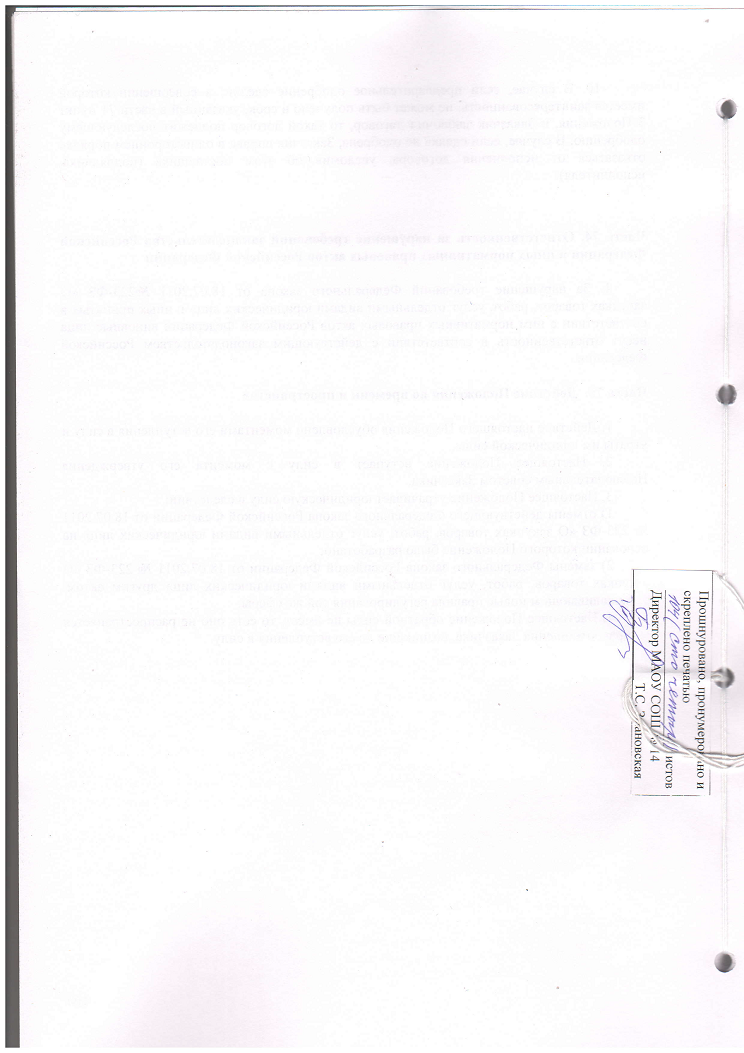 